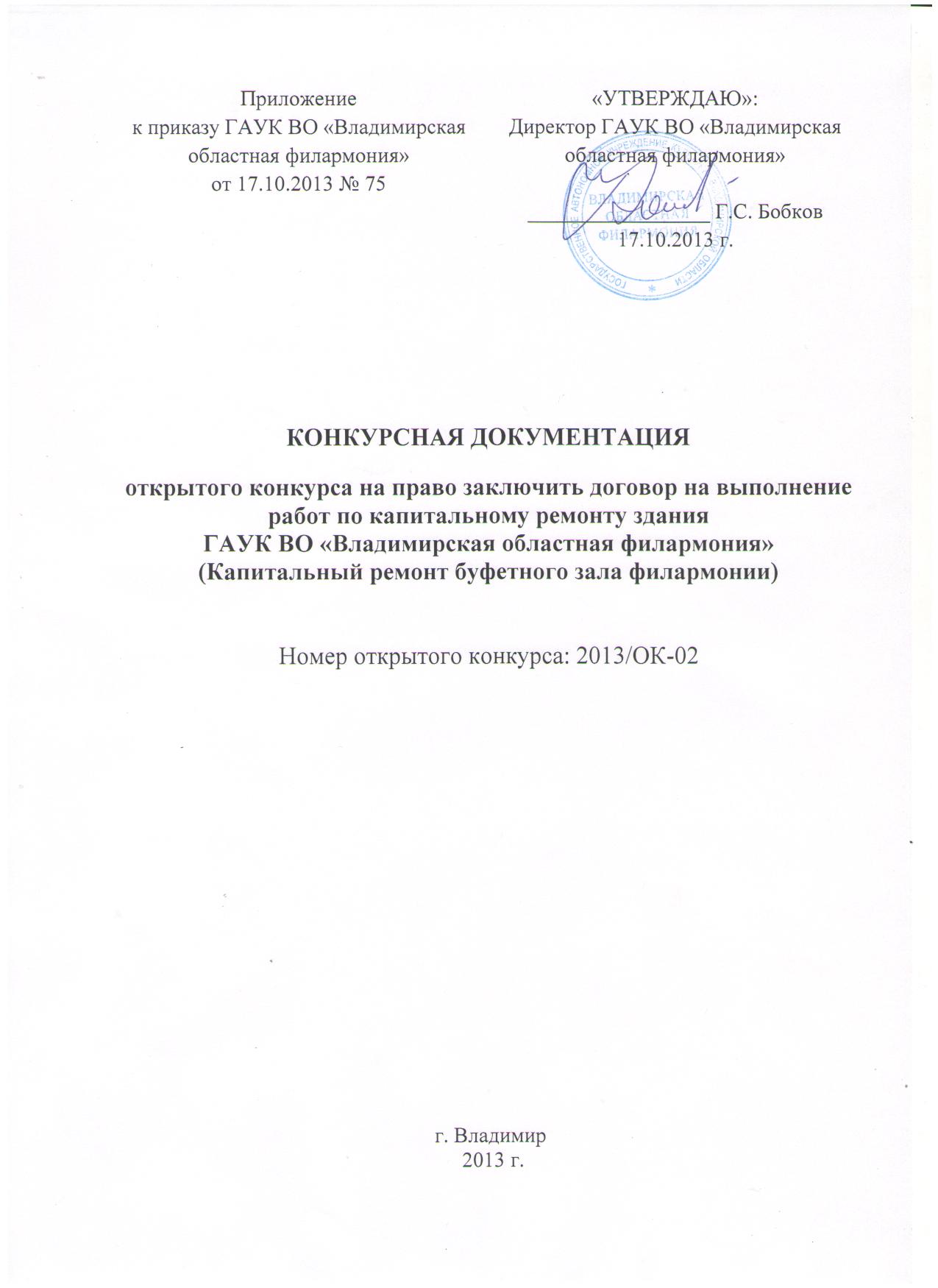 ИНСТРУКЦИЯ УЧАСТНИКАМ ПРОЦЕДУРЫ ЗАКУПКИ ОБЩИЕ ПОЛОЖЕНИЯ1. Законодательное регулирование.1.1. Настоящая конкурсная документация (далее – документация) подготовлена в соответствии с положениями Гражданского кодекса Российской Федерации (далее – ГК РФ), Федерального закона от 26.07.2006 № 135-ФЗ «О защите конкуренции», Федерального закона от 18.07.2011 № 223-ФЗ «О закупках товаров, работ, услуг отдельными видами юридических лиц»,  Положением о закупках товаров, работ, услуг для нужд государственного автономного учреждения культуры Владимирской области «Владимирская областная филармония» (далее - ГАУК ВО «Владимирская областная филармония»), а также иным законодательством, регулирующим отношения, связанные с закупкой товаров, работ, услуг. В части, прямо не урегулированной законодательством Российской Федерации, проведение открытого конкурса (далее – открытый конкурс, конкурс) на право заключить договор на выполнение работ по капитальному ремонту здания ГАУК ВО «Владимирская областная филармония» (Капитальный ремонт буфетного зала филармонии) (далее – договор) регулируется настоящей конкурсной документацией.2.  Заказчик2.1. ГАУК ВО «Владимирская областная филармония» (далее – Заказчик) проводит открытый конкурс, предмет и условия которого указаны в Информационной карте конкурса в соответствии с процедурами, условиями и положениями настоящей документации.3. Комиссия по закупке. 3.1. Состав комиссии по осуществлению закупок (далее – комиссия), а также положение о комиссии утверждены приказом Заказчика.4. Информационное обеспечение открытого конкурса. 4.1. Информация о проведении открытого конкурса размещается в информационно-телекоммуникационной сети «Интернет» на официальном сайте www.zakupki.gov.ru. (далее – официальный сайт).4.2. Извещение о проведении конкурса размещается Заказчиком на официальном сайте не менее чем за двадцать дней до дня вскрытия конвертов с заявками на участие в открытом конкурсе.5. Требования к участникам процедуры закупки.5.1. В настоящем конкурсе могут принять участие любые юридические лица независимо от организационно-правовой формы, формы собственности, места нахождения и места происхождения капитала, а также любые физические лица, в том числе индивидуальные предприниматели без образования юридического лица, претендующие на заключение договора.5.2. Участник процедуры закупки имеет право участвовать в конкурсе как непосредственно, так и через своего представителя. Полномочия представителя подтверждаются доверенностью, выданной и оформленной в соответствии с гражданским законодательством, или ее нотариально заверенной копией.5.3. Участник процедуры закупки должен соответствовать следующим требованиям:- обладать гражданской правоспособностью в полном объеме для заключения и исполнения договора по результатам открытого конкурса;- обладать необходимыми лицензиями или свидетельствами о допуске на поставку товаров, производство работ и оказание услуг, подлежащих лицензированию в соответствии с законодательством Российской Федерации и являющихся предметом заключаемого договора;- обладать необходимыми сертификатами на товары в соответствии с законодательством Российской Федерации, являющиеся предметом заключаемого договора;- не находиться в процессе ликвидации (для юридического лица) или быть признанным по решению арбитражного суда несостоятельным  (банкротом);- не иметь задолженности по начисленным налогам, сборам и иным обязательным платежам в бюджеты любого уровня или государственные внебюджетные фонды за прошедший календарный год, размер которой превышает двадцать пять процентов балансовой стоимости активов участника процедуры закупки, определяемой по данным бухгалтерской отчетности за последний завершенный отчетный период;- не являться организацией, на имущество которой наложен арест по решению суда, административного органа и (или) экономическая деятельность которого приостановлена;- отсутствовать в Реестре недобросовестных поставщиков, предусмотренном Федеральным законом от 18.07.2011 № 223-ФЗ «О закупках товаров, работ, услуг отдельными видами юридических лиц»;- отсутствовать в Реестре недобросовестных поставщиков, предусмотренном Федеральным законом от 21.07.2005 № 94-ФЗ «О размещении заказов на поставки товаров, выполнение работ, оказание услуг для государственных и муниципальных нужд».6. Отстранение от участия в конкурсе.6.1. Комиссия отстраняет участника процедуры закупки от участия в открытом конкурсе на любом этапе его проведения вплоть до заключения договора в случае:- установления недостоверности сведений, содержащихся в документах, представленных участником процедуры закупки в составе заявки на участие в открытом конкурсе в соответствии с требованиями Информационной карты открытого конкурса;- установления факта проведения ликвидации в отношении участника процедуры закупки или принятия арбитражным судом решения о признании участника процедуры закупки банкротом и об открытии конкурсного производства;- установления факта приостановления деятельности участника процедуры закупки в порядке, предусмотренном Кодексом Российской Федерации об административных правонарушениях (далее – КоАП РФ);- установления факта наличия у участника процедуры закупки задолженности по начисленным налогам, сборам и иным обязательным платежам в бюджеты любого уровня или государственные внебюджетные фонды за прошедший календарный год, размер которой превышает двадцать пять процентов балансовой стоимости активов такого участника по данным бухгалтерской отчетности за последний завершенный отчетный период, при условии, что участник процедуры закупки не обжалует наличие указанной задолженности в соответствии с законодательством Российской Федерации;- установления факта наложения ареста на имущество участника процедуры закупки и (или) приостановления его экономической деятельности;- установления факта нахождения в Реестре недобросовестных поставщиков, предусмотренном Федеральным законом от 18.07.2011 № 223-ФЗ «О закупках товаров, работ, услуг отдельными видами юридических лиц»;- установления факта нахождения в Реестре недобросовестных поставщиков, предусмотренном Федеральным законом от 21.07.2005 № 94-ФЗ «О размещении заказов на поставки товаров, выполнение работ, оказание услуг для государственных и муниципальных нужд».6.2. Предоставление неполной информации, требуемой конкурсной документацией, предоставление недостоверных сведений или подача заявки, не отвечающей требованиям Положения о закупке товаров, работ, услуг для нужд ГАУК ВО «Владимирская областная филармония» и конкурсной документации, является риском участника, подавшего такую заявку, который может привести к ее отклонению.7. Затраты на участие в конкурсе.7.1. Участник процедуры закупки несет все расходы, связанные с подготовкой и подачей заявки на участие в конкурсе, участием в открытом конкурсе и заключением договора. 7.2. Заказчик не отвечает и не имеет обязательств по этим расходам независимо от характера проведения и результатов открытого конкурса. 8. Отказ от проведения конкурса.8.1. Заказчик по собственной инициативе вправе отказаться от проведения конкурса не позднее, чем за пять дней до даты окончания срока подачи заявок на участие в открытом конкурсе.8.2. Извещение об отказе от проведения открытого конкурса размещается на официальном сайте в течение двух рабочих дней со дня принятия решения об отказе от проведения конкурса.8.3. В течение двух рабочих дней со дня принятия указанного решения Заказчиком вскрываются (в случае, если на конверте не указаны почтовый адрес (для юридического лица) или сведения о месте жительства (для физического лица) участника закупки) конверты с заявками на участие в открытом конкурсе, и направляются соответствующие уведомления всем участникам закупки, подавшим заявки на участие в открытом конкурсе.II. конкурсная документация9. Порядок предоставления конкурсной документации.9.1. Со дня размещения на официальном сайте извещения о проведении открытого конкурса Заказчик на основании заявления любого заинтересованного лица, поданного в письменной форме, в течение трех рабочих дней со дня получения соответствующего заявления предоставляет такому лицу конкурсную документацию в порядке, указанном в извещении о проведении конкурса.9.2. Запрос на получение конкурсной документации должен быть направлен в адрес Заказчика  и содержать следующие сведения:- наименование предмета конкурса, дата вскрытия конвертов с заявками на участие в конкурсе;- наименование организации-заявителя,  либо фамилия, имя, отчество физического лица (индивидуального предпринимателя);- юридический, почтовый адрес;- код города, номер телефона и факса;- адрес электронной почты;- фамилия, имя, отчество и должность контактного лица, его телефон.9.3. Проектная, сметная и иная документация, имеющая большой объем или изготовление которой в бумажном виде затруднено, предоставляется в электронном виде (на оптических, магнитных, электронных и иных носителях информации).9.4. Конкурсная документация доступна для ознакомления на официальном сайте без взимания платы.10. Разъяснение положений конкурсной документации.10.1. При проведении открытого конкурса какие-либо переговоры Заказчика, комиссии с участником процедуры закупки не допускаются. В случае нарушения указанного положения открытый конкурс может быть признан недействительным в порядке, предусмотренном законодательством Российской Федерации. 10.2. Любой участник процедуры закупки вправе направить в письменной форме, в том числе в форме электронного документа, запрос о разъяснении положений конкурсной документации по форме, приложенной к конкурсной документации.10.3. Запрос о разъяснении положений конкурсной документации должен быть направлен участником процедуры закупки в адрес Заказчика.10.4. В течение трех рабочих дней со дня поступления указанного запроса Заказчик обязан направить в письменной форме или в форме электронного документа разъяснения положений конкурсной документации, если указанный запрос поступил к Заказчику не позднее, чем за семь дней до дня окончания подачи заявок на участие в открытом конкурсе.10.5. Разъяснения положений конкурсной документации размещаются Заказчиком на официальном сайте не позднее чем в течение трех дней со дня предоставления указанных разъяснений с указанием предмета запроса, но без указания лица, от которого поступил запрос. Разъяснение положений конкурсной документации не должно изменять ее суть.11. Внесение изменений в конкурсную документацию.11.1. Заказчик по собственной инициативе или в соответствии с запросом участника процедуры закупки вправе внести изменения в конкурсную документацию не позднее, чем за пятнадцать дней до даты окончания подачи заявок на участие в открытом конкурсе. Изменение предмета открытого конкурса не допускается. 11.2. В течение двух рабочих дней со дня принятия решения о внесении изменений в конкурсную документацию такие изменения размещаются в порядке, установленном для размещения извещения о проведении открытого конкурса, и в течение двух рабочих дней направляются заказными письмами или в форме электронных документов всем участникам закупки, которым была предоставлена конкурсная документация.11.3. В случае внесения изменений в конкурсную документацию срок подачи заявок на участие в конкурсе продлевается так, чтобы со дня размещения на официальном сайте внесенных изменений в конкурсную документацию до даты окончания подачи заявок на участие в конкурсе такой срок составлял не менее чем пятнадцать дней.11.4. Участники процедуры закупки, получившие конкурсную документацию в порядке, отличном от указанного в извещении о проведении открытого конкурса, самостоятельно отслеживают возможные изменения, внесенные в конкурсную документацию.Заказчик не несет ответственности в случае, если участник процедуры закупки не ознакомился с изменениями, внесенными в конкурсную документацию, размещенными и опубликованными надлежащим образом. III. ПОДГОТОВКА ЗАЯВКИ НА УЧАСТИЕ В КОНКУРСЕ12. Требования к содержанию, форме и составу заявки на участие в открытом конкурсе.12.1. Участник процедуры закупки подает заявку на участие в открытом конкурсе в соответствии с требованиями, изложенными в настоящей конкурсной документации, в срок и по форме, указанные в Информационной карте открытого конкурса. 12.2. Все документы, входящие в состав заявки на участие в открытом конкурсе, должны быть составлены на русском языке. Подача документов, входящих в состав заявки на иностранном языке, должна сопровождаться предоставлением надлежащим образом заверенного перевода соответствующих документов на русский язык. 12.3. Заявка на участие в открытом конкурсе, которую представляет участник процедуры закупки в соответствии с настоящей конкурсной документацией, должна:- быть подготовлена по формам, приложенным к настоящей конкурсной документации;- содержать сведения и документы, указанные в Информационной карте конкурса.13. Требования к предложениям о цене договора (цене лота).13.1. Цена договора (цена лота), предлагаемая участником процедуры закупки, не может превышать начальную (максимальную) цену, указанную в Информационной карте конкурса. В случае, если цена, указанная в заявке и предлагаемая участником процедуры закупки, превышает начальную (максимальную) цену договора (цену лота), указанную в Информационной карте конкурса, соответствующий участник процедуры закупки не допускается к участию в открытом конкурсе.13.2. Цена договора (цена лота) должна быть выражена в валюте Российской Федерации, если иное не предусмотрено в Информационной карте конкурса.13.3. Участник процедуры закупки предоставляет предложение по цене договора (цене лота) по форме, приложенной к настоящей конкурсной документации.14. Требования к оформлению заявок на участие в конкурсе.14.1. При подготовке заявки участниками процедуры закупки должны применяться общепринятые обозначения и наименования в соответствии с требованиями действующих нормативных документов.14.2. Сведения, которые содержатся в заявках участников процедуры закупки, не должны допускать двусмысленных (неоднозначных) толкований.14.3. Все листы заявки на участие в открытом конкурсе, все листы тома заявки на участие в конкурсе должны быть прошиты и пронумерованы. Заявка на участие в конкурсе и том заявки на участие в конкурсе должны содержать опись входящих в ее состав документов, быть скреплены печатью участника процедуры закупки и подписаны уполномоченным лицом участника процедуры закупки. Соблюдение участником процедуры закупки указанных требований означает, что все документы и сведения, входящие в состав заявки на участие в открытом конкурсе и тома заявки на участие в конкурсе, поданы от имени участника процедуры закупки, а также подтверждает подлинность и достоверность представленных в составе заявки на участие в конкурсе и тома заявки на участие в конкурсе документов и сведений. Ненадлежащее исполнение участником процедуры закупки указанных требований, за исключением требования о том, что все листы заявки на участие в открытом  конкурсе и тома заявки на участие в конкурсе должны быть пронумерованы, является основанием для отказа в допуске к участию в конкурсе.14.4. Все документы в составе заявки, подписанные уполномоченным лицом участника процедуры закупки, должны иметь расшифровку подписи указанного лица.14.5. При подготовке документов в письменной форме, входящих в состав заявки, не допускается применение факсимильных подписей.14.6. Все документы в письменной форме в составе заявки должны быть четко напечатаны, в том числе копии документов должны быть читаемы. Подчистки и исправления не допускаются, за исключением исправлений, скрепленных печатью и заверенных подписью уполномоченного лица участника процедуры закупки. 14.7. Все документы, представляемые участниками процедуры закупки в составе заявки на участие в открытом конкурсе, должны быть заполнены по всем пунктам.14.8. Представленные в составе заявки на участие в открытом конкурсе документы не возвращаются участнику процедуры закупки за исключением случая, предусмотренного пунктом 18 настоящей конкурсной документации.IV. ПОДАЧА ЗАЯВОК НА УЧАСТИЕ В КОНКУРСЕ15. Срок, порядок подачи и регистрации заявок на участие в конкурсе.15.1. Подача заявок на участие в открытом конкурсе начинается в день, следующий за днем размещения на официальном сайте извещения о проведении конкурса, и прекращается в день вскрытия конвертов с такими заявками, но не раньше времени, указанного в извещении о проведении конкурса и Информационной карте конкурса.15.2. Заявки на участие в открытом конкурсе до последнего дня срока подачи заявок на участие в конкурсе (исключая последний день подачи заявок на участие в конкурсе) подаются по адресу, указанному в Информационной карте конкурса. В день окончания срока подачи заявок на участие в открытом конкурсе заявки подаются на заседании комиссии непосредственно перед вскрытием конвертов с заявками на участие в конкурсе по адресу, по которому осуществляется вскрытие конвертов с заявками на участие в конкурсе, указанному в извещении о проведении открытого конкурса и Информационной карте конкурса, после объявления присутствующим при вскрытии конвертов с заявками о возможности подать заявки, изменить или отозвать поданные заявки. Участник процедуры закупки при отправке заявки по почте, несет риск того, что его заявка будет доставлена по неправильному адресу и/или с опозданием. 15.3. Прием заявок на участие в открытом конкурсе осуществляется в рабочие дни с 10.00 до 13.00 и с 14.00 до 17.00 по московскому времени, за исключением случая, установленного абзацем вторым пункта 15.2 настоящей документации.15.4. Участник процедуры закупки подает заявку на участие в открытом конкурсе в запечатанном конверте. На таком конверте указываются: - наименование и адрес Заказчика;- слова «ЗАЯВКА НА УЧАСТИЕ В ОТКРЫТОМ КОНКУРСЕ»;- наименование предмета конкурса;- слова «не вскрывать до…» (указать время и дату вскрытия конвертов с заявками на участие в конкурсе).Участник процедуры закупки вправе не указывать на таком конверте свое фирменное наименование, почтовый адрес.15.5. Каждый конверт с заявкой, поступивший в срок, указанный в пункте 15.1. настоящей конкурсной документации, регистрируется уполномоченными лицами в Журнале регистрации заявок. По требованию участника процедуры закупки, подавшего конверт с заявкой на участие в открытом конкурсе, ему выдается расписка в получении конверта с такой заявкой с указанием даты и времени его получения.15.6. Участник процедуры закупки вправе подать только одну заявку на участие в открытом конкурсе. В случае установления факта подачи одним участником процедуры закупки двух и более заявок на участие в открытом конкурсе в отношении одного и того же лота при условии, что поданные ранее заявки таким участником не отозваны, все заявки на участие в конкурсе такого участника процедуры закупки, поданные в отношении данного лота, не рассматриваются и возвращаются такому участнику.15.7. Участники процедуры закупки, подавшие заявки, Заказчик обязаны обеспечить конфиденциальность сведений, содержащихся в таких заявках до вскрытия конвертов с заявками на участие в открытом конкурсе. Лица, осуществляющие хранение конвертов с заявками, не вправе допускать повреждение таких конвертов и заявок до момента их вскрытия.15.8. Если конверт с заявкой не запечатан и не маркирован в порядке, указанном выше, Заказчик не несет ответственности за утерю конверта или его содержимого или досрочное вскрытие такого конверта. 15.9. В случае, если по окончании срока подачи заявок на участие в открытом конкурсе подана только одна заявка на участие в конкурсе или не подана ни одна заявка на участие в конкурсе, конкурс признается несостоявшимся. 15.10. В случае, если по окончании срока подачи заявок на участие в открытом конкурсе подана только одна заявка на участие в конкурсе, конверт с указанной заявкой вскрывается и указанная заявка рассматривается в порядке, установленном конкурсной документацией. В случае, если указанная заявка соответствует требованиям и условиям, предусмотренным конкурсной документацией, Заказчик обязан передать участнику процедуры закупки, подавшему единственную заявку на участие в открытом конкурсе, проект договора в порядке и на условиях, установленных настоящей конкурсной документацией. Участник процедуры закупки, подавший указанную заявку, не вправе отказаться от заключения договора.16. Изменение заявок на участие в конкурсе.16.1. Участник процедуры закупки, подавший заявку, вправе изменить заявку в любое время до момента вскрытия комиссией конвертов с заявками. 16.2. Изменения, внесенные в заявку, считаются неотъемлемой частью заявки на участие в открытом конкурсе. 16.3. Изменения заявки на участие в открытом конкурсе подаются в запечатанном конверте. На соответствующем конверте указываются:- наименование и адрес Заказчика;- слова «ИЗМЕНЕНИЯ ЗАЯВКИ НА УЧАСТИЕ В ОТКРЫТОМ КОНКУРСЕ»;- наименование предмета конкурса;- номер и дата, присвоенные уполномоченным лицом при регистрации конверта с заявкой на участие в конкурсе;- слова «не вскрывать до…» (указать время и дату вскрытия конвертов с заявками на участие в конкурсе).16.4. Изменения заявки должны быть оформлены в порядке, установленном для оформления заявок на участие в открытом конкурсе в соответствии с разделом 14 настоящей конкурсной документации. 16.5. До последнего дня подачи заявок изменения заявок на участие в открытом конкурсе подаются по адресу Заказчика, указанному в Информационной карте конкурсе.В день окончания срока подачи заявок на участие в открытом конкурсе, изменения заявок на участие в конкурсе подаются на заседании комиссии непосредственно перед вскрытием конвертов с заявками на участие в конкурсе по адресу, по которому осуществляется вскрытие конвертов с заявками на участие в конкурсе, указанному в извещении о проведении открытого конкурса и Информационной карте конкурса. 16.6. Прием изменений заявок на участие в открытом конкурсе осуществляется в рабочие дни с 10.00 до 13.00 и с 14.00 до 17.00 по московскому времени, за исключением случая, установленного абзацем вторым пункта 16.5 настоящей документации.16.7. После окончания срока подачи заявок не допускается внесение изменений в заявки. 16.8. Участники процедуры закупки, подавшие изменения заявок на участие в открытом конкурсе, Заказчик обязаны обеспечить конфиденциальность сведений, содержащихся в таких изменениях заявок до вскрытия конвертов с изменениями заявок. Лица, осуществляющие хранение конвертов с изменениями заявок на участие в конкурсе, не вправе допускать повреждение таких конвертов и содержащихся в них изменений заявок до момента их вскрытия.16.9. Конверты с изменениями заявок вскрываются комиссией одновременно с конвертами с заявками на участие в открытом конкурсе. После вскрытия конвертов с заявками и конвертов с изменениями соответствующих заявок комиссия устанавливает, поданы ли изменения заявки на участие в открытом конкурсе надлежащим лицом. О вскрытии конвертов с изменениями заявок на участие в открытом конкурсе делается соответствующая отметка в протоколе вскрытия заявок на участие в конкурсе. 16.10. Если конверт с изменениями заявки на участие в открытом конкурсе не запечатан и не маркирован в порядке, указанном выше, Заказчик не несет ответственности за утерю или досрочное вскрытие такого конверта. 17. Отзыв заявок на участие в конкурсе.17.1. Участник процедуры закупки, подавший заявку на участие в конкурсе, вправе отозвать заявку в любое время до момента вскрытия комиссией конвертов с заявками на участие в конкурсе. 17.2. Уведомление об отзыве заявки подается в письменной форме на официальном бланке. При этом в соответствующем уведомлении в обязательном порядке должна быть указана следующая информация: - наименование и адрес Заказчика;- фирменное наименование, почтовый адрес участника процедуры закупки, отзывающего заявку;- слова «ОТЗЫВ ЗАЯВКИ НА УЧАСТИЕ В ОТКРЫТОМ КОНКУРСЕ»;- наименование предмета конкурса;- время и дата вскрытия конвертов с заявками на участие в конкурсе;- способ возврата заявки (по почте, на руки уполномоченному лицу и т.п.)Уведомление об отзыве заявки на участие в открытом конкурсе должно быть скреплено печатью и подписано уполномоченным лицом участника процедуры закупки. 17.3. До последнего дня подачи заявок на участие в открытом конкурсе уведомления об отзыве заявок на участие в конкурсе подаются по адресу Заказчика, указанному в Информационной карте конкурса. В день окончания срока подачи заявок на участие в открытом конкурсе заявки отзываются на заседании комиссии непосредственно перед вскрытием конвертов с заявками на участие в конкурсе по адресу, по которому осуществляется вскрытие конвертов с заявками на участие в конкурсе, указанному в извещении о проведении открытого конкурса и Информационной карте конкурса. 17.4. Прием уведомлений об отзыве заявок на участие в конкурсе осуществляется в рабочие дни с 10.00 до 13.00 и с 14.00 до 17.00 по московскому времени, за исключением случая, установленного абзацем вторым пункта 17.3 настоящей документации.17.5. После окончания срока подачи заявок отзыв заявок на участие в открытом конкурсе не допускается. 17.6. Заявки на участие в открытом конкурсе, отозванные до окончания срока подачи заявок на участие в конкурсе в порядке, указанном выше, считаются не поданными. 17.7. Возврат отозванных заявок осуществляется следующим образом:- если на конверте с заявкой указаны фирменное наименование, почтовый адрес участника процедуры закупки, отзывающего заявку, такой конверт с заявкой возвращается невскрытым в соответствии с выбранным участником закупки способом возврата заявки;- если на конверте с заявкой не указаны фирменное наименование, почтовый адрес участника процедуры закупки, отзывающего заявку, но предоставлена расписка в получении конверта с заявкой, выданная Заказчиком, либо в уведомлении об отзыве заявки указаны номер и дата, присвоенные Заказчиком при регистрации конверта с заявкой, такой конверт с заявкой возвращается невскрытым в соответствии с выбранным участником процедуры закупки способом возврата заявки;- если на конверте с заявкой не указаны фирменное наименование, почтовый адрес участника процедуры закупки, отзывающего заявку, и не предоставлена расписка в получении конверта с заявкой, выданная Заказчиком, либо в уведомлении об отзыве заявки не указаны номер и дата, присвоенные Заказчиком при регистрации конверта с заявкой, что не позволяет идентифицировать отзываемый конверт, возврат такого конверта с заявкой осуществляется после вскрытия комиссией конвертов с заявками на участие в конкурсе в соответствии с выбранным участником процедуры закупки способом возврата заявки.17.8. Заказчик не несет ответственность за негативные последствия, наступившие для участника процедуры закупки, заявка на участие в открытом конкурсе которого отозвана. 18. Заявки на участие в конкурсе, поданные с опозданием.18.1. Полученные после окончания времени приема конвертов с заявками на участие в открытом конкурсе конверты с заявками на участие в конкурсе вскрываются (в случае, если на конверте не указаны почтовый адрес участника процедуры закупки), и в тот же день такие конверты и такие заявки возвращаются участникам процедуры закупки по адресу, указанному в заявке на участие в конкурсе. Данные о вскрытии конвертов с заявками на участие в конкурсе, полученных после установленного срока окончания приема заявок на участие в конкурсе, фиксируются в соответствующем акте, который хранится с остальными документами по проведенному конкурсу.V. ВСКРЫТИЕ КОНВЕРТОВ С ЗАЯВКАМИ НА УЧАСТИЕ В КОНКУРСЕ и порядок рассмотрения заявок19. Порядок вскрытия конвертов с заявками на участие в конкурсе.19.1. Вскрытие конвертов с заявками на участие в открытом конкурсе производится на заседании комиссии в день, во время и месте, указанные в извещении о проведении конкурса. 19.2. Участники процедуры закупки (их уполномоченные представители) вправе присутствовать при вскрытии конвертов с заявками на участие в открытом конкурсе. 19.3. В день вскрытия конвертов с заявками на участие в открытом конкурсе непосредственно перед вскрытием конвертов с заявками на участие в конкурсе, но не раньше времени, указанного в извещении о проведении конкурса, комиссия обязана объявить присутствующим при вскрытии таких конвертов участникам процедуры закупки о возможности подать заявки на участие в конкурсе, изменить или отозвать поданные заявки на участие в конкурсе до вскрытия конвертов с заявками на участие в конкурсе. Указанное объявление должно быть сделано до вскрытия первого конверта с заявкой на участие в конкурсе.19.4. При вскрытии конвертов с заявками на участие в конкурсе объявляются наименование и почтовый адрес каждого участника процедуры закупки, наличие сведений и документов, предусмотренных конкурсной документацией, условия исполнения договора, указанные в такой заявке и являющиеся критерием оценки заявок на участие в конкурсе. Данные сведения заносятся в протокол вскрытия конвертов с заявками на участие в конкурсе. 19.5. В случае установления факта подачи одним участником процедуры закупки двух и более заявок на участие в открытом конкурсе в отношении одного и того же лота при условии, что поданные ранее заявки таким участником не отозваны, все заявки на участие в конкурсе такого участника процедуры закупки, поданные в отношении данного лота, не рассматриваются и возвращаются такому участнику.19.6. Заказчик может осуществлять аудиозапись вскрытия конвертов с заявками на участие в открытом конкурсе.19.7. Любой участник процедуры закупки, присутствующий при вскрытии конвертов с заявками на участие в открытом конкурсе, вправе осуществлять аудио- и видеозапись вскрытия таких конвертов. 19.8. По результатам вскрытия конвертов с заявками на участие в открытом конкурсе составляется протокол, который подписывается всеми присутствующими членами комиссии и Заказчиком непосредственно после вскрытия конвертов с заявками на участие в конкурсе. Указанный протокол размещается Заказчиком не позднее чем через три дня со дня подписания такого протокола на официальном сайте.20. Порядок рассмотрения заявок на участие в конкурсе.20.1. Комиссия рассматривает заявки на участие в открытом конкурсе на соответствие требованиям, установленным конкурсной документацией, и соответствие участников закупки требованиям, установленным в разделе 5 настоящей конкурсной документации и Информационной карте конкурса,  а также иным требованиям, установленным действующим законодательством. Проверяется наличие в составе заявки на участие в конкурсе необходимых документов и правильность их оформления.20.2. Если в документах, входящих в состав заявки на участие в открытом конкурсе, имеются расхождения между обозначением сумм прописью и цифрами, то комиссией принимается к рассмотрению сумма, указанная прописью. 20.3. На основании результатов рассмотрения заявок на участие в конкурсе комиссией принимается решение: - о допуске к участию в конкурсе участника процедуры закупки и о признании участника процедуры закупки участником конкурса;- об отказе в допуске участника процедуры закупки к участию в конкурсе.20.4. Участнику процедуры закупки отказывается в допуске к участию в открытом конкурсе в случае: - непредоставления определенных конкурсной документацией документов в составе заявки на участие в конкурсе (за исключением документов, подтверждающих квалификацию участника процедуры закупки, в случае если в Информационной карте конкурса указан такой критерий оценки заявок на участие в конкурсе, как квалификация участника закупки) либо наличия в таких документах недостоверных сведений об участнике процедуры закупки или о предмете конкурса;- несоответствия требованиям, установленным в разделе 5 настоящей конкурсной документации;- несоответствия заявки на участие в конкурсе требованиям конкурсной документации, в том числе наличие в такой заявке предложения о цене договора, превышающей начальную (максимальную) цену договора. 20.5. В случае, если на основании результатов рассмотрения заявок на участие в открытом конкурсе принято решение об отказе в допуске к участию в конкурсе всех участников процедуры закупки, подавших заявки на участие в конкурсе, или о допуске к участию в конкурсе и признании участником конкурса только одного участника процедуры закупки, подавшего заявку на участие в конкурсе, конкурс признается несостоявшимся. 20.6. По результатам рассмотрения заявок на участие в открытом конкурсе составляется протокол, который подписывается всеми присутствующими на заседании членами комиссии и Заказчиком в день окончания рассмотрения заявок на участие в конкурсе. Указанный протокол в течение одного рабочего дня, следующего  после дня подписания такого протокола, размещается на официальном сайте.20.7. Участникам процедуры закупки, подавшим заявки на участие в открытом конкурсе и признанным участниками конкурса, и участникам процедуры закупки, подавшим заявки на участие в конкурсе и не допущенным к участию в конкурсе, направляются уведомления о принятых комиссией решениях не позднее дня, следующего за днем подписания протокола рассмотрения заявок на участие в конкурсе.20.8. В случае, если открытый конкурс признан несостоявшимся и только один участник процедуры закупки, подавший заявку на участие в конкурсе, признан участником конкурса, Заказчик обязан передать такому участнику закупки проект договора в порядке и на условиях, установленных настоящей конкурсной документацией. Участник процедуры закупки, подавший указанную заявку, не вправе отказаться от заключения договора.VI. ОЦЕНКА И СОПОСТАВЛЕНИЕ ЗАЯВОК НА УЧАСТИЕ В КОНКУРСЕ21. Порядок оценки и сопоставления заявок на участие в конкурсе.21.1. Оценка и сопоставление заявок на участие в открытом конкурсе осуществляются комиссией в течение установленного срока. 21.2. Целью оценки и сопоставления заявок на участие в открытом конкурсе является выявление комиссией лучших условий исполнения договора в соответствии с критериями, установленными в Информационной карте конкурса. 21.3. На основании результатов оценки и сопоставления заявок на участие в открытом конкурсе комиссией каждой заявке на участие в конкурсе относительно других по мере уменьшения степени выгодности содержащихся в них условий исполнения договора присваивается порядковый номер. Заявке на участие в конкурсе, в которой содержатся лучшие условия исполнения договора, присваивается первый номер. В случае если в нескольких заявках на участие в конкурсе содержатся одинаковые условия исполнения договора, меньший порядковый номер присваивается заявке на участие в конкурсе, которая поступила ранее других заявок на участие в конкурсе, содержащих такие условия.21.4. Победителем конкурса признается участник конкурса, который предложил лучшие условия исполнения договора и заявка на участие в конкурсе которого присвоен первый номер. 21.5. Решение комиссии оформляется протоколом оценки и сопоставления заявок на участие в конкурсе, который подписывается всеми присутствующими членами комиссии и Заказчиком в течение дня, следующего после дня окончания проведения оценки и сопоставления заявок на участие в конкурсе. Протокол оценки и сопоставления заявок на участие в конкурсе размещается на официальном сайте не позднее чем через три дня со дня подписания такого протокола.VII. ЗАКЛЮЧЕНИЕ договора ПО РЕЗУЛЬТАТАМ ПРОВЕДЕНИЯ КОНКУРСА22. Срок заключения договора.22.1. Заказчик в течение десяти рабочих дней со дня подписания протокола оценки и сопоставления заявок на участие в открытом конкурсе либо протокола рассмотрения заявок на участие в конкурсе (в случае, если конкурс признан несостоявшимся и только один участник закупки, подавший заявку на участие в конкурсе, признан участником конкурса) направляет один экземпляр соответствующего протокола и проект договора участнику конкурса, с которым заключается договор.22.2. Договор  заключается не позднее чем через двадцать дней со дня размещения на официальном сайте соответствующего протокола, на основании которого заключается договор.22.3. Закупка признается размещенной со дня заключения договора.22.4. В случае, если при заключении и исполнении договора изменяются объем, цена закупаемых товаров, работ, услуг или сроки исполнения договора по сравнению с указанными в протоколе, составленном по результатам закупки, не позднее чем в течение десяти дней со дня внесения изменений в договор на официальном сайте размещается информация об изменении договора с указанием измененных условий.23. Обеспечение исполнения договора.23.1. Если в соответствии с Информационной картой открытого конкурса установлено требование обеспечения исполнения договора, договор заключается только после предоставления участником конкурса, с которым заключается договор, безотзывной банковской гарантии, выданной банком или иной кредитной организацией, или передачи Заказчику в залог денежных средств, в том числе в форме вклада (депозита), в размере обеспечения исполнения договора, указанном в Информационной карте конкурса. Способ обеспечения исполнения договора из указанных в настоящей части способов определяется таким участником конкурса самостоятельно. Заказчик вправе в Информационной карте конкурса определить обязательства по договору, которые должны быть обеспечены.23.2. Если победителем конкурса или участником конкурса, с которыми заключается договор, является бюджетное учреждение и Заказчиком установлено требование обеспечения исполнения договора, предоставление обеспечения исполнения договора не требуется.23.3. В случае, если обеспечением исполнения договора является безотзывная банковская гарантия, она должна соответствовать требованиям, установленным ГК РФ, а также иным законодательством Российской Федерации. В безотзывной банковской гарантии в обязательном порядке должна быть указана сумма, в пределах которой банк (иная кредитная организация) гарантирует исполнение обязательств по договору, которая должна быть не менее суммы, установленной в Информационной карте конкурса.Безотзывная банковская гарантия должна содержать указание на договор, исполнение которого она обеспечивает путем указания на стороны договора, название предмета договора и ссылки на протокол, который является основанием заключения договора. Срок действия безотзывной банковской гарантии должен устанавливаться с учетом срока действия договора и оканчиваться не ранее его завершения. Безотзывная банковская гарантия должна содержать указание на согласие банка (иной кредитной организации) с тем, что изменения и дополнения, внесенные в договор, не освобождают его от обязательств по соответствующей банковской гарантии.23.4. Денежные средства, передаваемые в обеспечение исполнения договора, должны быть перечислены в размере, установленном в Информационной карте конкурса, на счет заказчика. Факт внесения денежных средств в обеспечение исполнения договора подтверждается платежным поручением с отметкой банка о перечислении.23.5. В случае, если по каким либо причинам обеспечение исполнения обязательств по договору перестало быть действительным, закончило свое действие или иным образом перестало обеспечивать исполнение обязательств по договору, участник конкурса, с которым заключен договор, обязан в течение 10 (десяти) банковских дней предоставить заказчику иное (новое) надлежащее обеспечение исполнение обязательств по договору на тех же условиях и в том же размере, которые указаны в конкурсной документации. 24. Права и обязанности участника конкурса, с которым заключается договор по результатам конкурса.24.1. Договор заключается на условиях, указанных в поданной участником конкурса, с которым заключается договор, заявке на участие в открытом конкурсе и конкурсной документации. При заключении договора цена такого договора не может превышать начальную (максимальную) цену договора (цену лота), указанную в извещении о проведении открытого конкурса.24.2. В случае, если победитель конкурса или участник конкурса, с которым заключается договор, в срок, предусмотренный Информационной картой конкурса, не представил Заказчику подписанный договор, переданный ему в соответствии с требованиями настоящей конкурсной документации, а также обеспечение исполнения договора в случае, если было установлено требование обеспечения исполнения договора, такой участник конкурса признается уклонившимся от заключения договора.25. Права и обязанности Заказчика.25.1. В случае, если победитель открытого конкурса признан уклонившимся от заключения договора, Заказчик вправе обратиться в суд с требованием о понуждении победителя конкурса заключить договор, а также о возмещении убытков, причиненных уклонением от заключения договора, либо заключить договор с участником конкурса, заявке на участие в конкурсе которого присвоен второй номер. Заказчик обязан заключить договор с участником конкурса, заявке на участие в конкурсе которого присвоен второй номер, при отказе от заключения договора с победителем конкурса в случаях, предусмотренных пунктом 25.2. настоящей конкурсной документации. При этом заключение договора для участника конкурса, заявке на участие в конкурсе которого присвоен второй номер, является обязательным. 25.2. После определения победителя открытого конкурса в срок, предусмотренный для заключения договора, Заказчик обязан отказаться от заключения договора с победителем конкурса, либо при уклонении победителя конкурса от заключения договора с участником закупки, с которым заключается такой договор, в случае установления факта: 1) проведения ликвидации участников конкурса или принятия арбитражным судом решения о признании участников конкурса заказа банкротами и об открытии конкурсного производства;2) приостановления деятельности указанных лиц в порядке, предусмотренном КоАП РФ;3) предоставления указанными лицами заведомо ложных сведений, содержащихся в документах, представленных в составе заявки на участие в конкурсе;4) нахождения имущества указанных лиц под арестом, наложенным по решению суда, если на момент истечения срока заключения контракта балансовая стоимость арестованного имущества превышает двадцать пять процентов балансовой стоимости активов указанных лиц по данным бухгалтерской отчетности за последний завершенный отчетный период;5) наличия у указанных лиц задолженности по начисленным налогам, сборам и иным обязательным платежам в бюджеты любого уровня или государственные внебюджетные фонды за прошедший календарный год, размер которой превышает двадцать пять процентов балансовой стоимости активов указанных лиц по данным бухгалтерской отчетности за последний отчетный период, при условии, что указанные лица не обжалуют наличие указанной задолженности в соответствии с законодательством Российской Федерации.25.3.  В случае отказа от заключения договора с победителем открытого конкурса либо при уклонении победителя конкурса от заключения договора, с которым заключается такой договор, Заказчиком не позднее одного рабочего дня, следующего после дня установления фактов, предусмотренных пунктом 25.2. настоящего раздела и являющихся основанием для отказа от заключения договора, составляется протокол об отказе от заключения договора. Протокол подписывается Заказчиком в день составления такого протокола. Протокол составляется в двух экземплярах, один из которых хранится у Заказчика. Указанный протокол размещается Заказчиком на официальном сайте в течение трех дней, следующих после дня подписания указанного протокола. Заказчик в течение трех дней со дня подписания протокола передает один экземпляр протокола лицу, с которым Заказчик отказывается заключить договор.25.4. В случае уклонения участника открытого конкурса, заявке на участие в конкурсе которого присвоен второй номер, от заключения договора Заказчик вправе обратиться в суд с требованием о понуждении такого участника заключить договор, а также о возмещении убытков, причиненных уклонением от заключения договора, или принять решение о признании конкурса несостоявшимся.25.5. Заказчик имеет право включить сведения об участнике процедуры закупки, уклонившемся от заключения договора, о поставщике (исполнителе, подрядчике), с которым договор расторгнут в связи с существенным нарушением им договора, в Реестр недобросовестных поставщиков.ИНФОРМАЦИОННАЯ КАРТА КОНКУРСАПри возникновении противоречия между положениями, закрепленными в Конкурсной документации и настоящей Информационной карты, применяются положения Информационной карты.Опись документов в составе Заявки на участие в открытом конкурсе на право заключить ______________________________________________________________________ (указать вид договора и наименование предмета конкурса)для нужд _______________________________________________________________________________(указать наименование заказчика, указанного в Информационной карте конкурса)Подпись лица, уполномоченного осуществлять действия от имени участника процедуры закупки:_____________________________________________________________			должность 			подпись 				Фамилия И.О.М.П.Заявка на участие в открытом конкурсе* Наименование предмета конкурса: ____________________________________________________ Наименование Заказчика: ___________________________________________________________(указать наименование заказчика, указанного в Информационной карте конкурса)Дата вскрытия конвертов с заявками на участие в конкурсе: «_____»______________________г.1. Изучив конкурсную документацию открытого конкурса на право заключить _______________________________________________________________________________________ (указать вид договора и наименование предмета конкурса)(далее – конкурсная документация), _______________________________________________________________________________________________________________________________________________, (указать полное наименование участника закупки (Ф.И.О. – для физических лиц), индекс, почтовый адрес)в лице _________________________________________________________________________________,(указать должность, Ф.И.О. уполномоченного лица, подписывающего заявку от имени юридического лица, индивидуального предпринимателя)действующего на основании _____________________________________________________________, (далее – участник закупки), предлагает выполнить предусмотренные конкурсом функции в соответствии с требованиями конкурсной документации и проекта договора, на условиях, которые указаны в конкурсном предложении, являющемся неотъемлемой частью настоящей заявки.2. Настоящей заявкой подтверждаем:1) в отношении участника закупки не осуществляется проведение ликвидации, отсутствует решение арбитражного суда о признании банкротом и об открытии конкурсного производства;2) деятельность участника закупки не приостановлена в порядке, предусмотренном Кодексом Российской Федерации об административных правонарушениях, на день подачи заявки на участие в конкурсе; 3) у участника закупки отсутствует задолженность по начисленным налогам, сборам и иным обязательным платежам в бюджеты любого уровня или государственные внебюджетные фонды за прошедший календарный год, размер которой превышает 25% (двадцать пять процентов) балансовой стоимости активов участника закупки по данным бухгалтерской отчетности за последний завершенный отчетный период;4) у участника закупки на имущество не наложен арест по решению суда, административного органа и экономическая деятельность не приостановлена.3. Сведения об участнике закупки:4. Участник закупки фактом подачи настоящей заявки признает, что ему понятны цель конкурса и его предмет, условия конкурса, предмет и содержание конкурсной документации, порядок и условия заключения договора. Подача настоящей заявки свидетельствует также о разрешении участником закупки всех вопросов в порядке, установленном конкурсной документацией и действующим законодательством о закупке товаров, работ, услуг.5. Сообщаем, что для оперативного уведомления нас по вопросам организационного характера и взаимодействия участником закупки уполномочен ________________________________ _______________________________________________________________________________________ (должность, Ф.И.О., контактный телефон)Подпись лица, уполномоченного осуществлять действия от имени участника закупки:_________________________________________________________________________________			должность 			подпись 				Фамилия И.О.М.П.Конкурсное предложение на выполнение работИсполняя наши обязательства и изучив конкурсную документацию открытого конкурса на право заключить ____________________________________________________________________________________________________________________________________, в том числе условия и порядок (указать вид договора и наименование предмета конкурса)проведения настоящего конкурса, мы ______________________________________________________ _______________________________________________________________________________________(полное наименование участника закупки, индекс, почтовый адрес)в лице _________________________________________________________________________________,(указать должность, Ф.И.О. уполномоченного лица, подписывающего заявку от имени юридического лица, индивидуального предпринимателя)действующего на основании _____________________________________________________________, согласны выполнить предусмотренные конкурсом функции на условиях настоящего конкурсного предложения:Предлагаемые условия заключения договора:1. Наименование работ _______________________________________________________________________________________ 2. Объем  работ____________________________________________________________________3. Стоимость работ:3.1. Общая стоимость работ_______________________________________________________________________________________3.2. Форма оплаты работ _______________________________________________________________________________________3.3. Сроки оплаты работ _______________________________________________________________________________________3.4. Порядок оплаты работ_______________________________________________________________________________________4. Срок (период) выполнения работ _______________________________________________________________________________________5. Место выполнения работ _______________________________________________________________________________________6. Качество работ и (или) квалификация участника конкурса:6.1. Мероприятия по обеспечению качества _______________________________________________________________________________ (Участник закупки приводит описание, какие основные строительные материалы и изделия будут использоваться им при производстве работ, представить описание их качественных характеристик, в том числе ГОСТ или ТУ, указывает название их производителя или торговую марку. Подтверждается копиями сертификатов соответствия на указанные материалы. Участник закупки приводит описание действующую у него систему контроля качества выполняемых работ, закупаемых материалов и изделий. Подтверждается положением о системе качества, существующей на предприятии, сертификатом системы качества и т.д.) 6.2. Методы и технология выполнения работ ________________________________________________________________________________ (Участник закупки приводит описание применяемых технологий и технических решений, методов производства работ. Участник закупки приводит перечень государственных стандартов, СНИП, правил производства строительно-монтажных работ, санитарных и других норм и правил, которые он будет соблюдать при выполнении работ. Описывается, каким образом будут выполняться требования Заказчика, изложенные в конкурсной  документации.) 6.3. Организационно-технологическая схема производства работ*__________________________________________________________________________ (Участник закупки приводит описание, какие организационные решения будут использоваться (каким образом будет осуществлена подготовка производства работ). 6.4. Требования по безопасности __________________________________________________________                                (участник закупки приводит описание, какие мероприятия по обеспечению безопасности работ будут предприняты.)6.5. Опыт выполнения аналогичных предмету договора работ за последние пять лет:____________________________________________________________________________________________________(Представить в составе заявки копии договоров или актов выполненных работ).6.6. Наличие в штате квалифицированного инженерного персонала для выполнения данного вида работ: _________________________________________________________________________________(Представить в составе заявки копии дипломов о среднем и (или) высшем образовании с присвоением соответствующей квалификации)7. Гарантии качества работ:7.1. Срок предоставления гарантии качества работ _______________________________________________________________________________________(участник закупки указывает продолжительность гарантийного периода)7.2. Объем предоставления гарантии качества работ _______________________________________________________________________________________ (участник закупки указывает объём предоставления гарантий качества выполняемых работ и свои обязанности по содержанию объекта в гарантийный период. В подтверждение данных Участник может приложить любые документы по своему усмотрению.)Подпись лица, уполномоченного осуществлять действия от имени участника закупки:_________________________________________________________________________________			должность 			подпись 				Фамилия И.О.М.П.Главный бухгалтер _________________________________________________________________						подпись 				Фамилия И.О.«___»_______________________г.Образец ДОВЕРЕННОСТИ НА представителя УЧАСТНИКА закупкиДОВЕРЕННОСТЬ № ______________________________________________________(прописью число, месяц и год выдачи доверенности)	__________________________________________________(место выдачи доверенности)__________________________________________________________________________________(полное наименование участника закупки)доверяет_______________________________________________________________________________(фамилия, имя, отчество, должность)паспорт серии ______ №_________ выдан ______________________________ «____» ____________г.представлять интересы ___________________________________________________________________(наименование участника закупки)_______________________________________________________________________________________в связи с участием в открытом конкурсе № извещения_______________________________________                                         (указывается номер, присвоенный на сайте Заказчика, официальном сайте к извещению о проведении конкурса) на право заключить ____________________________________________________________________ (указать вид договора и наименование предмета конкурса)для нужд _______________________________________________________________________________(указать наименование заказчика, указанного в Информационной карте конкурса)В целях выполнения данного поручения ______________________________ уполномочен:– подписывать от имени доверителя все документы в составе заявки на участие в конкурсе, в том числе заявку в целом;– подать заявку на участие в данном конкурсе;– участвовать в процедуре вскрытия конвертов с заявками на участие в конкурсе.Подпись ___________________________ ________________________ удостоверяю. (Ф.И.О. удостоверяемого) 		(подпись удостоверяемого)Доверенность действительна по «____» ____________________ г.Подпись доверителя _____________________________________ ( ___________________ )должность, 	подпись				(Ф.И.О.)М.П.Запрос на разъяснение конкурсной документацииПрошу Вас разъяснить следующие положения конкурсной документации открытого конкурса на право заключить ______________________________________________________________________ (указать вид договора и наименование предмета конкурса)для нужд _______________________________________________________________________________ (указать наименование Заказчика, указанного в Информационной карте конкурса)(дата и время вскрытия конвертов с заявками на участие в конкурсе – «___»_____________20___ г. в __:__ по московскому времени):Ответ на запрос прошу направить по адресу: ______________________________________________________________________________________________________________________________________________________________________________(почтовый адрес)Подпись уполномоченного лица:_________________________________________________________________________________			должность 			подпись 				Фамилия И.О.М.П.ПРОЕКТ ДОГОВОРА на выполнение работпо капитальному ремонту здания ГАУК ВО «Владимирская областная филармония»(Капитальный ремонт буфетного зала филармонии) г. Владимир							                        «__»  _________ 2013 г.Государственное автономное учреждение культуры Владимирской области «Владимирская областная филармония» (ГАУК ВО «Владимирская областная филармония»), именуемое в дальнейшем «Заказчик» в лице  директора Бобкова Геннадия Семеновича, действующего на основании Устава с одной стороны и _________________ в лице ________________, именуемый в дальнейшем «Подрядчик», действующей на основании ______ с другой стороны, _________________________________, руководствуясь Гражданским кодексом Российской Федерации, Федеральным законом от 18.07.2011 № 223-ФЗ «О закупках товаров, работ, услуг отдельными видами юридических лиц»,  Положением о закупках товаров, работ, услуг для нужд государственного автономного учреждения культуры Владимирской области «Владимирская областная филармония» (далее - Положение), по результатам проведения открытого конкурса по выбору организации на выполнение работ по капитальному ремонту здания ГАУК ВО «Владимирская филармония» (Капитальный ремонт буфетного зала филармонии) (протокол от_______________ № ____) заключили настоящий Договор (далее – договор) о нижеследующем. I. ПРЕДМЕТ ДОГОВОРА1.1. Подрядчик на условиях Договора обязуется выполнить работу по капитальному ремонту здания ГАУК ВО «Владимирская филармония» (Капитальный ремонт буфетного зала филармонии)  по адресу: г. Владимир, проспект Ленина, дом 1 (далее - работа) согласно локальной сметой № 2-1-3б (локальный сметный расчет) на капитальный ремонт буфетного зала филармонии (далее – локальная смета № 2-1-3б) и сдать ее результат Заказчику по Актам выполненных работ (КС-2, КС-3), а Заказчик обязуется принять и оплатить выполненную Работу в соответствии с условиями настоящего Договора.1.2. Заказчик поручает, а Подрядчик обязуется выполнить работу в соответствии с локальной сметой № 2-1-3б (приложение № 1), в объеме и сроки, указанные в графике (плане) производства работ, являющемся неотъемлемой частью настоящего договора (приложение №  2). График (план) производства работ по капитальному ремонту здания ГАУК ВО «Владимирская филармония» (Капитальный ремонт буфетного зала филармонии)  определяет сроки выполнения отдельных видов работ в течение ноября-декабря 2013 года.1.3. Подрядчик обязан за свой страх и риск, своими силами и материально-техническими средствами выполнить работу, предусмотренную п. 1.1. настоящего договора.1.4. Договор заключается в соответствии с действующим законодательством и Положением. II. МЕСТО И СРОКИ  ВЫПОЛНЕНИЯ РАБОТЫ2.1. Место выполнения работы:  г. Владимир, проспект Ленина, дом 1.2.2. Срок выполнения Работы: с момента заключения договора до 15.12.2013 г.Указанная дата является исходной и согласованной для определения имущественных санкций в случаях нарушения сроков выполнения Работы.III. ЦЕНА ДОГОВОРА, УСЛОВИЯ И ПОРЯДОК РАСЧЕТОВ ПО ДОГОВОРУ3.1. Договор финансируется за счет средств областного бюджета (субсидии на иные цели).3.2. Цена Договора составляет ______________________________________ (_____________________________) рублей с учетом НДС 18%  и включает стоимость Работы, оплату труда, эксплуатацию машин и оборудования, приобретение материалов, перевозку, страхование, расходы на уплату налогов, сборов и другие обязательные платежи.3.3. Заказчик не производит авансовый платеж.3.4. Расчет по договору осуществляется до 20.12.2013 года за фактически выполненные работы путем перечисления денежных средств на расчетный счет Подрядчика на основании предъявленного счета и Актов формы выполненных работ КС-2, формы КС-3. Оплата считается произведенной в момент списания денежных средств с расчетного счета Заказчика.3.5. При формировании цены Договора  и расчетов с Подрядчиком используется валюта Российской Федерации (рубль).3.6. Указанная в договоре цена является твердой. Изменения цен на материалы, оборудование и работы не является основанием для корректировки цены договора, кроме случаев, когда Заказчик вносит технические изменения. В этом случае соответствующее изменение цены Договора оформляется путем подписания дополнительного соглашения к Договору.3.7. Оплата коммунальных услуг (энергообеспечение, водоснабжение и пр.) оплачиваются Подрядчиком по факту потребления на основании выставленных счетов.IV. ПОРЯДОК СДАЧИ - ПРИЕМКИ РЕЗУЛЬТАТА ВЫПОЛНЕННЫХ РАБОТ4.1. При завершении выполненных работ Подрядчик предоставляет Заказчику Акты формы выполненных работ КС-2, формы КС-3.4.2. Заказчик в течение 3 (трех) рабочих дней со дня получения Акта приема-сдачи работ обязан направить Подрядчику подписанный Акт приема-сдачи работ или мотивированный отказ от его подписания с перечнем претензий.4.3. В случае несоответствия выполненных работ рабочей документации и Техническому заданию Подрядчик обязан произвести необходимые  исправления в течение 7 (семи) рабочих дней.4.4. В случае выявления несоответствия сведений об объемах, содержании и стоимости работ, отраженных в актах сдачи-приемки выполненных работ фактически выполненным работам и их стоимости, определенной Договором, заказчик передает Подрядчику мотивированный отказ от подписания акта сдачи-приемки выполненных работ и не подписывает документы до внесения Подрядчиком в них соответствующих изменений.V. ПРАВА И ОБЯЗАННОСТИ СТОРОН5.1. Заказчик имеет право:5.1.1. Требовать от Подрядчика соответствия условий выполнения Работ, определенных рабочей документацией.5.1.2. Требовать предоставления информации, касающейся вопросов выполняемых Подрядчиком работ.5.1.3. Проверять ход и качество выполняемых Подрядчиком Работ, не вмешиваясь в его оперативно-хозяйственную деятельность.При выявлении фактов нарушения Подрядчиком организации и методов выполнения работ, отступлений от требований по качеству работ, предусмотренных рабочей документацией и в случае выявления нарушений строительных норм и правил, Заказчик вправе потребовать у Подрядчика приостановки работ до устранения выявленных нарушений и установить сроки устранения нарушений.В случае неисполнения Подрядчиком требований Заказчика в установленный срок, Заказчик вправе привлечь для устранения выявленных недостатков другого подрядчика с отнесением расходов на Подрядчика по настоящему договору. О привлечении другого подрядчика Заказчик обязан известить Подрядчика в течение 7 (семи) дней с момента окончания срока, установленного Заказчиком для устранения нарушений и согласовать с Подрядчиком стоимость работ.Если Подрядчик нарушает график производства работ, не по вине Заказчика, и это ведет к срыву окончания срока выполнения работ, Заказчик вправе в одностороннем порядке отказаться от исполнения Договора и потребовать возмещения убытков.5.2. Заказчик обязан: 5.2.1. Принять Работы в соответствии с разделом IV Договора, в случае отсутствия претензий относительно их объема, качества и соблюдения сроков их выполнения подписать Акт приема-сдачи Работ и передать один экземпляр Подрядчику.5.2.2. Осуществить оплату выполняемых Подрядчиком работ в размере цены Договора.5.2.3. Передать Подрядчику строительную площадку по Акту в производство работ.5.2.4. Предоставить площадку для выгрузки, складирования и хранения материалов, предоставить помещения для размещения людей и хранения инструментов.5.3. Подрядчик имеет право:5.3.1. На своевременную и в полном объеме оплату выполненной по Договору Работы в порядке и на условиях, предусмотренных Договором.5.4. Подрядчик обязан:5.4.1. Своевременно и надлежащим образом выполнять Работы в соответствии с действующими строительными нормами и техническими условиями и рабочей документацией, руководствуясь требованиями нормативной документации, в установленные сроки с использованием своих материалов, собственными силами и средствами.5.4.2. Обеспечить выполнение работ своей техникой, инструментами и материалами. Все используемые при производстве работ материалы и оборудование должны иметь соответствующие сертификаты, технические паспорта и другие документы, удостоверяющие их качество. Копии этих сертификатов и иные документы должны быть предоставлены Заказчику за 7 (семь) дней до начала производства работ, выполняемых с использованием этих материалов  и  оборудования. Не допускается использование материалов, ранее бывших в употреблении.5.4.3. Передать Заказчику все результаты выполненной Работы в соответствии с рабочей документацией.5.4.4. Своими силами и за свой счет устранить выявленные Заказчиком недостатки в  результатах Работы в течение 7 (семи) дней с даты получения уведомления от Заказчика. Наличие недостатков и сроки их устранения фиксируются актом, подписанными Сторонами Договора.5.4.5. Незамедлительно информировать Заказчика об обнаруженной невозможности получить ожидаемые результаты или о нецелесообразности продолжения работы.5.4.6. При выполнении Работ, которые не могут быть освидетельствованы визуально вызвать представителя Заказчика для совместного освидетельствования данных скрытых Работ и подписания Акта.		5.4.7. Принять все меры к обеспечению сохранности имущества Заказчика и нести ответственность за всякое упущение, повлекшее за собой утрату или повреждение этого имущества.5.4.8. Обеспечить приемку, разгрузку и складирование прибывающих на объект материалов и оборудования в соответствии с ГОСТ 12.3.009-76 «ССБТ. Работы погрузочно-разгрузочные. Общие требования безопасности». Подрядчик несет ответственность за сохранность всех материалов и оборудования до полного завершения работ (включая период времени, в течение которого Подрядчик будет устранять выявленные в ходе приемки недостатки, демонтировать временные сооружения, а также  вывозить находящуюся на территории строительной площадки строительную технику и оборудование).5.4.9. Обеспечить персонал спецодеждой, спецобувью и индивидуальными средствами защиты в соответствии с характером выполняемых работ.5.5. Подрядчик должен быть обеспечен технически исправными строительными машинами и механизмами, инструментом, технологической оснасткой, средствами коллективной защиты работников.5.6. Ответственное лицо Подрядчика должно пройти инструктаж по безопасности производства работ и получить наряд-допуск от Заказчика.5.7. Подрядчик  обязан  подтвердить  выполненные  объемы  работ технической исполнительной документацией в соответствии с СО 34.04.181-2003   (исполнительными схемами,  актами скрытых  работ, паспортами и сертификатами на использованные строительные материалы) в течение 7 (семи) дней с момента окончания работ, поэтапно сдать Заказчику выполненные работы с оформлением  актов скрытых работ. 5.8. По запросу Заказчика Подрядчик обязан предоставить документацию, не предусмотренную пунктом 5.7 настоящего договора, но непосредственно связанную с выполняемыми работами.5.9. Подрядчик обязан известить Заказчика письменно (или телефонограммой) за 1 (один) день до начала приемки ответственных конструкций и скрытых работ. Подрядчик приступает к выполнению последующих работ только после приемки Заказчиком скрытых работ и составления актов освидетельствования этих работ. Если закрытие работ выполнено без подтверждения Заказчика, в случае, когда он не был информирован об этом, по требованию Заказчика Подрядчик обязан за свой счет вскрыть любую часть скрытых работ согласно указанию Заказчика, а затем восстановить ее за свой счет. При отсутствии представителя Заказчика в акте необходимо сделать отметку об отсутствии представителя и данных о направленных приглашениях.5.10. При производстве работ не нарушать права третьих лиц, связанные с использованием любых патентов, торговых марок, авторских прав и иных объектов интеллектуальной собственности, а также оградить Заказчика от возможных исков, заявлений, требований и обращений третьих лиц, связанных с таким нарушением.5.11. Подрядчик подтверждает, что он заключил настоящий Договор на основании должного изучения данных в представленной Заказчиком информации и конкурсной документации.     Подрядчик подтверждает, что если он не ознакомится со всеми данными и информацией, предоставленными Заказчиком, то это не освобождает его от ответственности за должную оценку сложности и стоимости успешного выполнения работ.VI. ИЗМЕНЕНИЕ УСЛОВИЙ ДОГОВОРА6.1. После подписания сторонами Договора до начала работ, в процессе выполнения работ, после их завершения до подписания акта приёма-сдачи выполненных работ может возникнуть потребность в изменении характера, вида и количества отдельных видов работ. Инициатором таких изменений могут выступать Заказчик, Подрядчик, контролирующие и надзорные органы.6.2. Подрядчик, обнаруживший в ходе ремонта не учтённые в рабочей документации работы и в связи с этим необходимость проведения дополнительных работ и увеличения согласованной сторонами договорной цены, обязан в возможно короткий срок сообщить об этом Заказчику.6.3. Заказчик в недельный срок после получения от Подрядчика сообщения о необходимости выполнения дополнительных работ обязан рассмотреть предложения Подрядчика и подтвердить свое согласие на выполнение данных работ либо направить Подрядчику свои мотивированные возражения.6.4. При неполучении от Заказчика ответа на свое сообщение в течение 10 (десяти) рабочих дней Подрядчик приостанавливает соответствующие работы.6.5. Внесение изменений в рабочую документацию осуществляется на основе согласованной дополнительной сметы.6.6. Подрядчик обязуется безвозмездно осуществлять по требованию Заказчика незначительные изменения характера и объёма работ, которые не влекут за собой задержки сроков завершения работ или дополнительных затрат.6.7. Превышения Подрядчиком договорных объемов и стоимости работ, не подтвержденные соответствующим дополнительным соглашением сторон, происшедшие по вине Подрядчика, оплачиваются Подрядчиком за свой счет, при условии, что они не вызваны невыполнением Заказчиком  своих обязательств.6.8. Изменение графика производства работ, если он может повлиять на продолжительность ремонта и его стоимость, оформляется в форме дополнительного соглашения с определением новых сроков и стоимости ремонта, которое становится после его подписания неотъемлемой частью настоящего Договора.	6.9. Заказчик вправе вносить изменения в объем работ, которые, по его мнению, необходимы. В случае необходимости внесения изменений, по мнению Заказчика, он обязан направить письменное распоряжение, обязательное для Подрядчика, с указанием:- увеличить или сократить объем некоторой указанной работы, включенной в настоящий договор;- исключить некоторую указанную работу;- изменить характер, качество или вид некоторой указанной работы;- выполнить определенную дополнительную работу, необходимую для завершения ремонта.Если такие изменения повлияют на стоимость или срок завершения ремонта, то Подрядчик приступает к их выполнению только после подписания сторонами соответствующего дополнительного соглашения, становящегося с момента его подписания неотъемлемой частью настоящего договора.6.10. Любая договоренность между сторонами, влекущая за собой новые обстоятельства, не предусмотренные настоящим договором, считается действительной, если она подтверждена сторонами в письменной форме в виде дополнительного соглашения или протокола.VII. КАЧЕСТВО ВЫПОЛНЯЕМЫХ РАБОТ7.1. Качество выполняемых работ должно соответствовать СНиП. Гарантии качества распространяются на все материалы, конструктивные элементы и работы, выполненные Подрядчиком по Договору.7.2. Гарантийный срок результата работы устанавливается в течение 5 (пяти) лет со дня подписания акта сдачи - приемки выполненных работ  без замечаний Заказчика в эксплуатацию в соответствии со СНиП. Гарантийный срок включает в себя период времени, в течение которого Подрядчик несет ответственность за недостатки (дефекты), обнаруженные в пределах гарантийного срока, если не докажет, что они произошли вследствие нормального износа объекта или его частей, неправильной его эксплуатации или неправильности инструкций по его эксплуатации, разработанных самим Заказчиком или привлеченными им третьими лицами, ненадлежащего ремонта объекта, произведенного самим Заказчиком или привлеченными им третьими лицами.7.3. При отказе Подрядчика от составления или подписания акта обнаруженных дефектов Заказчик составляет односторонний акт на основе квалифицированной экспертизы, привлекаемой им за свой счет в случае необходимости. В случае если экспертизой установлено, что дефекты возникли по вине Подрядчика, последний компенсирует стоимость экспертизы Заказчику.VIII. ОТВЕТСТВЕННОСТЬ СТОРОН8.1. За неисполнение или ненадлежащее исполнение обязательств Стороны несут ответственность в соответствии с действующим законодательством.8.2. В случае нарушения Подрядчиком сроков, предусмотренных в пункте 2.2  Договора Заказчик вправе потребовать уплату пени в размере 1% цены Договора за каждый день просрочки исполнения обязательства.8.3. В случае выполнения работ ненадлежащего качества и нарушения срока устранения неполадок в гарантийный период Заказчик вправе применить к Подрядчику неустойку в размере 1% от работ, подлежащих оплате за каждый день, с момента письменного уведомления Подрядчика до момента устранения недостатков. 8.4. Подрядчик освобождается от неуплаты неустойки, если докажет, что просрочка исполнения указанного обязательства произошла вследствие обстоятельства непреодолимой силы или по вине Заказчика.8.5. Неустойка взыскивается путем выставления счета Заказчиком Подрядчику либо вычитается из причитающегося Подрядчику платежа. Подрядчик обязан уплатить сумму неустойки по письменному требованию Заказчика в течение 3 (трех) банковских дней с момента его поступления.8.6. В случае просрочки исполнения Заказчиком обязательства по оплате выполненных работ, предусмотренного Договором, Подрядчик вправе потребовать уплату неустойки. Неустойка начисляется за каждый день просрочки исполнения обязательства, предусмотренного Договором, начиная со дня, следующего после дня истечения установленного Договором срока исполнения обязательства. Размер такой неустойки устанавливается в размере 1/300 действующей на день уплаты неустойки ставки рефинансирования Центрального банка Российской Федерации, но не более 10% от цены Договора.  Заказчик освобождается от неуплаты неустойки, если докажет, что просрочка исполнения указанного обязательства произошла вследствие обстоятельства непреодолимой силы или по вине Подрядчика.8.7. Уплата неустойки не освобождает Стороны от исполнения обязательств по Договору.8.8. Уплаченные Подрядчиком пени и штрафы не освобождают его от обязанности компенсации в полном объеме убытков, причиненных Заказчику нарушением договорных обязательств.8.9. Убытки, понесенные Стороной, подлежат возмещению в полной сумме, сверх неустойки (пени, штрафа).IX. ПРАВИЛА БЕЗОПАСНОСТИ ПРИ ПРОВЕДЕНИИ РАБОТ9.1. Подрядчик в своей деятельности руководствуется и в обязательном порядке исполняет действующие правила по безопасному ведению работ и охране труда.9.2. Подрядчик разрабатывает и согласовывает с Заказчиком внутренние правила безопасного ведения всех предусмотренных работ, представляющих повышенную опасность и требующих обеспечения максимальной безопасности.9.3. Подрядчик привлекает для выполнения работ повышенной опасности квалифицированный персонал и дипломированных специалистов, имеющих достаточный опыт в выполнении подобных работ.9.4. Все используемые в производстве работ строительные машины, механизмы, инструмент, грузоподъёмные механизмы и автотранспортные средства должны отвечать установленным требованиям по безопасности, иметь паспорта или иные документы проверки технического состояния и разрешённых сроков эксплуатации.9.5. Подрядчик обеспечивает персонал на случай возникновения на строительной площадке нештатных ситуаций средствами связи, адресами и телефонами аварийных и медицинский служб, средствами первой помощи, средствами индивидуальной защиты, включая спецодежду и спецпитание.9.6. С начала производства работ и до сдачи объекта капремонта в эксплуатацию Подрядчик обеспечивает:- освещение рабочих мест в соответствии с действующими нормами;- своевременную уборку мусора и отходов;- исключение доступа посторонних лиц на строительную площадку;- контроль загазованности, задымления, содержания предельно допустимой концентрации вредных веществ на строительной площадке и рабочих местах, сточных водах.9.7. Подрядчик обязан незамедлительно уведомить представителя Заказчика о любом происшествии на строительной площадке, в том числе повреждении или гибели имущества, гибели или увечье персонала и принимаемых мерах по скорейшему устранению последствий происшествия.X. ПОРЯДОК РАССМОТРЕНИЯ СПОРОВ10.1. В случае возникновения споров и разногласий, вытекающих из Договора или связанных с ним, Стороны принимают все меры к их разрешению путем взаимных переговоров.10.2. В случае нарушения одной из Сторон своих обязательств по настоящему Договору другая Сторона обязана ей направить в течение 7 (семи) календарных дней соответствующую претензию с указанием нарушения и предложением о его устранении. Срок рассмотрения претензии составляет 10 (десяти) календарных дней с даты её получения. 10.3. Если Сторонам не удается разрешить возникшие споры и разногласия путем взаимных переговоров, то такие споры и разногласия будут разрешаться в Арбитражном суде Владимирской области в соответствии с действующим законодательством.10.4. Изменение или расторжение договора осуществляется в соответствии с действующим законодательством.XI. КОНФИДЕНЦИАЛЬНОСТЬ  	11.1. Документы и информация, полученные Сторонами в ходе исполнения настоящего Договора, могут являться конфиденциальными и не подлежат разглашению Сторонами без предварительного письменного согласия другой Стороны, за исключением случаев, предусмотренных действующим законодательством.11.2. Если сторона благодаря исполнению своего обязательства в соответствии с настоящим Договором получили от другой стороны информацию, а также сведения, которые могут рассматриваться как коммерческая тайна, сторона, получившая такую информации, не вправе сообщать ее третьим лицам без  согласия другой стороны, за исключением случаев, предусмотренных действующим законодательством.11.3. Предусмотренные настоящим разделом Договора обязательства Сторон в отношении конфиденциальной информации действуют в течение 3 (трех) лет после прекращения действия настоящего Договора.XII. СРОК ДЕЙСТВИЯ ДОГОВОРА12.1. Договор вступает в силу со дня его подписания и заканчивает свое действие по выполнению Сторонами взаимных обязательств.XIII. ОБСТОЯТЕЛЬСТВА НЕПРЕОДОЛИМОЙ СИЛЫ13.1. Стороны освобождаются от ответственности за полное или частичное неисполнение своих обязательств по Договору, в случае если оно явилось следствием обстоятельств непреодолимой силы, а именно: наводнения, пожара, землетрясения, диверсии, военных действий, блокады, препятствующих надлежащему исполнению обязательств по Договору, а также других чрезвычайных обстоятельств, которые возникли после заключения Договора и непосредственно повлияли на исполнение Сторонами своих обязательств, а также, которые Стороны были не в состоянии предвидеть и предотвратить.13.2. Сторона, подвергшаяся действию обстоятельств непреодолимой силы, обязана немедленно уведомить другую Сторону о возникновении, виде и возможной продолжительности действия указанных обстоятельств. Данное уведомление должно быть подтверждено компетентным органом территории, где данное обстоятельство имело место.13.3. Если такого уведомления не будет сделано в насколько возможно короткий срок, Сторона, подвергшаяся действию обстоятельств непреодолимой силы, лишается права ссылаться на них в свое оправдание, разве что само то обстоятельство не давало возможности послать уведомление.13.4. Возникновение обстоятельств непреодолимой силы, предусмотренных пунктом 13.1. Договора, при условии соблюдения требований пункта 13.2. Договора, продлевает срок исполнения обязательств по Договору на период, который в целом соответствует сроку действия наступившего обстоятельства.13.5. Если обстоятельства непреодолимой силы будут продолжаться свыше 2 (двух)  месяцев, то каждая из Сторон вправе требовать расторжения Договора и в таком случае ни одна из Сторон не будет иметь права требовать от другой Стороны возмещения возможных убытков.XIV. ПРОЧИЕ УСЛОВИЯ14.1. Договор составлен в двух экземплярах, имеющих одинаковую юридическую силу, по одному для каждой из Сторон.14.2. Изменения и дополнения в Договор вносятся путем подписания уполномоченными представителями Сторон Дополнительного соглашения. Все приложения, изменения и дополнения в Договор являются его неотъемлемой частью и имеют юридическую силу, если они выполнены в письменной форме и подписаны Сторонами.14.3. Любое уведомление, запрос или согласие, выдача которых необходима или разрешена в связи с Договором, оформляется в письменном виде и направляется одной Стороной другой Стороне заказной почтой, по телексу, телеграфу или факсу по следующим адресам:Заказчику:Адрес: 600001, г. Владимир, пр-т Ленина, д. 1Телефон/факс: (8422) 36-63-45Контактное лицо: Попов Сергей Евгеньевич, начальник отдела правового обеспечения и государственного заказаПодрядчику:Адрес: ____________________________________________________________________Телефон: _______________________________________________Контактное лицо: ___________________________________________________________Уведомление вступает в силу в следующие сроки:а) в случае вручения уполномоченному представителю Стороны лично или доставки заказной почтой - в момент доставки;б) в случае направления телеграммы - спустя двадцать четыре часа после отправления телеграммы с уведомлением о вручении;в) в случае направления факса - спустя два часа после отправления факса (с подтверждением получения).14.4. Любое действие, осуществление которого необходимо или разрешено, и любой документ, оформление которого необходимо или разрешено Заказчиком или Подрядчиком в рамках Договора, могут быть предприняты или оформлены сотрудниками, указанными ниже и являющимися уполномоченными представителями Сторон.Уполномоченными представителями являются:Заказчика: Егоров Василий Павлович, заместитель директора (телефон/факс: (84922) 36-63-45).Подрядчика:  ____________________________________________________________.14.5. В случае изменения местонахождения, реквизитов Стороны обязаны немедленно сообщить об этом друг другу в течение трех рабочих дней в письменной форме.14.6. Заказчик вправе в любое время в одностороннем порядке отказаться от исполнения настоящего Договора путем направления уведомления Подрядчику без возмещения убытков (расходов) Подрядчика в случаях:- нарушения Подрядчиком начальных и конечных сроков выполнения работ;- несоблюдения Подрядчиком требований по качеству работ, если исправление соответствующего некачественного выполнения работ влечет задержку выполнения работ более чем на 14 (четырнадцать) дней. 14.7. Подрядчик вправе в одностороннем порядке расторгнуть Договор в случаях и в порядке, предусмотренных действующим законодательством.XV. ОБЕСПЕЧЕНИЕ ИСПОЛНЕНИЯ ДОГОВОРА15.1. Договор заключается только после предоставления победителем открытого конкурса, с которым заключается договор, безотзывной банковской гарантии, выданной банком или иной кредитной организацией, или передачи Заказчику в залог денежных средств, в том числе в форме вклада (депозита), в размере 10 % от начальной (максимальной) цены договора. Способ обеспечения исполнения договора определяется победителем открытого конкурса самостоятельно.15.2. Передача Заказчику в залог денежных средств, в том числе в форме вклада (депозита) в размере обеспечения осуществляется в течение 10 банковских дней на основании договора о залоге, заключенного между  Заказчиком и победителем открытого.15.3. В случае обеспечения исполнения договора в виде безотзывной банковской гарантии на период исполнения договора, в бухгалтерию Заказчика передаются по акту приема-передачи подлинники  безотзывной банковской  гарантии с копиями лицензий организаций, выдавших указанные документы. 15.4. Платежный документ о передаче в залог денежных средств по оплате обеспечения исполнения договора или безотзывная банковская гарантия предоставляются на момент заключения  договора. XVI. ПРИЛОЖЕНИЯ	16.1. Приложение № 1 «Локальная смета № 2-1-3б» -  на ___ листах.	16.2. Приложение № 2 «График производства работ» - на ___ листах.	16.3. Приложение № 3 «Техническое задание» - на __ листах.XVII. МЕСТОНАХОЖДЕНИЕ, РЕКВИЗИТЫ И ПОДПИСИ СТОРОН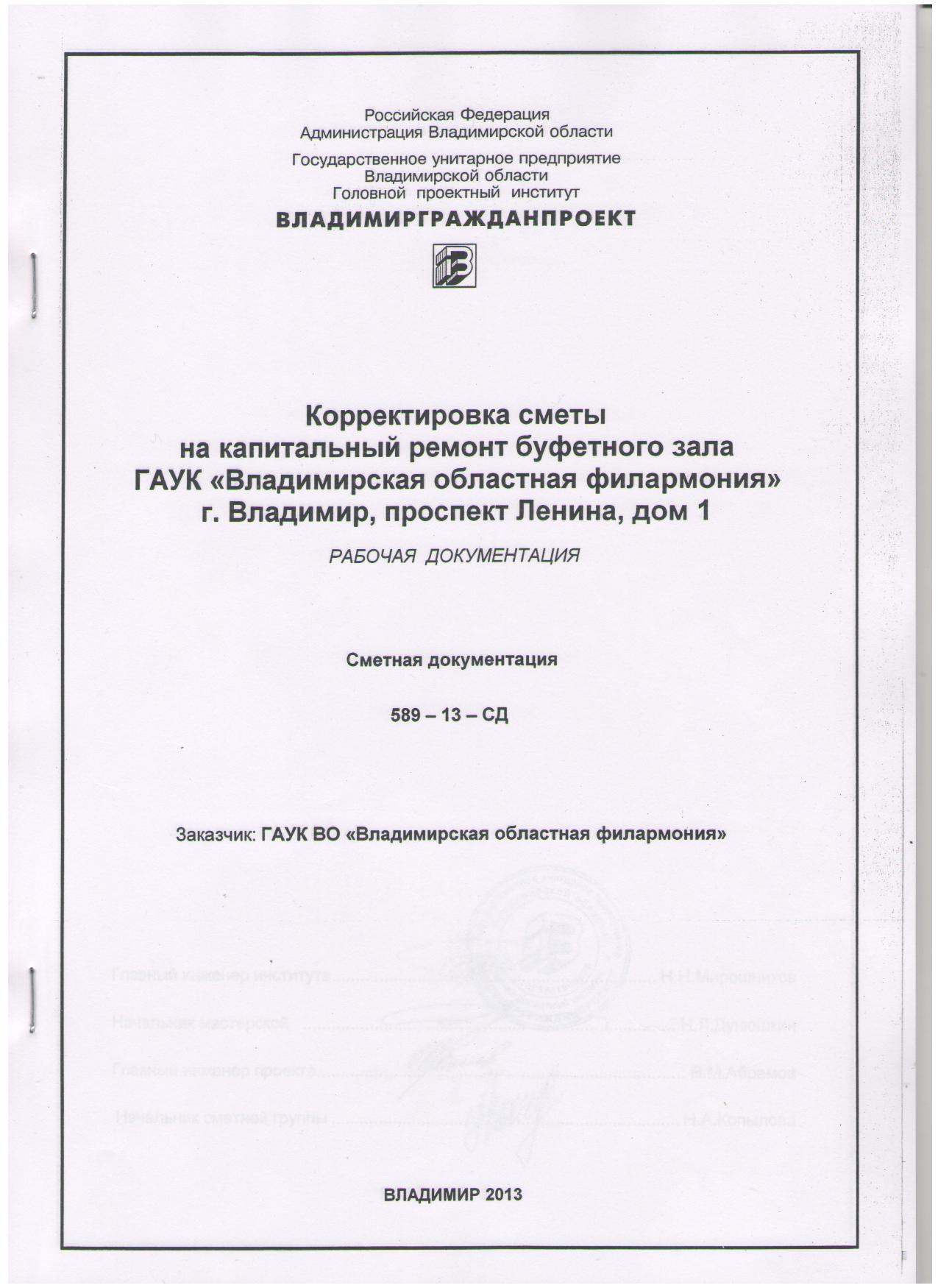 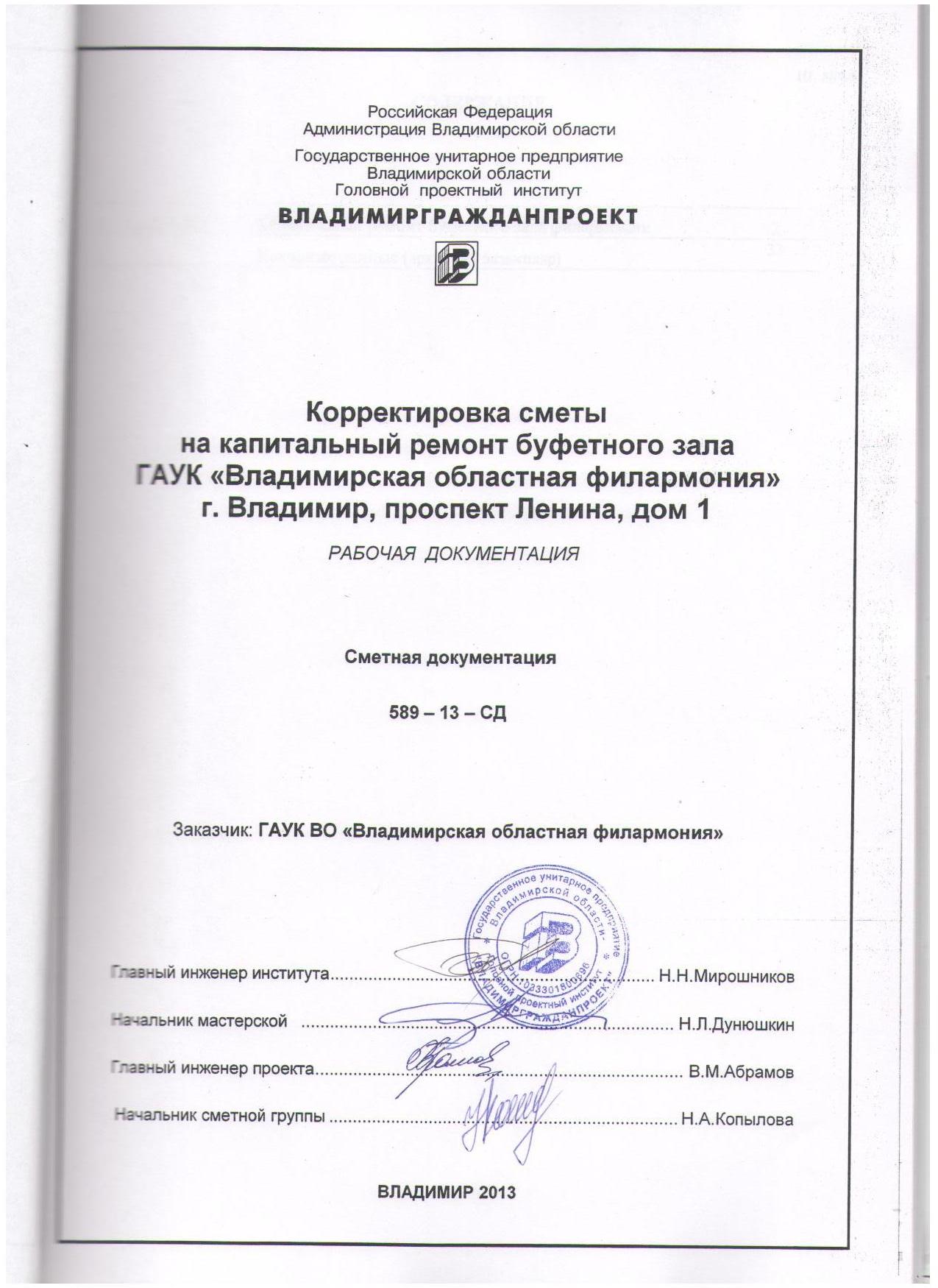 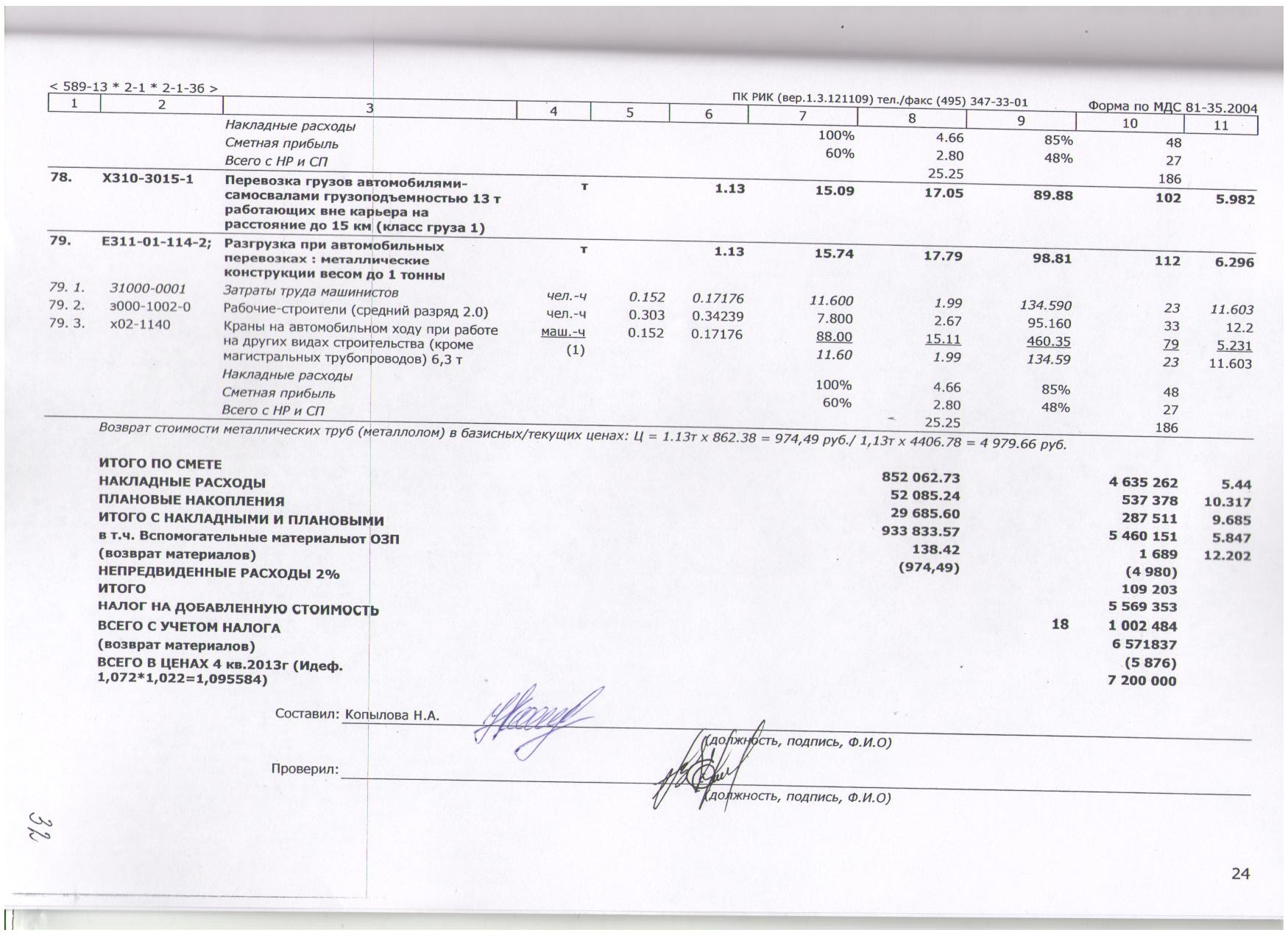 ГРАФИК  (ПЛАН) ПРОИЗВОДСТВА РАБОТпо капитальному ремонту буфетного зала  ГАУК ВО «Владимирская областная филармония» ТЕХНИЧЕСКОЕ ЗАДАНИЕна выполнение работ по капитальному ремонту здания ГАУК ВО «Владимирская областная филармония»(Капитальный ремонт буфетного зала филармонии)I. ОБЩИЕ ТРЕБОВАНИЯМесторасположение объекта капитального ремонта: Российская Федерация, г. Владимир, проспект Ленина, дом 1, государственное автономное учреждение культуры Владимирской области «Владимирская областная филармония» (далее – филармония, Заказчик).Требования к выполнению работ: работы выполнить в соответствии с локальной сметой № 2-1-3б (локальный сметный расчет) на Капитальный ремонт буфетного зала филармонии, разработанной государственным унитарным предприятием Владимирской области – Головным проектным институтом «Владимиргражданпроект» и дизайн-проекта со строительными нормами и правилами, а также  в соответствии с другими действующими ведомственными правилами и инструкциями. Сроки выполнения работ:Начало - с даты заключения договора Окончание - не позднее 15.12.2013 г.Работы по капитальному ремонту здания ГАУК ВО «Владимирская областная филармония» (Капитальный ремонт буфетного зала филармонии) производятся в условиях непрекращающейся основной деятельности филармонии, в связи, с чем Подрядчик в процессе производства работ в обязательном порядке согласовывает порядок выполнения технологической последовательности  ремонтных работ.Подрядчиком в обязательном порядке соблюдаются:- санитарно-гигиенические условия при производстве работ, своевременная уборка рабочего места и (или) площадки,  вывоз мусора;- Правила техники безопасности и охраны труда, противопожарная безопасность при производстве работ;- обеспечение сохранности имущества филармонии от гибели и порчи при производстве работ;- обеспечение выполнения ремонтных  работ с соблюдением  технологической последовательности технически обоснованного совмещения отдельных видов работ;- культура и порядок при производстве работ.До начала работ Подрядчик назначает приказом ответственного за выполнение работ, сдачу-приемку работ, соблюдение требований санитарии и безопасности при производстве работ, подписание исполнительной документации и другие функции, предоставление по требованию Заказчика любой информации, связанной с выполнением ремонтных  работ на объекте и предоставляет заверенную копию данного приказа Заказчику.Порядок выполнения и сдачи-приёмки работ производятся в соответствии с условиями, изложенными  в договоре.II. ТРЕБОВАНИЯ К КАЧЕСТВУ ВЫПОЛНЯЕМЫХ РАБОТ И СРОКУ ГАРАНТИИ КАЧЕСТВАРаботы по капитальному ремонту здания ГАУК ВО «Владимирская филармония» (Капитальный ремонт буфетного зала филармонии) должны быть  выполнены в соответствии с техническими регламентами, обеспечивающими соблюдение строительных норм и правил при производстве работ и безопасной эксплуатации здания.Применяемые строительные материалы, конструкции, оборудование должны соответствовать ГОСТ, ТУ, санитарным и противопожарным требованиям.Качество применяемых материалов, конструкций, изделий, оборудования, и их соответствие санитарным, противопожарным и техническим характеристикам должны подтверждаться паспортами, сертификатами и другими документами установленными техническими регламентами. Подрядчик несет ответственность за качество приобретаемых и применяемых материалов.Применяемые средства механизации, инструмент должны обеспечивать необходимое качество выполняемых работ согласно требованиям норм и технических регламентов, а так же соблюдение санитарно-гигиенических, противопожарных и безопасных требований при производстве работ.Подрядчик обеспечивает производственный контроль качества подрядных работ. Подрядчик своевременно предъявляет организации, осуществляющей строительный контроль для освидетельствования работы, их соответствие качеству и объёмам.Подрядчик в обязательном порядке ведёт исполнительную документацию и своевременно предъявляет её организации, осуществляющей строительный контроль при сдаче приёмке работ, составляет акты освидетельствования скрытых работ, испытания и опробования систем и устройств, ведет другую исполнительную производственную документацию в соответствии с требованиями РД-11-02-2006. Запрещается выполнение последующих работ при отсутствии актов освидетельствования предыдущих скрытых работ во всех случаях.Работы, предъявленные по актам выполненных работ и не подтвержденные исполнительной документацией, считаются не выполненными и оплате не подлежат.Дефекты, допущенные Подрядчиком и обнаруженные при приёмке работ и в гарантийный срок, подлежат немедленному устранению Подрядчиком без дополнительной оплаты. Гарантийный срок продлевается на срок устранения дефектов.Гарантийный срок на полный объем выполненных работ составляет не менее 5 (пяти) лет с даты подписания Акта о приемке выполненных работ.III. ТРЕБОВАНИЯ К ТЕХНИЧЕСКИМ ХАРАКТЕРИСТИКАМ РАБОТТехнические характеристики работ должны соответствовать характеристикам, предъявляемым к соответствующим работам в соответствии с действующими техническими регламентами. IV.ТРЕБОВАНИЯ К БЕЗОПАСНОСТИ РАБОТВ соответствии с действующим законодательством, Градостроительным кодексом Российской Федерации, Федеральным законом от 22.07.2008 № 123-ФЗ «Технический регламент о требованиях пожарной безопасности», ППБ 01-03, СНиП, ГОСТ, ТЕР и другими строительными нормами и правилами, действующими в Российской Федерации.V. ТРЕБОВАНИЯ К РЕЗУЛЬТАТАМ РАБОТПри завершении выполнения работ Подрядчик в течение 3 (трех) рабочих дней извещает об этом Заказчика и представляет Акт приемки выполненных работ по установленной форме с подписью организации, ведущей строительный контроль. Заказчик в течение 3 (трех) рабочих дней со дня получения Акта приемки выполненных работ утверждает его и направляет Подрядчику, либо направляет Подрядчику мотивированный отказ с указанием недостатков. Выявленные недостатки устраняются Подрядчиком за свой счет в сроки, установленные Заказчиком.Работы считаются принятыми с момента подписания сторонами Акта приемки выполненных работ (форма КС-2), справки о стоимости работ (форма КС-3) установленного образца.VI. РАБОТЫ И МАТЕРИАЛНаименование работ:1. Отбивка штукатурки с поверхности потолка-310м22. Антисептическая обработка деревянных конструкций составом «Пирилакс» - 310м23. Демонтаж светильников – 36шт4. Разборка паркетных  полов -310м25. Антисептическая обработка поверхностей составом  «Нортекс-Доктор»6. Разборка деревянных  заполнений -6,3м27. Разборка  трубопроводов из водогазопроводных труб до 100мм -110м/п8. Разборка облицовки из гипсокартонных  листов  - 36м29. Разборка подшивки потолков из досок  -93м210. Подшивка потолков досками подшивки  - 93м211. Устройство подвесных потолкова. Подвесной потолок «Грильято» размер ячеек100Х100мм,  цвет-черный    200,9 м2б. ГВЛ-В KNAUF по каркасу, шпаклевка, грунтовка, оклейка флизелиновыми обоями под покраску – 113,5м2.в. Высококачественная покраска акриловой краской DULUX BINDO 40 за 2раза Цвет – белый  полуглянцевый.  – 113,6м2г. Бесшовный  натяжной потолок «Черутти»  Cerutti-ST цвет белый        .матовый.  132,6м2д. Пленочный витраж на пленочном или на акриловом стекле. – 20,5м2е. Карниз «ЕВРОПЛАСТ»     арт. 1,50,134  - 127,1м/п12. Устройство стен.а. Выравнивание стен.  Штукатурка RNAUF на гипсовой основе с полимером 20мм.  – 46,8м2.  Керамогранит EXELLE/ELIOS  ONIX Blask,  JNIX White, на клее полированный цвет – черный.  -46,8м2б. Выравнивание стен.  Штукатурка RNAUF на гипсовой основе с полимером 20мм.  – 46,8м2.  Керамогранит EXELLE/ELIOS  ONIX Blask,  JNIX White, на клее полированный цвет – белый.  -45,9м2д. Выравнивание стен.  Штукатурка RNAUF на гипсовой основе с полимером 20мм.  – 234,2м2 е. Отделка стен  акустическими панелями –KGF line  - 234.2м2ж. Витражи и двери из триплексного стекла . толщиной -10мм . с пескоструйной обработкой.  33,6м2з. ГВЛ-В KNAUF по каркасу . шпаклевка . грунтовка . оклейка флизелиновыми обоями под покраску.к. Высококачественная покраска акриловой краской DULUX BINDO 40 за 2раза Цвет – белый  полуглянцевый.  – 53,8м2.13. Устройство полов.а. Гидроизоляция по основанию.  -385,9м2б. Стяжка-Баларс СВ1030 б=30мм – 385,9 м2в. Керамогранит EXELLE/ELIOS  ONIX Blask,  JNIX White  на клее, полированная, цвет черный, белый. Фактура натуральный камень. – 385,9м214. Установка дверных  блоков в проемах каменных стен – 6,3м2 15. Установка светильников.а. Люстра потолочная  Sferon Sf  2056-ЗЕЕ150-П-MO1 – 3штб. Встроеный потолочный светильник  Domnliqht   DLES 126  со светодиодной лампой  - 144шт.в. Настенный светильник ARGO  8шт.16. Установка радиаторов биметаллических по 10 секций – 48штУстановка вентиляторов №5 – 4шт17. Прокладка кабелей  ВВГнг 3х2,5  в трубах  – 300м/п18. Прокладка кабеля  ВВГнг 5х10 в трубах – 200м/пПрокладка стальных электросварных труб д-32мм  - 455м/п19. Установка и разборка лесов при высоте помещений до 8м20. Уборка и перевозка мусора  -  21тVII. МЕТОДЫ И ТЕХНОЛОГИЯ ВЫПОЛНЕНИЯ РАБОТ 7.1. Организация производства работ по капитальному ремонту здания ГАУК ВО «Владимирская областная филармония» (Капитальный ремонт буфетного зала филармонии) согласно локальной сметы № 2-1-3б (локальный сметный расчет) на ремонт буфетного зала филармонии будет осуществляться в соответствии со СНиП 3.01.01-85, ГОСТ 12.3.009-76, СНиП 12-04-2002, СНиП 3.04.01-87, Градостроительным кодексом РФ, ФЗ от 22.07.2008 № 123-ФЗ, ППБ 01-03 и другими строительными нормами и правилами, действующими в РФ.До начала производства  ремонтных работ будут соблюдены следующие условия: 1. Получить проектную документацию от Заказчика с отметкой «В производство работ».2. Произвести необходимые замеры, а именно: вертикальности и горизонтальности проемов в которые будут установлены  витражи и двери.3. В случае несоответствия выданной проектной документации с отметкой «В производство работ» и фактического здания производятся все согласования с Заказчиком по изменению габаритных изменений конструкций и узлов сопряжения .4. При производстве дверной конструкции, верхняя горизонтальная рама и верхняя сторона вертикальных рамных профилей режутся под углом 45гр, а штапики, нижние стороны вертикальных профилей рам и створок, профиль порога режутся под углом 90гр. 5. Вся фурнитура устанавливается в соответствии с инструкцией завода изготовителя.6. На объекте производится подготовка строительной площадки к началу ремонтных работ а именно:а. расчищается площадка и освобождается помещение от всех посторонних предметов;б. производится установка строительных лесов согласно паспорту на строительные леса на деревянные подстилы через винтовую лапу для регулировки горизонтальности строительных лесов;В. каждый ярус строительных лесов устилается деревянными трапами соответствующими требованию паспорта на строительные леса; 7. На подконструкцию производится монтаж  акустических панелей.  7.11. На объекте ведутся следующие документы:1. Журнал производства работ в соответствии с ГОСТ 2.105.2. Журнал регистрации инструктажа по технике безопасности  в соответствии с ГОСТ 12.0.004-90.3. Журнал приемки и осмотра строительных лесов и подмостей в соответствии с ГОСТ 24258, 27321, 27331, 28012.7.12. По окончанию всех предусмотренных работ и устранению всех недостатков Подрядчик производит сдачу выполненных работ в соответствии с СО 34.04.181-2003 в течение 7 дней с момента окончания работ. Каждый этап скрытых работ Подрядчик сдает  оформлением актов на скрытые работы. VIII ТРЕБОВАНИЯ ПО БЕЗОПАСНОСТИПроизводство строительно-монтажных выполняется в соответствии с требованиями СНиП 12-04-2002.Подрядчик в своей деятельности руководствуется в обязательном порядке и исполняет действующие правила по безопасному ведению работ и охране труда.Подрядчик разрабатывает и согласовывает с Заказчиком внутренние правила безопасного ведения всех предусмотренных работ, представляющих повышенную опасность и требующих обеспечения максимальной безопасности.Подрядчик привлекает для выполнения работ повышенной опасности квалифицированный персонал и дипломированных специалистов, имеющих достаточный опыт в выполнении подобных работ.Все используемые в производстве работ строительные машины, механизмы, инструмент, грузоподъёмные механизмы и автотранспортные средства должны отвечать установленным требованиям по безопасности, иметь паспорта или иные документы проверки технического состояния и разрешённых сроков эксплуатации.Подрядчик обеспечивает персонал на случай возникновения на строительной площадке нештатных ситуаций средствами связи, адресами и телефонами аварийных и медицинский служб, средствами первой помощи, средствами индивидуальной защиты, включая спецодежду и спецпитание.С начала производства работ и до сдачи объекта капремонта в эксплуатацию Подрядчик обеспечивает:- освещение рабочих мест в соответствии с действующими нормами;- своевременную уборку мусора и отходов;- исключение доступа посторонних лиц на строительную площадку;- контроль загазованности, задымления, содержания предельно допустимой концентрации вредных веществ на строительной площадке и рабочих местах.Подрядчик обязан незамедлительно уведомить представителя Заказчика о любом происшествии на строительной площадке, в том числе повреждении или гибели имущества, гибели или увечье персонала и принимаемых мерах по скорейшему устранению последствий происшествия.Требования к применяемым материалам при выполнении работ:- изделия, оборудование, материалы должны соответствовать требованиям экологических, санитарно-гигиенических, противопожарных и прочих норм действующих в Российской Федерации;- использовать отделочные материалы, разрешенные, к применению органами Росстандарта, Госстроя, Роспотребнадзора  и МЧС;- на применяемые материалы представить сертификаты, паспорта и документы, подтверждающие их стоимость;- все используемые материалы и оборудование должны быть новыми, ранее не эксплуатировавшимися, не подвергавшиеся восстановительному или другому ремонту.Требования к качеству выполняемых работ:- применение материалов с учетом современных передовых технологий;- работы по капитальному ремонту выполнять в соответствии с действующими в Российской Федерации общестроительными, санитарными, противопожарными нормами;- качество выполненных работ должно соответствовать требованиям строительных норм и правил и правилам приемки на отдельные виды работ.Требования к техническим характеристикам выполняемых работ:при капитальном ремонте руководствоваться требованиями СНиП 3.04.01-87 «Изоляционные и отделочные покрытия».Требования к безопасности:производство строительно-монтажных работ необходимо выполнять в соответствии с требованиями СНиП 12-04-2002 «Безопасность труда в строительстве. Часть 2. Строительное производство»; СНиП 12-03-2001 «Безопасность труда в строительстве. Часть 1. Общие требования».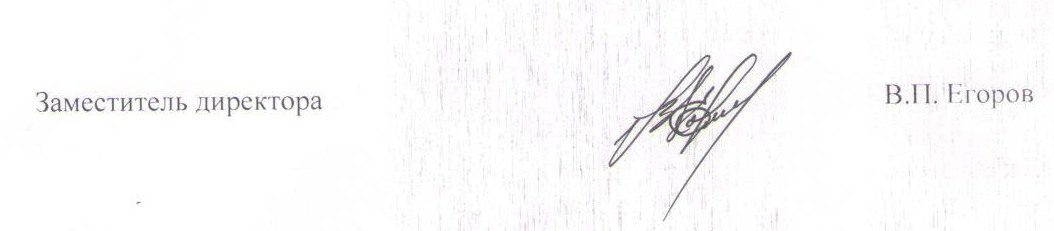 №№НаименованиеСодержаниеСодержаниеСодержаниеСодержание1.Заказчикгосударственное автономное учреждение культуры Владимирской области «Владимирская областная филармония» (ГАУК ВО «Владимирская областная филармония»)государственное автономное учреждение культуры Владимирской области «Владимирская областная филармония» (ГАУК ВО «Владимирская областная филармония»)государственное автономное учреждение культуры Владимирской области «Владимирская областная филармония» (ГАУК ВО «Владимирская областная филармония»)государственное автономное учреждение культуры Владимирской области «Владимирская областная филармония» (ГАУК ВО «Владимирская областная филармония»)1.1.Место нахождениеРоссийская Федерация, 600001, г. Владимир, проспект Ленина, д. 1Российская Федерация, 600001, г. Владимир, проспект Ленина, д. 1Российская Федерация, 600001, г. Владимир, проспект Ленина, д. 1Российская Федерация, 600001, г. Владимир, проспект Ленина, д. 11.2.Почтовый адрес600001, г. Владимир, проспект Ленина, д. 1600001, г. Владимир, проспект Ленина, д. 1600001, г. Владимир, проспект Ленина, д. 1600001, г. Владимир, проспект Ленина, д. 11.3.Адрес электронной почтыvladfilarmonia@vinfo.ruvladfilarmonia@vinfo.ruvladfilarmonia@vinfo.ruvladfilarmonia@vinfo.ru1.4Контактный телефон/факс(4922) 36-63-45(4922) 36-63-45(4922) 36-63-45(4922) 36-63-451.5.Контактное лицо по организационным вопросамначальник отдела правового обеспечения и государственного заказа Попов Сергей Евгеньевич, телефон (4922) 36-63-45начальник отдела правового обеспечения и государственного заказа Попов Сергей Евгеньевич, телефон (4922) 36-63-45начальник отдела правового обеспечения и государственного заказа Попов Сергей Евгеньевич, телефон (4922) 36-63-45начальник отдела правового обеспечения и государственного заказа Попов Сергей Евгеньевич, телефон (4922) 36-63-451.6.Контактное лицо по техническим вопросамзаместитель директора Егоров Василий Павлович, телефон (4922) 32-05-01заместитель директора Егоров Василий Павлович, телефон (4922) 32-05-01заместитель директора Егоров Василий Павлович, телефон (4922) 32-05-01заместитель директора Егоров Василий Павлович, телефон (4922) 32-05-011.7.ИНН33271033063327103306332710330633271033062.Предмет конкурса, код по ОКДПправо заключения договора на выполнение работ по капитальному ремонту здания ГАУК ВО «Владимирская областная филармония» (Капитальный ремонт буфетного зала филармонии), код по ОКДП 4500000 (Услуги строительные и объекты строительства).право заключения договора на выполнение работ по капитальному ремонту здания ГАУК ВО «Владимирская областная филармония» (Капитальный ремонт буфетного зала филармонии), код по ОКДП 4500000 (Услуги строительные и объекты строительства).право заключения договора на выполнение работ по капитальному ремонту здания ГАУК ВО «Владимирская областная филармония» (Капитальный ремонт буфетного зала филармонии), код по ОКДП 4500000 (Услуги строительные и объекты строительства).право заключения договора на выполнение работ по капитальному ремонту здания ГАУК ВО «Владимирская областная филармония» (Капитальный ремонт буфетного зала филармонии), код по ОКДП 4500000 (Услуги строительные и объекты строительства).3.Сроки выполнения работдо 15.12.2013 г.до 15.12.2013 г.до 15.12.2013 г.до 15.12.2013 г.4.Место выполнения работРоссийская Федерация, 600001, г. Владимир, проспект Ленина, д. 1Российская Федерация, 600001, г. Владимир, проспект Ленина, д. 1Российская Федерация, 600001, г. Владимир, проспект Ленина, д. 1Российская Федерация, 600001, г. Владимир, проспект Ленина, д. 15.Количество  лотов1 (один) лот1 (один) лот1 (один) лот1 (один) лот6.Информационное обеспечение проведения процедуры конкурсаофициальный сайт www.zakupki.gov.ru. официальный сайт www.zakupki.gov.ru. официальный сайт www.zakupki.gov.ru. официальный сайт www.zakupki.gov.ru. 7.Дата опубликования извещения о проведении конкурса17.10.2013 г.17.10.2013 г.17.10.2013 г.17.10.2013 г.8.Начальная (максимальная) цена договора. Обоснование начальной (максимальной) цены договора.Начальная (максимальная) цена договора:. 7 200 000-00 (семь миллионов двести тысяч) рублей 00 копеек, в том числе НДС 18%.  Согласно локальной сметы № 2-1-3б.Стоимость работ включает вознаграждение подрядчика, а также компенсацию всех его издержек и  расходов, возникающих при исполнении договора.Начальная (максимальная) цена договора:. 7 200 000-00 (семь миллионов двести тысяч) рублей 00 копеек, в том числе НДС 18%.  Согласно локальной сметы № 2-1-3б.Стоимость работ включает вознаграждение подрядчика, а также компенсацию всех его издержек и  расходов, возникающих при исполнении договора.Начальная (максимальная) цена договора:. 7 200 000-00 (семь миллионов двести тысяч) рублей 00 копеек, в том числе НДС 18%.  Согласно локальной сметы № 2-1-3б.Стоимость работ включает вознаграждение подрядчика, а также компенсацию всех его издержек и  расходов, возникающих при исполнении договора.Начальная (максимальная) цена договора:. 7 200 000-00 (семь миллионов двести тысяч) рублей 00 копеек, в том числе НДС 18%.  Согласно локальной сметы № 2-1-3б.Стоимость работ включает вознаграждение подрядчика, а также компенсацию всех его издержек и  расходов, возникающих при исполнении договора.9.Официальный язык конкурсарусскийрусскийрусскийрусский10.Валюта конкурсароссийский рубльроссийский рубльроссийский рубльроссийский рубль11.Размер и валюта обеспечения заявки на участие в конкурсене требуетсяне требуетсяне требуетсяне требуется12.Требования, предъявляемые к участникам процедуры закупки, соисполнителям в объеме выполняемых работТребования к участникам процедуры закупки и соисполнителям:- обладать гражданской правоспособностью в полном объеме для заключения и исполнения договора по результатам открытого конкурса;- обладать необходимыми лицензиями или свидетельствами о допуске на поставку товаров, производство работ и оказание услуг, подлежащих лицензированию в соответствии с законодательством Российской Федерации и являющихся предметом заключаемого договора;- обладать необходимыми сертификатами на товары в соответствии с законодательством Российской Федерации, являющиеся предметом заключаемого договора;- не находиться в процессе ликвидации (для юридического лица) или быть признанным по решению арбитражного суда несостоятельным  (банкротом);- не иметь задолженности по начисленным налогам, сборам и иным обязательным платежам в бюджеты любого уровня или государственные внебюджетные фонды за прошедший календарный год, размер которой превышает двадцать пять процентов балансовой стоимости активов участника процедуры закупки, определяемой по данным бухгалтерской отчетности за последний завершенный отчетный период;- не являться организацией, на имущество которой наложен арест по решению суда, административного органа и (или) экономическая деятельность которого приостановлена;- отсутствовать в Реестре недобросовестных поставщиков, предусмотренном Федеральным законом от 18.07.2011 № 223-ФЗ «О закупках товаров, работ, услуг отдельными видами юридических лиц »;- отсутствовать в Реестре недобросовестных поставщиков, предусмотренном Федеральным законом от 21.07.2005 № 94-ФЗ «О размещении заказов на поставки товаров, выполнение работ, оказание услуг для государственных и муниципальных нужд».Дополнительные требования к соисполнителям:- должен быть осведомлен о привлечении его в качестве  соисполнителя;- должен быть согласен с выделяемым ему перечнем, объемами, стоимостью и сроками выполнения работ;- должен отвечать требованиям настоящей документации по конкурсу в объеме выполняемых соисполнителем работ.Требования к участникам процедуры закупки и соисполнителям:- обладать гражданской правоспособностью в полном объеме для заключения и исполнения договора по результатам открытого конкурса;- обладать необходимыми лицензиями или свидетельствами о допуске на поставку товаров, производство работ и оказание услуг, подлежащих лицензированию в соответствии с законодательством Российской Федерации и являющихся предметом заключаемого договора;- обладать необходимыми сертификатами на товары в соответствии с законодательством Российской Федерации, являющиеся предметом заключаемого договора;- не находиться в процессе ликвидации (для юридического лица) или быть признанным по решению арбитражного суда несостоятельным  (банкротом);- не иметь задолженности по начисленным налогам, сборам и иным обязательным платежам в бюджеты любого уровня или государственные внебюджетные фонды за прошедший календарный год, размер которой превышает двадцать пять процентов балансовой стоимости активов участника процедуры закупки, определяемой по данным бухгалтерской отчетности за последний завершенный отчетный период;- не являться организацией, на имущество которой наложен арест по решению суда, административного органа и (или) экономическая деятельность которого приостановлена;- отсутствовать в Реестре недобросовестных поставщиков, предусмотренном Федеральным законом от 18.07.2011 № 223-ФЗ «О закупках товаров, работ, услуг отдельными видами юридических лиц »;- отсутствовать в Реестре недобросовестных поставщиков, предусмотренном Федеральным законом от 21.07.2005 № 94-ФЗ «О размещении заказов на поставки товаров, выполнение работ, оказание услуг для государственных и муниципальных нужд».Дополнительные требования к соисполнителям:- должен быть осведомлен о привлечении его в качестве  соисполнителя;- должен быть согласен с выделяемым ему перечнем, объемами, стоимостью и сроками выполнения работ;- должен отвечать требованиям настоящей документации по конкурсу в объеме выполняемых соисполнителем работ.Требования к участникам процедуры закупки и соисполнителям:- обладать гражданской правоспособностью в полном объеме для заключения и исполнения договора по результатам открытого конкурса;- обладать необходимыми лицензиями или свидетельствами о допуске на поставку товаров, производство работ и оказание услуг, подлежащих лицензированию в соответствии с законодательством Российской Федерации и являющихся предметом заключаемого договора;- обладать необходимыми сертификатами на товары в соответствии с законодательством Российской Федерации, являющиеся предметом заключаемого договора;- не находиться в процессе ликвидации (для юридического лица) или быть признанным по решению арбитражного суда несостоятельным  (банкротом);- не иметь задолженности по начисленным налогам, сборам и иным обязательным платежам в бюджеты любого уровня или государственные внебюджетные фонды за прошедший календарный год, размер которой превышает двадцать пять процентов балансовой стоимости активов участника процедуры закупки, определяемой по данным бухгалтерской отчетности за последний завершенный отчетный период;- не являться организацией, на имущество которой наложен арест по решению суда, административного органа и (или) экономическая деятельность которого приостановлена;- отсутствовать в Реестре недобросовестных поставщиков, предусмотренном Федеральным законом от 18.07.2011 № 223-ФЗ «О закупках товаров, работ, услуг отдельными видами юридических лиц »;- отсутствовать в Реестре недобросовестных поставщиков, предусмотренном Федеральным законом от 21.07.2005 № 94-ФЗ «О размещении заказов на поставки товаров, выполнение работ, оказание услуг для государственных и муниципальных нужд».Дополнительные требования к соисполнителям:- должен быть осведомлен о привлечении его в качестве  соисполнителя;- должен быть согласен с выделяемым ему перечнем, объемами, стоимостью и сроками выполнения работ;- должен отвечать требованиям настоящей документации по конкурсу в объеме выполняемых соисполнителем работ.Требования к участникам процедуры закупки и соисполнителям:- обладать гражданской правоспособностью в полном объеме для заключения и исполнения договора по результатам открытого конкурса;- обладать необходимыми лицензиями или свидетельствами о допуске на поставку товаров, производство работ и оказание услуг, подлежащих лицензированию в соответствии с законодательством Российской Федерации и являющихся предметом заключаемого договора;- обладать необходимыми сертификатами на товары в соответствии с законодательством Российской Федерации, являющиеся предметом заключаемого договора;- не находиться в процессе ликвидации (для юридического лица) или быть признанным по решению арбитражного суда несостоятельным  (банкротом);- не иметь задолженности по начисленным налогам, сборам и иным обязательным платежам в бюджеты любого уровня или государственные внебюджетные фонды за прошедший календарный год, размер которой превышает двадцать пять процентов балансовой стоимости активов участника процедуры закупки, определяемой по данным бухгалтерской отчетности за последний завершенный отчетный период;- не являться организацией, на имущество которой наложен арест по решению суда, административного органа и (или) экономическая деятельность которого приостановлена;- отсутствовать в Реестре недобросовестных поставщиков, предусмотренном Федеральным законом от 18.07.2011 № 223-ФЗ «О закупках товаров, работ, услуг отдельными видами юридических лиц »;- отсутствовать в Реестре недобросовестных поставщиков, предусмотренном Федеральным законом от 21.07.2005 № 94-ФЗ «О размещении заказов на поставки товаров, выполнение работ, оказание услуг для государственных и муниципальных нужд».Дополнительные требования к соисполнителям:- должен быть осведомлен о привлечении его в качестве  соисполнителя;- должен быть согласен с выделяемым ему перечнем, объемами, стоимостью и сроками выполнения работ;- должен отвечать требованиям настоящей документации по конкурсу в объеме выполняемых соисполнителем работ.13.Требования к  выполняемым работам:Требования к  выполняемым работам:Требования к  выполняемым работам:Требования к  выполняемым работам:Требования к  выполняемым работам:13.1.Количественные и качественные характеристики выполняемых работКоличественные и качественные характеристики выполняемых работСогласно локальной сметы № 2-1-3б.Выполнение работ согласно действующей нормативно-технической базы (ГК РФ, НК РФ, ППБ 01-03, СНиП, ГОСТ, ТЕР и другими строительными нормами, действующими на территории Российской Федерации)Согласно локальной сметы № 2-1-3б.Выполнение работ согласно действующей нормативно-технической базы (ГК РФ, НК РФ, ППБ 01-03, СНиП, ГОСТ, ТЕР и другими строительными нормами, действующими на территории Российской Федерации)Согласно локальной сметы № 2-1-3б.Выполнение работ согласно действующей нормативно-технической базы (ГК РФ, НК РФ, ППБ 01-03, СНиП, ГОСТ, ТЕР и другими строительными нормами, действующими на территории Российской Федерации)13.2.Условия выполнения работУсловия выполнения работВыполнение работ согласно локальной сметы № 2-1-3б по предоставленному подрядной организацией графику производства работ, согласованному с Заказчиком. Обеспечение материальными ресурсами - за счет подрядчика. Возможность использования временных энергетических ресурсов Заказчика. Во время выполнения работ подрядчик самостоятельно и за счет собственных средств обеспечивает рабочих спецодеждой, инвентарем и местом для размещения инвентаря и сотрудников.Подрядчик предоставляет надлежащим образом оформленную документацию и материалы, подтверждающих исполнение обязательств в соответствии с локальной сметой № 2-1-3б и договором. Также Подрядчик должен вести журнал выполняемых работ, в котором отражает весь ход работ, а также все факты и обстоятельства. Доставка, разгрузка материалов осуществляется Подрядчиком. Мусор и отходы, образовавшиеся в ходе ремонтных работ, вывозятся силами Подрядчика.Выполнение работ согласно локальной сметы № 2-1-3б по предоставленному подрядной организацией графику производства работ, согласованному с Заказчиком. Обеспечение материальными ресурсами - за счет подрядчика. Возможность использования временных энергетических ресурсов Заказчика. Во время выполнения работ подрядчик самостоятельно и за счет собственных средств обеспечивает рабочих спецодеждой, инвентарем и местом для размещения инвентаря и сотрудников.Подрядчик предоставляет надлежащим образом оформленную документацию и материалы, подтверждающих исполнение обязательств в соответствии с локальной сметой № 2-1-3б и договором. Также Подрядчик должен вести журнал выполняемых работ, в котором отражает весь ход работ, а также все факты и обстоятельства. Доставка, разгрузка материалов осуществляется Подрядчиком. Мусор и отходы, образовавшиеся в ходе ремонтных работ, вывозятся силами Подрядчика.Выполнение работ согласно локальной сметы № 2-1-3б по предоставленному подрядной организацией графику производства работ, согласованному с Заказчиком. Обеспечение материальными ресурсами - за счет подрядчика. Возможность использования временных энергетических ресурсов Заказчика. Во время выполнения работ подрядчик самостоятельно и за счет собственных средств обеспечивает рабочих спецодеждой, инвентарем и местом для размещения инвентаря и сотрудников.Подрядчик предоставляет надлежащим образом оформленную документацию и материалы, подтверждающих исполнение обязательств в соответствии с локальной сметой № 2-1-3б и договором. Также Подрядчик должен вести журнал выполняемых работ, в котором отражает весь ход работ, а также все факты и обстоятельства. Доставка, разгрузка материалов осуществляется Подрядчиком. Мусор и отходы, образовавшиеся в ходе ремонтных работ, вывозятся силами Подрядчика.13.3.Технические характеристики выполняемых работТехнические характеристики выполняемых работСогласно локальной сметы № 2-1-3б.По всем позициям локальной сметы № 2-1-3б., являющейся неотъемлемой частью настоящей документации, где указаны товарные знаки, следует считать «или эквивалент».Согласно локальной сметы № 2-1-3б.По всем позициям локальной сметы № 2-1-3б., являющейся неотъемлемой частью настоящей документации, где указаны товарные знаки, следует считать «или эквивалент».Согласно локальной сметы № 2-1-3б.По всем позициям локальной сметы № 2-1-3б., являющейся неотъемлемой частью настоящей документации, где указаны товарные знаки, следует считать «или эквивалент».13.4.Требования по безопасностиТребования по безопасностиПодрядчик принимает на себя обязательства обеспечить соблюдение правил по технике безопасности, противопожарной безопасности, охране окружающей среды во время проведения работ, в соответствии со статьями 751, 1079 ГК РФ.Подрядчик принимает на себя обязательства обеспечить соблюдение правил по технике безопасности, противопожарной безопасности, охране окружающей среды во время проведения работ, в соответствии со статьями 751, 1079 ГК РФ.Подрядчик принимает на себя обязательства обеспечить соблюдение правил по технике безопасности, противопожарной безопасности, охране окружающей среды во время проведения работ, в соответствии со статьями 751, 1079 ГК РФ.13.5.Требования к результатам работТребования к результатам работКачественное выполнение работы в установленный срок. Соответствие статьям 753-755 ГК РФ.Качественное выполнение работы в установленный срок. Соответствие статьям 753-755 ГК РФ.Качественное выполнение работы в установленный срок. Соответствие статьям 753-755 ГК РФ.13.6.Срок предоставления гарантий качестваСрок предоставления гарантий качестваСрок предоставления гарантий качества результата работ – не менее 5-ми лет.Срок предоставления гарантий качества результата работ – не менее 5-ми лет.Срок предоставления гарантий качества результата работ – не менее 5-ми лет.13.7.Объем предоставления гарантий качестваОбъем предоставления гарантий качестваОбъем предоставления гарантий качества результата работ - 100%.Объем предоставления гарантий качества результата работ - 100%.Объем предоставления гарантий качества результата работ - 100%.14.Документы, включаемые участником в состав заявки на участие в конкурсеДокументы, включаемые участником в состав заявки на участие в конкурсеа) опись документов в составе заявки на участие в конкурсе;б) заявку на участие в конкурсе;в) полученную не ранее чем за шесть месяцев до дня размещения на официальном сайте извещения о проведении конкурса выписку из единого государственного реестра юридических лиц или нотариально заверенную копию такой выписки (для юридического лица), полученную не ранее чем за шесть месяцев до дня размещения на официальном сайте о размещении  заказов извещения о проведении конкурса выписку из единого государственного реестра индивидуальных предпринимателей или нотариально заверенную копию такой выписки (для индивидуального предпринимателя), копии документов, удостоверяющих личность (для иного физического лица), надлежащим образом заверенный перевод на русский язык документов о государственной регистрации юридического лица или государственной регистрации физического лица в качестве    индивидуального    предпринимателя     всоответствии с законодательством соответствующего государства (для иностранного лица) полученные не ранее чем за шесть месяцев до дня размещения на официальном сайте о размещении заказов извещения о проведении конкурса; г) документ, подтверждающий полномочия лица на осуществление действий от имени участника процедуры закупки - юридического лица (копия решения о назначении или об избрании или приказа о назначении физического лица на должность, в соответствии с которым такое физическое лицо обладает правом действовать от имени участника процедуры закупки без доверенности (далее по тексту - руководитель). В случае, если от имени участника процедуры закупки действует иное лицо, заявка на участие в конкурсе должна содержать также доверенность на осуществление действий от имени участника процедуры закупки, заверенную печатью и подписанную руководителем участника процедуры закупки (для юридических лиц) или уполномоченным этим руководителем лицом, либо нотариально заверенную копию такой доверенности. В случае если указанная доверенность подписана лицом, уполномоченным руководителем участника процедуры закупки, заявка на участие в конкурсе должна содержать также документ, подтверждающий полномочия такого лица;д) копии учредительных документов участника в действующей редакции (для юридических лиц);е) копии специальных разрешений (лицензий, допусков, членства в саморегулируемых общественных организациях и т.д.); ж) отсканированный оригинал уведомления о возможности применения участником конкурса упрощенной системы налогообложения (для участников конкурса, применяющих ее);и) решение об одобрении или о совершении крупной сделки либо копию такого решения, если требование о необходимости наличия такого решения для совершения крупной сделки установлено законодательством Российской Федерации, учредительными документами юридического лица и если для участника конкурса заключение договора или предоставление обеспечения заявки, обеспечения договора являются крупной сделкой, либо письмо участника конкурса о том, что данная сделка для такого участника конкурса не является крупной;           В случае, если получение указанного решения до истечения срока подачи заявки для участника процедуры закупки невозможно в силу необходимости соблюдения установленного законодательством и учредительными документами участника процедуры закупки порядка созыва заседания органа, к компетенции которого относится вопрос об одобрении или о совершении крупных сделок, участник процедуры закупки обязан представить письмо, содержащее обязательство в случае признания его победителем представить вышеуказанное решение до момента заключения договора.к) копию справки об исполнении налогоплательщиком обязанностей по уплате налогов, сборов, страховых взносов, пеней и налоговых санкций, либо справки о состоянии расчетов с бюджетами всех уровней, выданной соответствующими подразделениями Федеральной налоговой службы не ранее чем за 60 дней до дня размещения на официальном сайте о размещении заказов извещения о проведении конкурса.а) опись документов в составе заявки на участие в конкурсе;б) заявку на участие в конкурсе;в) полученную не ранее чем за шесть месяцев до дня размещения на официальном сайте извещения о проведении конкурса выписку из единого государственного реестра юридических лиц или нотариально заверенную копию такой выписки (для юридического лица), полученную не ранее чем за шесть месяцев до дня размещения на официальном сайте о размещении  заказов извещения о проведении конкурса выписку из единого государственного реестра индивидуальных предпринимателей или нотариально заверенную копию такой выписки (для индивидуального предпринимателя), копии документов, удостоверяющих личность (для иного физического лица), надлежащим образом заверенный перевод на русский язык документов о государственной регистрации юридического лица или государственной регистрации физического лица в качестве    индивидуального    предпринимателя     всоответствии с законодательством соответствующего государства (для иностранного лица) полученные не ранее чем за шесть месяцев до дня размещения на официальном сайте о размещении заказов извещения о проведении конкурса; г) документ, подтверждающий полномочия лица на осуществление действий от имени участника процедуры закупки - юридического лица (копия решения о назначении или об избрании или приказа о назначении физического лица на должность, в соответствии с которым такое физическое лицо обладает правом действовать от имени участника процедуры закупки без доверенности (далее по тексту - руководитель). В случае, если от имени участника процедуры закупки действует иное лицо, заявка на участие в конкурсе должна содержать также доверенность на осуществление действий от имени участника процедуры закупки, заверенную печатью и подписанную руководителем участника процедуры закупки (для юридических лиц) или уполномоченным этим руководителем лицом, либо нотариально заверенную копию такой доверенности. В случае если указанная доверенность подписана лицом, уполномоченным руководителем участника процедуры закупки, заявка на участие в конкурсе должна содержать также документ, подтверждающий полномочия такого лица;д) копии учредительных документов участника в действующей редакции (для юридических лиц);е) копии специальных разрешений (лицензий, допусков, членства в саморегулируемых общественных организациях и т.д.); ж) отсканированный оригинал уведомления о возможности применения участником конкурса упрощенной системы налогообложения (для участников конкурса, применяющих ее);и) решение об одобрении или о совершении крупной сделки либо копию такого решения, если требование о необходимости наличия такого решения для совершения крупной сделки установлено законодательством Российской Федерации, учредительными документами юридического лица и если для участника конкурса заключение договора или предоставление обеспечения заявки, обеспечения договора являются крупной сделкой, либо письмо участника конкурса о том, что данная сделка для такого участника конкурса не является крупной;           В случае, если получение указанного решения до истечения срока подачи заявки для участника процедуры закупки невозможно в силу необходимости соблюдения установленного законодательством и учредительными документами участника процедуры закупки порядка созыва заседания органа, к компетенции которого относится вопрос об одобрении или о совершении крупных сделок, участник процедуры закупки обязан представить письмо, содержащее обязательство в случае признания его победителем представить вышеуказанное решение до момента заключения договора.к) копию справки об исполнении налогоплательщиком обязанностей по уплате налогов, сборов, страховых взносов, пеней и налоговых санкций, либо справки о состоянии расчетов с бюджетами всех уровней, выданной соответствующими подразделениями Федеральной налоговой службы не ранее чем за 60 дней до дня размещения на официальном сайте о размещении заказов извещения о проведении конкурса.а) опись документов в составе заявки на участие в конкурсе;б) заявку на участие в конкурсе;в) полученную не ранее чем за шесть месяцев до дня размещения на официальном сайте извещения о проведении конкурса выписку из единого государственного реестра юридических лиц или нотариально заверенную копию такой выписки (для юридического лица), полученную не ранее чем за шесть месяцев до дня размещения на официальном сайте о размещении  заказов извещения о проведении конкурса выписку из единого государственного реестра индивидуальных предпринимателей или нотариально заверенную копию такой выписки (для индивидуального предпринимателя), копии документов, удостоверяющих личность (для иного физического лица), надлежащим образом заверенный перевод на русский язык документов о государственной регистрации юридического лица или государственной регистрации физического лица в качестве    индивидуального    предпринимателя     всоответствии с законодательством соответствующего государства (для иностранного лица) полученные не ранее чем за шесть месяцев до дня размещения на официальном сайте о размещении заказов извещения о проведении конкурса; г) документ, подтверждающий полномочия лица на осуществление действий от имени участника процедуры закупки - юридического лица (копия решения о назначении или об избрании или приказа о назначении физического лица на должность, в соответствии с которым такое физическое лицо обладает правом действовать от имени участника процедуры закупки без доверенности (далее по тексту - руководитель). В случае, если от имени участника процедуры закупки действует иное лицо, заявка на участие в конкурсе должна содержать также доверенность на осуществление действий от имени участника процедуры закупки, заверенную печатью и подписанную руководителем участника процедуры закупки (для юридических лиц) или уполномоченным этим руководителем лицом, либо нотариально заверенную копию такой доверенности. В случае если указанная доверенность подписана лицом, уполномоченным руководителем участника процедуры закупки, заявка на участие в конкурсе должна содержать также документ, подтверждающий полномочия такого лица;д) копии учредительных документов участника в действующей редакции (для юридических лиц);е) копии специальных разрешений (лицензий, допусков, членства в саморегулируемых общественных организациях и т.д.); ж) отсканированный оригинал уведомления о возможности применения участником конкурса упрощенной системы налогообложения (для участников конкурса, применяющих ее);и) решение об одобрении или о совершении крупной сделки либо копию такого решения, если требование о необходимости наличия такого решения для совершения крупной сделки установлено законодательством Российской Федерации, учредительными документами юридического лица и если для участника конкурса заключение договора или предоставление обеспечения заявки, обеспечения договора являются крупной сделкой, либо письмо участника конкурса о том, что данная сделка для такого участника конкурса не является крупной;           В случае, если получение указанного решения до истечения срока подачи заявки для участника процедуры закупки невозможно в силу необходимости соблюдения установленного законодательством и учредительными документами участника процедуры закупки порядка созыва заседания органа, к компетенции которого относится вопрос об одобрении или о совершении крупных сделок, участник процедуры закупки обязан представить письмо, содержащее обязательство в случае признания его победителем представить вышеуказанное решение до момента заключения договора.к) копию справки об исполнении налогоплательщиком обязанностей по уплате налогов, сборов, страховых взносов, пеней и налоговых санкций, либо справки о состоянии расчетов с бюджетами всех уровней, выданной соответствующими подразделениями Федеральной налоговой службы не ранее чем за 60 дней до дня размещения на официальном сайте о размещении заказов извещения о проведении конкурса.15.Форма оплаты работФорма оплаты работБезналичный расчет, авансовый платеж не предусмотрен.Безналичный расчет, авансовый платеж не предусмотрен.Безналичный расчет, авансовый платеж не предусмотрен.15.1.Сроки и порядок оплаты работСроки и порядок оплаты работАвансовый платеж не предусмотрен. Расчет путем перечисления денежных средств на расчетный счет Подрядчика на основании предъявленного счета  и актов формы выполненных работ КС-2, формы КС-3 до  20.12.2013 г.Авансовый платеж не предусмотрен. Расчет путем перечисления денежных средств на расчетный счет Подрядчика на основании предъявленного счета  и актов формы выполненных работ КС-2, формы КС-3 до  20.12.2013 г.Авансовый платеж не предусмотрен. Расчет путем перечисления денежных средств на расчетный счет Подрядчика на основании предъявленного счета  и актов формы выполненных работ КС-2, формы КС-3 до  20.12.2013 г.16.Количество копий заявки на участие в конкурсаКоличество копий заявки на участие в конкурса1 оригинал на бумажном носителе,1 электронная копия заявки запоминающем устройстве (USB, DVD, или CD-R(W)1 оригинал на бумажном носителе,1 электронная копия заявки запоминающем устройстве (USB, DVD, или CD-R(W)1 оригинал на бумажном носителе,1 электронная копия заявки запоминающем устройстве (USB, DVD, или CD-R(W)17.Привлечение соисполнителей (субподрядчиков)Привлечение соисполнителей (субподрядчиков)допускаетсядопускаетсядопускается18.Сведения о предоставлении преференций Сведения о предоставлении преференций не предоставляютсяне предоставляютсяне предоставляются19.Место и срок окончания подачи заявок на участие в конкурсаМесто и срок окончания подачи заявок на участие в конкурсаРоссийская Федерация, 600001, г.Владимир, проспект Ленина, дом 1, кабинет 40710.00 (время московское)  07.11.2013 г.Российская Федерация, 600001, г.Владимир, проспект Ленина, дом 1, кабинет 40710.00 (время московское)  07.11.2013 г.Российская Федерация, 600001, г.Владимир, проспект Ленина, дом 1, кабинет 40710.00 (время московское)  07.11.2013 г.20.Место, дата и время вскрытия конвертов с заявками на участие в конкурсе.Место, дата и время вскрытия конвертов с заявками на участие в конкурсе.Российская Федерация, 600001, г.Владимир, проспект Ленина, дом 1, кабинет 224,  10-00 (московское время) 07.11.2013 г.Российская Федерация, 600001, г.Владимир, проспект Ленина, дом 1, кабинет 224,  10-00 (московское время) 07.11.2013 г.Российская Федерация, 600001, г.Владимир, проспект Ленина, дом 1, кабинет 224,  10-00 (московское время) 07.11.2013 г.21.Место, дата рассмотрения заявок на участие в конкурсе.Место и дата проведения процедуры оценки сопоставления заявок, подведения итогов конкурсаМесто, дата рассмотрения заявок на участие в конкурсе.Место и дата проведения процедуры оценки сопоставления заявок, подведения итогов конкурсаРоссийская Федерация, 600001, г.Владимир, проспект Ленина, дом 1, кабинет 224,  08.11.2013 г.Российская Федерация, 600001, г. Владимир, проспект Ленина, дом 1, кабинет 224, 08.11.2013 г. Российская Федерация, 600001, г.Владимир, проспект Ленина, дом 1, кабинет 224,  08.11.2013 г.Российская Федерация, 600001, г. Владимир, проспект Ленина, дом 1, кабинет 224, 08.11.2013 г. Российская Федерация, 600001, г.Владимир, проспект Ленина, дом 1, кабинет 224,  08.11.2013 г.Российская Федерация, 600001, г. Владимир, проспект Ленина, дом 1, кабинет 224, 08.11.2013 г. 22.Критерии оценки заявок и порядок оценки заявок на участие в конкурсе участников конкурсеКритерии оценки заявок и порядок оценки заявок на участие в конкурсе участников конкурсеСодержание критерия:Значение критерия, в баллах:Значимость критерия:22.1Цена договора, в рубляхЦена договора, в рубляхНе более 7 200 000-00 рублей 00 копеек80 %22.2.Качество работ и (или) квалификация участника конкурсаКачество работ и (или) квалификация участника конкурсаОпыт выполнения аналогичных предмету договора работ за последние пять лет: - отсутствие договоров – 0 баллов;- от 1 до 10 договоров – 15 баллов;- от 11 до 20 договоров – 25 баллов;- более 20 договора – 50 баллов.(Представить в составе заявки копии договоров или актов выполненных работ).50 баллов20 %22.2.Качество работ и (или) квалификация участника конкурсаКачество работ и (или) квалификация участника конкурсаНаличие в штате квалифицированного инженерного персонала для выполнения данного вида работ:- отсутствие персонала – 0 баллов;- от 1 до 5 чел. – 15 баллов;- от 6 до 10 чел. – 25 баллов;- более 10 чел. – 50 баллов.(Представить в составе заявки копии дипломов о среднем и (или) высшем образовании с присвоением соответствующей квалификации).50 баллов20 %22.3Порядок оценки Заявокв соответствии с заявленнымиЗаказчиком критериямиПорядок оценки Заявокв соответствии с заявленнымиЗаказчиком критериями1. Для определения относительной значимости критериев оценки устанавливаются следующие весовые коэффициенты для каждого критерия (значимость критерия):-для критерия «Цена договора» - 80%;-для критерия «Качество работ и (или) квалификация участника конкурса» - 20%.Совокупная значимость всех критериев составляет 100%.2. Оценка Заявок по критерию «Цена договора»  осуществляется в следующем порядке:2.1. Рейтинг, присуждаемый заявке по критерию «Цена договора», определяется по формуле:Rai = ((Amax – Ai ) /Amax)*100где:Rai – рейтинг, присуждаемый i-й заявке по данному критерию;Amax –начальная (максимальная) цена  договора;Ai – предложение i-го участника открытого конкурса по процентной ставке договора.2.2. Полученный результат умножается на значимость данного критерия (значение критерия в процентах, делённое на 100): 0,8 (80%/100).3. Оценка Заявок по критерию «Качество работ и (или) квалификация участника конкурса» осуществляется по бальной системе в следующем порядке:3.1. Каждый член комиссии присваивает каждой Заявке баллы по каждому из предусмотренных показателей в пределах установленного максимального значения в баллах:3.2. По каждому показателю критерия рассчитывается среднее арифметическое значение оценок в баллах членов комиссии: путём отношения суммы выставленных каждым членом комиссии баллов к количеству членов комиссии, принявших участие в оценке и сопоставлении заявок.3.3. Рейтинг, присуждаемый заявке по критерию «Качество работ и (или) квалификация участника конкурса» определяется по формуле:Rci = Ci k 1 + Ci k 2 где:Rci – рейтинг, присуждаемый i-й заявке по указанному критерию;C i k  – среднее арифметическое оценок в баллах членов комиссии, присуждаемое комиссией i-й заявке на участие в открытом конкурсе по каждому показателю,где k – порядковый номер показателя критерия.3.4 Полученный результат умножается на значимость данного критерия (значение критерия в процентах, делённое на 100): 0,2 (20%/100).4. Итоговый рейтинг для каждой Заявки определяется как сумма рейтингов заявки на участие в открытом конкурсе по каждому критерию, рассчитанных в соответствии с указанным выше порядком и умноженных на их значимость.5. Исходя из значений итоговых рейтингов заявок на участие в открытом конкурсе, комиссия присваивает каждой заявке на участие в открытом конкурсе порядковый номер.6. Первый порядковый номер присваивается Заявке, набравшей наибольший итоговый рейтинг.1. Для определения относительной значимости критериев оценки устанавливаются следующие весовые коэффициенты для каждого критерия (значимость критерия):-для критерия «Цена договора» - 80%;-для критерия «Качество работ и (или) квалификация участника конкурса» - 20%.Совокупная значимость всех критериев составляет 100%.2. Оценка Заявок по критерию «Цена договора»  осуществляется в следующем порядке:2.1. Рейтинг, присуждаемый заявке по критерию «Цена договора», определяется по формуле:Rai = ((Amax – Ai ) /Amax)*100где:Rai – рейтинг, присуждаемый i-й заявке по данному критерию;Amax –начальная (максимальная) цена  договора;Ai – предложение i-го участника открытого конкурса по процентной ставке договора.2.2. Полученный результат умножается на значимость данного критерия (значение критерия в процентах, делённое на 100): 0,8 (80%/100).3. Оценка Заявок по критерию «Качество работ и (или) квалификация участника конкурса» осуществляется по бальной системе в следующем порядке:3.1. Каждый член комиссии присваивает каждой Заявке баллы по каждому из предусмотренных показателей в пределах установленного максимального значения в баллах:3.2. По каждому показателю критерия рассчитывается среднее арифметическое значение оценок в баллах членов комиссии: путём отношения суммы выставленных каждым членом комиссии баллов к количеству членов комиссии, принявших участие в оценке и сопоставлении заявок.3.3. Рейтинг, присуждаемый заявке по критерию «Качество работ и (или) квалификация участника конкурса» определяется по формуле:Rci = Ci k 1 + Ci k 2 где:Rci – рейтинг, присуждаемый i-й заявке по указанному критерию;C i k  – среднее арифметическое оценок в баллах членов комиссии, присуждаемое комиссией i-й заявке на участие в открытом конкурсе по каждому показателю,где k – порядковый номер показателя критерия.3.4 Полученный результат умножается на значимость данного критерия (значение критерия в процентах, делённое на 100): 0,2 (20%/100).4. Итоговый рейтинг для каждой Заявки определяется как сумма рейтингов заявки на участие в открытом конкурсе по каждому критерию, рассчитанных в соответствии с указанным выше порядком и умноженных на их значимость.5. Исходя из значений итоговых рейтингов заявок на участие в открытом конкурсе, комиссия присваивает каждой заявке на участие в открытом конкурсе порядковый номер.6. Первый порядковый номер присваивается Заявке, набравшей наибольший итоговый рейтинг.1. Для определения относительной значимости критериев оценки устанавливаются следующие весовые коэффициенты для каждого критерия (значимость критерия):-для критерия «Цена договора» - 80%;-для критерия «Качество работ и (или) квалификация участника конкурса» - 20%.Совокупная значимость всех критериев составляет 100%.2. Оценка Заявок по критерию «Цена договора»  осуществляется в следующем порядке:2.1. Рейтинг, присуждаемый заявке по критерию «Цена договора», определяется по формуле:Rai = ((Amax – Ai ) /Amax)*100где:Rai – рейтинг, присуждаемый i-й заявке по данному критерию;Amax –начальная (максимальная) цена  договора;Ai – предложение i-го участника открытого конкурса по процентной ставке договора.2.2. Полученный результат умножается на значимость данного критерия (значение критерия в процентах, делённое на 100): 0,8 (80%/100).3. Оценка Заявок по критерию «Качество работ и (или) квалификация участника конкурса» осуществляется по бальной системе в следующем порядке:3.1. Каждый член комиссии присваивает каждой Заявке баллы по каждому из предусмотренных показателей в пределах установленного максимального значения в баллах:3.2. По каждому показателю критерия рассчитывается среднее арифметическое значение оценок в баллах членов комиссии: путём отношения суммы выставленных каждым членом комиссии баллов к количеству членов комиссии, принявших участие в оценке и сопоставлении заявок.3.3. Рейтинг, присуждаемый заявке по критерию «Качество работ и (или) квалификация участника конкурса» определяется по формуле:Rci = Ci k 1 + Ci k 2 где:Rci – рейтинг, присуждаемый i-й заявке по указанному критерию;C i k  – среднее арифметическое оценок в баллах членов комиссии, присуждаемое комиссией i-й заявке на участие в открытом конкурсе по каждому показателю,где k – порядковый номер показателя критерия.3.4 Полученный результат умножается на значимость данного критерия (значение критерия в процентах, делённое на 100): 0,2 (20%/100).4. Итоговый рейтинг для каждой Заявки определяется как сумма рейтингов заявки на участие в открытом конкурсе по каждому критерию, рассчитанных в соответствии с указанным выше порядком и умноженных на их значимость.5. Исходя из значений итоговых рейтингов заявок на участие в открытом конкурсе, комиссия присваивает каждой заявке на участие в открытом конкурсе порядковый номер.6. Первый порядковый номер присваивается Заявке, набравшей наибольший итоговый рейтинг.23.Срок заключения договораСрок заключения договораДоговор  заключается не позднее чем через двадцать дней со дня размещения на официальном сайте соответствующего протокола, на основании которого заключается договор.Договор  заключается не позднее чем через двадцать дней со дня размещения на официальном сайте соответствующего протокола, на основании которого заключается договор.Договор  заключается не позднее чем через двадцать дней со дня размещения на официальном сайте соответствующего протокола, на основании которого заключается договор.24.Размер обеспечения исполнения договора (в процентах) от начальной (максимальной) цены договораРазмер обеспечения исполнения договора (в процентах) от начальной (максимальной) цены договора10 % от начальной (максимальной) цены договора10 % от начальной (максимальной) цены договора10 % от начальной (максимальной) цены договора25.Срок и порядок предоставления обеспечения исполнения договораСрок и порядок предоставления обеспечения исполнения договораПередача Заказчику в залог денежных средств, в том числе в форме вклада (депозита) в размере обеспечения осуществляется в течение 10 банковских дней на основании договора о залоге, заключенного между  Заказчиком и победителем закупки.В случае обеспечения исполнения договора в указанном размере в виде безотзывной банковской гарантии на период исполнения договора в бухгалтерию Заказчика передаются по акту приема-передачи подлинники  безотзывной банковской  гарантии с копиями лицензий организаций, выдавших указанные документы. Платежный документ о передаче в залог денежных средств по оплате обеспечения исполнения договора или безотзывная банковская гарантия, предоставляются на момент заключения  договора. Передача Заказчику в залог денежных средств, в том числе в форме вклада (депозита) в размере обеспечения осуществляется в течение 10 банковских дней на основании договора о залоге, заключенного между  Заказчиком и победителем закупки.В случае обеспечения исполнения договора в указанном размере в виде безотзывной банковской гарантии на период исполнения договора в бухгалтерию Заказчика передаются по акту приема-передачи подлинники  безотзывной банковской  гарантии с копиями лицензий организаций, выдавших указанные документы. Платежный документ о передаче в залог денежных средств по оплате обеспечения исполнения договора или безотзывная банковская гарантия, предоставляются на момент заключения  договора. Передача Заказчику в залог денежных средств, в том числе в форме вклада (депозита) в размере обеспечения осуществляется в течение 10 банковских дней на основании договора о залоге, заключенного между  Заказчиком и победителем закупки.В случае обеспечения исполнения договора в указанном размере в виде безотзывной банковской гарантии на период исполнения договора в бухгалтерию Заказчика передаются по акту приема-передачи подлинники  безотзывной банковской  гарантии с копиями лицензий организаций, выдавших указанные документы. Платежный документ о передаче в залог денежных средств по оплате обеспечения исполнения договора или безотзывная банковская гарантия, предоставляются на момент заключения  договора. 26.Платежные реквизиты для перечисления денежных средств передаваемых в обеспечение исполнения договораПлатежные реквизиты для перечисления денежных средств передаваемых в обеспечение исполнения договораПолучатель – государственное автономное учреждение культуры Владимирской области «Владимирская областная филармония»ИНН 3327103306, КПП 332701001р/сч 40601810000081000001ГРКЦ ГУ Банка России по Владимирской области г.Владимирл/счет 31286Ц02230 в УФК по Владимирской областиПолучатель – государственное автономное учреждение культуры Владимирской области «Владимирская областная филармония»ИНН 3327103306, КПП 332701001р/сч 40601810000081000001ГРКЦ ГУ Банка России по Владимирской области г.Владимирл/счет 31286Ц02230 в УФК по Владимирской областиПолучатель – государственное автономное учреждение культуры Владимирской области «Владимирская областная филармония»ИНН 3327103306, КПП 332701001р/сч 40601810000081000001ГРКЦ ГУ Банка России по Владимирской области г.Владимирл/счет 31286Ц02230 в УФК по Владимирской области№п/пНаименование документа№ стр.В письменной форме на бумажном носителе:В письменной форме на бумажном носителе:В письменной форме на бумажном носителе:1.Заявка на участие в открытом конкурсе.2.Конкурсное предложение.3.…..В электронной форме на электронном носителе:В электронной форме на электронном носителе:В электронной форме на электронном носителе:№п/пНаименование документаНаименование документа1.Копия конкурсного предложения Копия конкурсного предложения Для юридических лиц:Для юридических лиц:Фирменное наименование (наименование)Организационно-правовая формаМесто нахожденияПочтовый адресТелефонФаксАдрес электронной почты (при наличии)Адрес сайта в сети «Интернет» (при наличии)Для индивидуальных предпринимателей:Для индивидуальных предпринимателей:ФамилияИмяОтчествоПаспортные данные (№ паспорта, дата выдачи, кем выдан)Место жительстваПочтовый адресТелефонФакс (при наличии)Адрес электронной почты (при наличии)Адрес сайта в сети «Интернет» (при наличии)На бланке организацииДата, исх. номерЗаказчику№п/пРаздел конкурсной документации (инструкции участникам закупки, информационной карты конкурса и т.п.)Ссылка на пункт конкурсной документации, положения которого следует разъяснитьСодержание запроса на разъяснение положений конкурсной документации1.2.3.Приложение  № 1к конкурсной документации открытого конкурса на право заключения договора на выполнение работ по капитальному ремонту  здания ГАУК ВО «Владимирская областная филармония» (Капитальный ремонт буфетного зала филармонии)«___» _________ 2013 г. № ____Приложение № 1к договору на выполнение работ по капитальному ремонту здания ГАУК ВО «Владимирская областная филармония» (Капитальный ремонт буфетного зала филармонии)  от «___» _______ 2013 г. № ___Стройка:Корректировка сметы на капитальный ремонт буфетного зала здания ГАУК ВО "Владимирская областная филармония" г.Владимир,пр-т Ленина,д.1Корректировка сметы на капитальный ремонт буфетного зала здания ГАУК ВО "Владимирская областная филармония" г.Владимир,пр-т Ленина,д.1Корректировка сметы на капитальный ремонт буфетного зала здания ГАУК ВО "Владимирская областная филармония" г.Владимир,пр-т Ленина,д.1Объект:Здание ГАУК ВО "Владимирская областная филармония"Здание ГАУК ВО "Владимирская областная филармония"Здание ГАУК ВО "Владимирская областная филармония"ЛОКАЛЬНАЯ СМЕТА № 2-1-3бЛОКАЛЬНАЯ СМЕТА № 2-1-3бЛОКАЛЬНАЯ СМЕТА № 2-1-3бЛОКАЛЬНАЯ СМЕТА № 2-1-3б(Локальный сметный расчет)(Локальный сметный расчет)(Локальный сметный расчет)(Локальный сметный расчет)на Капитальный ремонт буфетного зала филармониина Капитальный ремонт буфетного зала филармониина Капитальный ремонт буфетного зала филармониина Капитальный ремонт буфетного зала филармонииСметная стоимость:Сметная стоимость:7 200.000тыс. руб.Hормативная трудоемкость:Hормативная трудоемкость:5.703тыс.чел.чСметная заработная плата:Сметная заработная плата:630.776тыс. руб.Составлена в базисных ценах на 01.2000 г. и текущих ценах на 3-го квартала 2012 г./4кв.2013г.Составлена в базисных ценах на 01.2000 г. и текущих ценах на 3-го квартала 2012 г./4кв.2013г.Составлена в базисных ценах на 01.2000 г. и текущих ценах на 3-го квартала 2012 г./4кв.2013г.Составлена в базисных ценах на 01.2000 г. и текущих ценах на 3-го квартала 2012 г./4кв.2013г.№ поз.Шифр, номер норматива, код ресурсаНаименование работ и затрат, характеристика оборудования, массаЕдиница измеренияКоличествоКоличествоСметная стоимость в базисных ценахСметная стоимость в базисных ценахСметная стоимость в текущих ценахСметная стоимость в текущих ценахИндекс№ поз.Шифр, номер норматива, код ресурсаНаименование работ и затрат, характеристика оборудования, массаКол-во механиза-торовна единицу измеренияпо проектным даннымна единицу измеренияобщаяна единицу измеренияобщаяИндекс12345678910111.Е46-02-009-01Отбивка штукатурки с поверхностей потолков деревянных100 м23.859230.26888.562 809.1210 84012.21. 1.З1-1020Рабочий строитель среднего разряда 2чел.-ч29.52113.917687.800888.5695.16010 84012.2Накладные расходы99%879.6784%9 106Сметная прибыль60%533.1448%5 203Всего с НР и СП2 301.3725 1492.Е10-01-091-01Антисептическая обработка деревянных конструкций составом "Пирилакс" при помощи аппарата аэрозольно-капельного распыления100 м2 обрабатываемой поверхности3.859283.181 092.791 745.786 7376.165Начисления: Н3= 1.25, Н4= 1.25, Н5= 1.15Начисления: Н3= 1.25, Н4= 1.25, Н5= 1.15Начисления: Н3= 1.25, Н4= 1.25, Н5= 1.15Начисления: Н3= 1.25, Н4= 1.25, Н5= 1.15Начисления: Н3= 1.25, Н4= 1.25, Н5= 1.15Начисления: Н3= 1.25, Н4= 1.25, Н5= 1.15Начисления: Н3= 1.25, Н4= 1.25, Н5= 1.15Начисления: Н3= 1.25, Н4= 1.25, Н5= 1.15Начисления: Н3= 1.25, Н4= 1.25, Н5= 1.152. 1.З1-1038Рабочий строитель среднего разряда 3,8чел.-ч5.86522.6330359.400212.75114.6802 59612.22. 2.З1000-0001Затраты труда машинистовчел.-ч0.050.1929511.6002.24134.5902611.6032. 3.Х03-0952Подъемники грузоподъемностью до 500 кг одномачтовые, высота подъема 25 ммаш.-ч0.050.1929527.665.34182.67356.6042. 3.Х03-0952Подъемники грузоподъемностью до 500 кг одномачтовые, высота подъема 25 м(1)0.050.1929511.602.24134.592611.6032. 4.Х34-0101Агрегаты окрасочные высокого давления для окраски поверхностей конструкций мощностью 1 кВтмаш.-ч5.162519.92208756.82135.8717.133412.5122. 5.Х40-0001Автомобили бортовые, грузоподъемность до 5 тмаш.-ч0.150.5788587.1750.46494.892865.6772. 5.Х40-0001Автомобили бортовые, грузоподъемность до 5 т(1)0.150.5788511.606.712. 6.С101-1757Ветошькг13.8593.0011.5811.01423.672. 7.С411-0001Водам30.0030.0115772.410.0313.505.6022. 8.с113-8070Антисептик-антипирен <ПИРИЛАКС СС-2> для древесиныкг11.544.378515.25676.7777.423 4365.077Накладные расходы106%227.8990%2 360Сметная прибыль54%116.0943%1 127Всего с НР и СП1 436.7710 2243.Ц08-03-594-01Светильник отдельно устанавливаемый на штырях с количеством ламп в светильнике 1 (демонтаж)100 шт.0.36391.85141.074 018.731 44710.257Начисления: Н3= 0.3, Н4= 0.3, Н5= 0.3, Н17= 2Начисления: Н3= 0.3, Н4= 0.3, Н5= 0.3, Н17= 2Начисления: Н3= 0.3, Н4= 0.3, Н5= 0.3, Н17= 2Начисления: Н3= 0.3, Н4= 0.3, Н5= 0.3, Н17= 2Начисления: Н3= 0.3, Н4= 0.3, Н5= 0.3, Н17= 2Начисления: Н3= 0.3, Н4= 0.3, Н5= 0.3, Н17= 2Начисления: Н3= 0.3, Н4= 0.3, Н5= 0.3, Н17= 2Начисления: Н3= 0.3, Н4= 0.3, Н5= 0.3, Н17= 2Начисления: Н3= 0.3, Н4= 0.3, Н5= 0.3, Н17= 23. 1.З1-2042Рабочий монтажник среднего разряда 4,2чел.-ч26.49.5049.92094.28121.0201 15012.23. 2.З1000-0001Затраты труда машинистовчел.-ч0.4650.167413.5002.26156.6402611.6033. 3.Х02-1102Краны на автомобильном ходу при работе на монтаже технологического оборудования 10 тмаш.-ч0.4650.1674134.6522.54684.751155.0853. 3.Х02-1102Краны на автомобильном ходу при работе на монтаже технологического оборудования 10 т(1)0.4650.167413.502.26156.642611.6033. 4.Х40-0002Автомобили бортовые, грузоподъемность до 8 тмаш.-ч0.4650.1674107.3017.96628.821055.863. 4.Х40-0002Автомобили бортовые, грузоподъемность до 8 т(1)0.4650.167411.601.94Накладные расходы95%91.7181%953Сметная прибыль65%62.7552%612Всего с НР и СП295.533 0114.Е46-04-010-03Разборка покрытий полов паркетных100 м2 покрытия3.859413.901 597.224 712.0418 18411.3854. 1.З1-1020Рабочий строитель среднего разряда 2чел.-ч46.01177.552597.8001 384.9195.16016 89612.24. 2.З1000-0001Затраты труда машинистовчел.-ч1.766.7918411.60078.79134.59091411.6034. 3.Х03-0954Подъемники грузоподъемностью до 500 кг одномачтовые, высота подъема 45 ммаш.-ч1.766.7918431.26212.31189.621 2886.0664. 3.Х03-0954Подъемники грузоподъемностью до 500 кг одномачтовые, высота подъема 45 м(1)1.766.7918411.6078.79134.5991411.603Накладные расходы99%1 449.0684%14 960Сметная прибыль60%878.2248%8 549Всего с НР и СП3 924.5041 6935.Е61-26-1Перетирка штукатурки внутренних помещений100 м2 перетертой поверхности3.68260.19957.513 068.3711 29211.7935. 1.З1-1031Рабочий строитель среднего разряда 3,1чел.-ч28.07103.29768.640892.49105.41010 88912.25. 2.З1000-0001Затраты труда машинистовчел.-ч0.10.36811.6004.27134.5905011.6035. 3.Х03-0954Подъемники грузоподъемностью до 500 кг одномачтовые, высота подъема 45 ммаш.-ч0.10.36831.2611.50189.62706.0665. 3.Х03-0954Подъемники грузоподъемностью до 500 кг одномачтовые, высота подъема 45 м(1)0.10.36811.604.27134.595011.6035. 4.С411-0001Водам30.010.03682.410.0913.505.6025. 5.с402-0083Раствор готовый отделочный тяжелый, цементно-известковый 1:1:6м30.0340.12512427.0253.432 659.193336.227Накладные расходы79%708.4467%7 329Сметная прибыль50%448.3840%4 376Всего с НР и СП2 114.3322 9976.Е10-01-093-01Антисептическая обработка каменных, бетонных, кирпичных и деревянных поверхностей составами "Нортекс-Профилактика" и "Нортекс-Доктор"100 м2 обрабатываемой поверхности3.68268.09986.571 836.946 7606.852Начисления: Н3= 1.25, Н4= 1.25, Н5= 1.15Начисления: Н3= 1.25, Н4= 1.25, Н5= 1.15Начисления: Н3= 1.25, Н4= 1.25, Н5= 1.15Начисления: Н3= 1.25, Н4= 1.25, Н5= 1.15Начисления: Н3= 1.25, Н4= 1.25, Н5= 1.15Начисления: Н3= 1.25, Н4= 1.25, Н5= 1.15Начисления: Н3= 1.25, Н4= 1.25, Н5= 1.15Начисления: Н3= 1.25, Н4= 1.25, Н5= 1.15Начисления: Н3= 1.25, Н4= 1.25, Н5= 1.156. 1.З1-1028Рабочий строитель среднего разряда 2,8чел.-ч10.32738.003368.380318.47102.2403 88512.26. 2.З1000-0001Затраты труда машинистовчел.-ч0.0750.27611.6003.20134.5903711.6036. 3.Х03-0952Подъемники грузоподъемностью до 500 кг одномачтовые, высота подъема 25 ммаш.-ч0.0750.27627.667.63182.67506.6046. 3.Х03-0952Подъемники грузоподъемностью до 500 кг одномачтовые, высота подъема 25 м(1)0.0750.27611.603.20134.593711.6036. 4.Х34-0101Агрегаты окрасочные высокого давления для окраски поверхностей конструкций мощностью 1 кВтмаш.-ч9.3534.4086.82234.6617.135892.5126. 5.Х40-0001Автомобили бортовые, грузоподъемность до 5 тмаш.-ч0.1750.64487.1756.14494.893195.6776. 5.Х40-0001Автомобили бортовые, грузоподъемность до 5 т(1)0.1750.64411.607.476. 6.С101-1757Ветошькг13.683.0011.0411.01413.676. 7.С411-0001Водам30.010.03682.410.0913.505.6026. 8.с113-8069Антисептик <НОРТЕКС-ДОКТОР>кг13.850.7847.06358.5436.921 8755.229Накладные расходы106%340.9790%3 530Сметная прибыль54%173.7043%1 686Всего с НР и СП1 501.2411 9767.Е46-04-012-03Разборка деревянных заполнений проемов дверных и воротных100 м20.0631 082.5868.2011 723.5873910.8367. 1.З1-1024Рабочий строитель среднего разряда 2,4чел.-ч103.916.546338.09052.9698.70064612.27. 2.З1000-0001Затраты труда машинистовчел.-ч7.740.4876211.6005.66134.5906611.6037. 3.Х03-0954Подъемники грузоподъемностью до 500 кг одномачтовые, высота подъема 45 ммаш.-ч7.740.4876231.2615.24189.62926.0667. 3.Х03-0954Подъемники грузоподъемностью до 500 кг одномачтовые, высота подъема 45 м(1)7.740.4876211.605.66134.596611.603Накладные расходы99%58.0384%598Сметная прибыль60%35.1748%342Всего с НР и СП161.411 6798.Е65-14-4Разборка трубопроводов из водогазопроводных труб в зданиях и сооружениях на сварке диаметром до 100 мм (регистров)100 м трубопровода1.1604.60665.067 010.647 71211.5968. 1.З1-1030Рабочий строитель среднего разряда 3чел.-ч65.371.838.530612.71104.0707 47512.28. 2.Х04-0504Аппарат для газовой сварки и резкимаш.-ч13.614.961.2017.954.84724.0338. 3.С101-0324Кислород технический газообразныйм32.712.9816.6419.7943.681306.5788. 4.С101-1602Ацетилен газообразный техническийм30.350.38537.9314.6087.64342.311Накладные расходы74%453.4163%4 709Сметная прибыль50%306.3640%2 990Всего с НР и СП1 424.8215 4119.Е63-10-1Разборка облицовки из гипсокартонных листов стен и перегородок100 м2 облицовки0.3669.4124.99808.4729111.6459. 1.З1-1031Рабочий строитель среднего разряда 3,1чел.-ч7.312.63168.64022.74105.41027712.29. 2.З1000-0001Затраты труда машинистовчел.-ч0.20.07211.6000.84134.5901011.6039. 3.Х03-0954Подъемники грузоподъемностью до 500 кг одномачтовые, высота подъема 45 ммаш.-ч0.20.07231.262.25189.62146.0669. 3.Х03-0954Подъемники грузоподъемностью до 500 кг одномачтовые, высота подъема 45 м(1)0.20.07211.600.84134.591011.603Накладные расходы77%18.1665%187Сметная прибыль50%11.7940%115Всего с НР и СП54.9459210.Е54-3-1Разборка подшивки потолков чистой из строганных досок (частичная)100 м2 подшивки0.93243.27226.242 814.382 61711.56710. 1.З1-1016Рабочий строитель среднего разряда 1,6чел.-ч28.8726.84917.560202.9892.2302 47612.210. 2.З1000-0001Затраты труда машинистовчел.-ч0.80.74411.6008.63134.59010011.60310. 3.Х03-0954Подъемники грузоподъемностью до 500 кг одномачтовые, высота подъема 45 ммаш.-ч0.80.74431.2623.26189.621416.06610. 3.Х03-0954Подъемники грузоподъемностью до 500 кг одномачтовые, высота подъема 45 м(1)0.80.74411.608.63134.5910011.603Накладные расходы85%179.8772%1 855Сметная прибыль80%169.2964%1 649Всего с НР и СП575.406 12011.Е10-01-022-01Подшивка потолков досками обшивки100 м2 потолка0.933 229.093 003.0516 521.9915 3655.116Начисления: Н3= 1.25, Н4= 1.25, Н5= 1.15Начисления: Н3= 1.25, Н4= 1.25, Н5= 1.15Начисления: Н3= 1.25, Н4= 1.25, Н5= 1.15Начисления: Н3= 1.25, Н4= 1.25, Н5= 1.15Начисления: Н3= 1.25, Н4= 1.25, Н5= 1.15Начисления: Н3= 1.25, Н4= 1.25, Н5= 1.15Начисления: Н3= 1.25, Н4= 1.25, Н5= 1.15Начисления: Н3= 1.25, Н4= 1.25, Н5= 1.15Начисления: Н3= 1.25, Н4= 1.25, Н5= 1.1511. 1.З1-1031Рабочий строитель среднего разряда 3,1чел.-ч65.929561.3144358.640529.76105.4106 46312.211. 2.З1000-0001Затраты труда машинистовчел.-ч0.250.232513.5003.14156.6403611.60311. 3.Х02-1141Краны на автомобильном ходу при работе на других видах строительства 10 тмаш.-ч0.250.2325111.9926.04670.761565.98911. 3.Х02-1141Краны на автомобильном ходу при работе на других видах строительства 10 т(1)0.250.232513.503.14156.643611.60311. 4.Х33-1531Пила дисковая электрическаямаш.-ч0.66250.6161250.950.594.2034.42111. 5.Х40-0001Автомобили бортовые, грузоподъемность до 5 тмаш.-ч0.550.511587.1744.59494.892535.67711. 5.Х40-0001Автомобили бортовые, грузоподъемность до 5 т(1)0.550.511511.605.9311. 6.С101-1805Гвозди строительныет0.00630.0058595 160.5330.2443 813.562578.4911. 7.с102-0048Доски обрезные хвойных пород длиной 4-6,5 м, шириной 75-150, мм толщиной 19-22 мм, II сортам31.861.72981 371.172 371.854 760.048 2343.472Накладные расходы106%564.8790%5 849Сметная прибыль54%287.7743%2 795Всего с НР и СП3 855.6924 00912.Е46-03-007-03Пробивка проемов в конструкциях из кирпичам30.5372.13186.062 514.261 2576.75612. 1.З1-1034Рабочий строитель среднего разряда 3,4чел.-ч12.36.158.97055.17109.43067312.212. 2.З1000-0001Затраты труда машинистовчел.-ч2.541.2710.06012.78116.73014811.60312. 3.Х05-0102Компрессоры передвижные с двигателем внутреннего сгорания давлением до 686 кПа (7 ат), производительность 5 м3/минмаш.-ч2.541.27100.01127.01451.855744.51812. 3.Х05-0102Компрессоры передвижные с двигателем внутреннего сгорания давлением до 686 кПа (7 ат), производительность 5 м3/мин(1)2.541.2710.0612.78116.7314811.60312. 4.Х33-0804Молотки при работе от передвижных компрессорных станций отбойные пневматическиемаш.-ч5.082.541.533.894.05102.647Накладные расходы99%67.2784%690Сметная прибыль60%40.7748%394Всего с НР и СП294.102 34113.Е15-02-036-02Штукатурка по сетке без устройства каркаса улучшенная потолков100 м2 оштукатуриваемой поверхности3.8595 949.8322 960.4135 217.96135 9065.919Начисления: Н3= 1.25, Н4= 1.25, Н5= 1.15Начисления: Н3= 1.25, Н4= 1.25, Н5= 1.15Начисления: Н3= 1.25, Н4= 1.25, Н5= 1.15Начисления: Н3= 1.25, Н4= 1.25, Н5= 1.15Начисления: Н3= 1.25, Н4= 1.25, Н5= 1.15Начисления: Н3= 1.25, Н4= 1.25, Н5= 1.15Начисления: Н3= 1.25, Н4= 1.25, Н5= 1.15Начисления: Н3= 1.25, Н4= 1.25, Н5= 1.15Начисления: Н3= 1.25, Н4= 1.25, Н5= 1.1513. 1.З1-1036Рабочий строитель среднего разряда 3,6чел.-ч166.336641.8906249.1805 892.56112.00071 89212.213. 2.З1000-0001Затраты труда машинистовчел.-ч1.86.946211.45079.54132.85492311.60313. 3.Х03-0101Автопогрузчики 5 тмаш.-ч0.1750.67532589.9960.77328.972223.65613. 3.Х03-0101Автопогрузчики 5 т(1)0.1750.67532510.066.79116.737911.60313. 4.Х03-0954Подъемники грузоподъемностью до 500 кг одномачтовые, высота подъема 45 ммаш.-ч1.6256.27087531.26196.03189.621 1896.06613. 4.Х03-0954Подъемники грузоподъемностью до 500 кг одномачтовые, высота подъема 45 м(1)1.6256.27087511.6072.74134.5984411.60313. 5.С101-0179Гвозди строительные с плоской головкой 1,6x50 ммт0.00250.00964755 160.0049.7843 813.564238.49113. 6.С101-0874Сетка тканая с квадратными ячейками № 05 без покрытиям2108416.77227.6911 540.4261.4325 6022.21813. 7.С101-1305Портландцемент общестроительного назначения бездобавочный, марки 400т0.0020.0077181 315.2710.153 959.86313.01113. 8.С101-1705Пакля пропитаннаякг1246.3082.79129.2011.555354.1413. 9.С411-0001Водам30.010.038592.410.0913.5015.60213. 10.с402-0086Раствор готовый отделочный тяжелый, известковый 1:2,5м33.212.3488411.495 081.412 916.2536 0127.087Накладные расходы95%5 673.5080%58 252Сметная прибыль47%2 806.8937%26 942Всего с НР и СП31 440.79221 10014.Е15-02-037-02Устройство каркаса при оштукатуривании потолков100 м2 оштукатуриваемой поверхности3.8593 089.3411 921.7516 594.8064 0395.372Начисления: Н3= 1.25, Н4= 1.25, Н5= 1.15Начисления: Н3= 1.25, Н4= 1.25, Н5= 1.15Начисления: Н3= 1.25, Н4= 1.25, Н5= 1.15Начисления: Н3= 1.25, Н4= 1.25, Н5= 1.15Начисления: Н3= 1.25, Н4= 1.25, Н5= 1.15Начисления: Н3= 1.25, Н4= 1.25, Н5= 1.15Начисления: Н3= 1.25, Н4= 1.25, Н5= 1.15Начисления: Н3= 1.25, Н4= 1.25, Н5= 1.15Начисления: Н3= 1.25, Н4= 1.25, Н5= 1.1514. 1.З1-1036Рабочий строитель среднего разряда 3,6чел.-ч53.061204.7623999.1801 879.72112.00022 93312.214. 2.З1000-0001Затраты труда машинистовчел.-ч0.38751.495362511.00416.45127.67619111.60314. 3.Х03-0101Автопогрузчики 5 тмаш.-ч0.150.5788589.9952.09328.971903.65614. 3.Х03-0101Автопогрузчики 5 т(1)0.150.5788510.065.82116.736811.60314. 4.Х03-0954Подъемники грузоподъемностью до 500 кг одномачтовые, высота подъема 45 ммаш.-ч0.23750.916512531.2628.65189.621746.06614. 4.Х03-0954Подъемники грузоподъемностью до 500 кг одномачтовые, высота подъема 45 м(1)0.23750.916512511.6010.63134.5912311.60314. 5.С101-0821Проволока черная диаметром 1,1 ммт0.00190.00733214 900.0035.9317 048.741253.47914. 6.с101-0797Проволока горячекатаная в мотках, диаметром 6,3-6,5 ммт0.582.238224 434.499 925.3618 146.8840 6174.092Накладные расходы95%1 801.3680%18 499Сметная прибыль47%891.2037%8 556Всего с НР и СП14 614.3191 09415.Е15-01-047-15Устройство подвесных потолков типа <Армстронг> по каркасу из оцинкованного профиля (из акустических негорючих панелей)100 м2 поверхности облицовки2.0091 649.383 313.6016 553.1733 25510.036Начисления: Н3= 1.25, Н4= 1.25, Н5= 1.15Начисления: Н3= 1.25, Н4= 1.25, Н5= 1.15Начисления: Н3= 1.25, Н4= 1.25, Н5= 1.15Начисления: Н3= 1.25, Н4= 1.25, Н5= 1.15Начисления: Н3= 1.25, Н4= 1.25, Н5= 1.15Начисления: Н3= 1.25, Н4= 1.25, Н5= 1.15Начисления: Н3= 1.25, Н4= 1.25, Н5= 1.15Начисления: Н3= 1.25, Н4= 1.25, Н5= 1.15Начисления: Н3= 1.25, Н4= 1.25, Н5= 1.1515. 1.З1-1038Рабочий строитель среднего разряда 3,8чел.-ч117.829236.7184619.4002 225.15114.68027 14712.215. 2.З1000-0001Затраты труда машинистовчел.-ч0.951.9085511.60022.14134.59025711.60315. 3.Х03-0954Подъемники грузоподъемностью до 500 кг одномачтовые, высота подъема 45 ммаш.-ч0.951.9085531.2659.66189.623626.06615. 3.Х03-0954Подъемники грузоподъемностью до 500 кг одномачтовые, высота подъема 45 м(1)0.951.9085511.6022.14134.5925711.60315. 4.Х33-0206Дрели электрическиемаш.-ч6.687513.43518751.9526.204.06552.08215. 5.Х40-0001Автомобили бортовые, грузоподъемность до 5 тмаш.-ч5.72511.50152587.171 002.59494.895 6925.67715. 5.Х40-0001Автомобили бортовые, грузоподъемность до 5 т(1)5.72511.50152511.60133.42Накладные расходы95%2 134.9380%21 923Сметная прибыль47%1 056.2337%10 139Всего с НР и СП6 504.7565 31816.П1 прайс-лист.Подвесной потолок "Грильято"м2206.92776.4115 811.29399.6282 6925.23Объем: 200.9*1.0317.П2 прайс-лист.Угловой профиль черныйм209.62.88603.6515.063 1575.2318.П3 прайс-лист.Европодвес для потолка дл.1мшт.1811.26228.066.591 1935.23119.Е10-06-040-02Устройство подвесных потолков из гипсоволокнистых листов (ГВЛ) по системе <КНАУФ> одноуровневых (П 213)100 м2 потолка1.1355 927.176 727.3442 380.7048 1027.15Начисления: Н3= 1.25, Н4= 1.25, Н5= 1.15Начисления: Н3= 1.25, Н4= 1.25, Н5= 1.15Начисления: Н3= 1.25, Н4= 1.25, Н5= 1.15Начисления: Н3= 1.25, Н4= 1.25, Н5= 1.15Начисления: Н3= 1.25, Н4= 1.25, Н5= 1.15Начисления: Н3= 1.25, Н4= 1.25, Н5= 1.15Начисления: Н3= 1.25, Н4= 1.25, Н5= 1.15Начисления: Н3= 1.25, Н4= 1.25, Н5= 1.15Начисления: Н3= 1.25, Н4= 1.25, Н5= 1.1519. 1.З1-1035Рабочий строитель среднего разряда 3,5чел.-ч120.75137.051259.0701 243.05110.65015 16512.219. 2.Х13-4041Шуруповертмаш.-ч3.6254.1143753.0012.347.54312.51319. 3.Х33-0901Ножницы электрическиемаш.-ч0.31250.354687533.5911.91172.08615.12319. 4.Х33-1451Перфораторы электрическиемаш.-ч1.6251.8443752.083.845.22102.5119. 5.С101-2430Грунтовка <Тифенгрунд>, КНАУФкг1112.48513.08163.3050.546313.86419. 6.С101-2439Шпаклевка <Фугенфюллер ГВ>, КНАУФкг5663.564.78303.8214.34911319. 7.С101-2474Лента бумажная для повышения трещиностойкости стыков ГКЛ и ГВЛм123139.6050.1723.730.41572.41219. 8.С101-2480Лента разделительная для сопряжения потолка из ЛГК со стенойм135153.2251.73265.082.273481.31219. 9.С101-2484Лента эластичная самоклеящаяся для профилей направляющих <Дихтунгсбанд> 30/30000 ммм135153.2250.3756.692.603987.02719. 10.С101-2582Шуруп самонарезающий (LN) 3,5/9,5 ммшт.368417.680.028.350.0625319. 11.С101-2587Шуруп для ГВЛ 3,9/30шт.31323554.820.0271.100.06213319. 12.С101-2589Дюбель-гвоздь 6/39 ммшт.6776.0450.7053.231.701292.42919. 13.С101-2590Дюбель с шурупом 6/35 ммшт.322365.470.0829.240.21772.62519. 14.С201-0816Подвес с зажимом для ПП-профиля 60*27 ммшт.6776.0451.2595.067.795926.23219. 15.С201-0823Соединители профилей одноуровневые ППшт.159180.4651.60288.7410.571 9086.60619. 16.С201-0831ПП- удлинитель профилей 60*27шт.5461.290.5936.163.201965.42419. 17.с101-2515Листы гипсоволокнистые малоформатные влагостойкие 1500х1200х10 ммм2111125.98511.721 476.5492.9411 7097.9319. 18.с201-0797Профиль направляющий ПН 28/27/0,6м136154.364.00617.4424.653 8056.16319. 19.с201-0802Профиль потолочный ПП 60/27/0,6м285323.4755.501 779.1135.2211 3936.40419. 20.с201-0821Тяга подвеса 1000шт.6776.0452.48188.595.824432.347Накладные расходы106%1 317.6390%13 649Сметная прибыль54%671.2543%6 521Всего с НР и СП8 716.2268 27120.Е15-04-027-02Шпатлевка при высококачественной окраске по дереву потолков100 м2 окрашиваемой поверхности1.135295.46335.352 691.093 0549.107Начисления: Н3= 1.25, Н4= 1.25, Н5= 1.15Начисления: Н3= 1.25, Н4= 1.25, Н5= 1.15Начисления: Н3= 1.25, Н4= 1.25, Н5= 1.15Начисления: Н3= 1.25, Н4= 1.25, Н5= 1.15Начисления: Н3= 1.25, Н4= 1.25, Н5= 1.15Начисления: Н3= 1.25, Н4= 1.25, Н5= 1.15Начисления: Н3= 1.25, Н4= 1.25, Н5= 1.15Начисления: Н3= 1.25, Н4= 1.25, Н5= 1.15Начисления: Н3= 1.25, Н4= 1.25, Н5= 1.1520. 1.З1-1039Рабочий строитель среднего разряда 3,9чел.-ч19.147521.73241259.510206.68116.0202 52112.220. 2.З1000-0001Затраты труда машинистовчел.-ч0.01250.014187511.6000.16134.590211.60320. 3.Х03-0954Подъемники грузоподъемностью до 500 кг одномачтовые, высота подъема 45 ммаш.-ч0.01250.014187531.260.44189.6236.06620. 3.Х03-0954Подъемники грузоподъемностью до 500 кг одномачтовые, высота подъема 45 м(1)0.01250.014187511.600.16134.59211.60320. 4.Х40-0001Автомобили бортовые, грузоподъемность до 5 тмаш.-ч0.0250.02837587.172.47494.89145.67720. 4.Х40-0001Автомобили бортовые, грузоподъемность до 5 т(1)0.0250.02837511.600.3320. 5.С101-1596Шкурка шлифовальная двухслойная с зернистостью 40-25м233.40519.6566.91100.773435.12820. 6.С101-1667Шпатлевка масляно-клееваят0.0180.020432 863.9158.518 413.701722.93820. 7.С101-1757Ветошькг0.10.11353.000.3411.0113.67Накладные расходы95%196.5080%2 018Сметная прибыль47%97.2137%934Всего с НР и СП629.066 00621.Е15-04-006-01Покрытие поверхностей грунтовкой глубокого проникновения за 1 раз потолков100 м2 покрытия1.135289.64328.741 614.291 8325.573Начисления: Н3= 1.25, Н4= 1.25, Н5= 1.15Начисления: Н3= 1.25, Н4= 1.25, Н5= 1.15Начисления: Н3= 1.25, Н4= 1.25, Н5= 1.15Начисления: Н3= 1.25, Н4= 1.25, Н5= 1.15Начисления: Н3= 1.25, Н4= 1.25, Н5= 1.15Начисления: Н3= 1.25, Н4= 1.25, Н5= 1.15Начисления: Н3= 1.25, Н4= 1.25, Н5= 1.15Начисления: Н3= 1.25, Н4= 1.25, Н5= 1.15Начисления: Н3= 1.25, Н4= 1.25, Н5= 1.1521. 1.З1-1040Рабочий строитель среднего разряда 4чел.-ч9.31510.5725259.620101.71117.3601 24112.221. 2.З1000-0001Затраты труда машинистовчел.-ч0.01250.014187511.6000.16134.590211.60321. 3.Х03-0954Подъемники грузоподъемностью до 500 кг одномачтовые, высота подъема 45 ммаш.-ч0.01250.014187531.260.44189.6236.06621. 3.Х03-0954Подъемники грузоподъемностью до 500 кг одномачтовые, высота подъема 45 м(1)0.01250.014187511.600.16134.59211.60321. 4.Х40-0001Автомобили бортовые, грузоподъемность до 5 тмаш.-ч0.01250.014187587.171.24494.8975.67721. 4.Х40-0001Автомобили бортовые, грузоподъемность до 5 т(1)0.01250.014187511.600.1621. 5.С101-1757Ветошькг0.10.11353.000.3411.0113.6721. 6.с101-4163Грунтовка акриловая НОРТЕКС-ГРУНТкг1314.75515.25225.0139.345802.58Накладные расходы95%96.7880%994Сметная прибыль47%47.8837%460Всего с НР и СП473.403 28622.Е15-06-001-07Оклейка обоями потолков100 м2 оклеиваемой и обиваемой поверхности1.135905.801 028.095 060.945 7445.587Начисления: Н3= 1.25, Н4= 1.25, Н5= 1.15Начисления: Н3= 1.25, Н4= 1.25, Н5= 1.15Начисления: Н3= 1.25, Н4= 1.25, Н5= 1.15Начисления: Н3= 1.25, Н4= 1.25, Н5= 1.15Начисления: Н3= 1.25, Н4= 1.25, Н5= 1.15Начисления: Н3= 1.25, Н4= 1.25, Н5= 1.15Начисления: Н3= 1.25, Н4= 1.25, Н5= 1.15Начисления: Н3= 1.25, Н4= 1.25, Н5= 1.15Начисления: Н3= 1.25, Н4= 1.25, Н5= 1.1522. 1.З1-1040Рабочий строитель среднего разряда 4чел.-ч18.76821.301689.620204.92117.3602 50012.222. 2.З1000-0001Затраты труда машинистовчел.-ч0.01250.014187511.6000.16134.590211.60322. 3.Х03-0954Подъемники грузоподъемностью до 500 кг одномачтовые, высота подъема 45 ммаш.-ч0.01250.014187531.260.44189.6236.06622. 3.Х03-0954Подъемники грузоподъемностью до 500 кг одномачтовые, высота подъема 45 м(1)0.01250.014187511.600.16134.59211.60322. 4.Х40-0001Автомобили бортовые, грузоподъемность до 5 тмаш.-ч0.01250.014187587.171.24494.8975.67722. 4.Х40-0001Автомобили бортовые, грузоподъемность до 5 т(1)0.01250.014187511.600.1622. 5.С101-1757Ветошькг0.010.011353.000.0311.013.6722. 6.С101-1817Клей для обоев КМЦт0.00140.0015899 233.4614.6744 111.92704.77722. 7.С411-0001Водам30.010.011352.410.0313.505.60222. 8.с101-1868Обои потолочные100 м21.131.28255629.02806.752 467.053 1643.922Накладные расходы95%194.8380%2 002Сметная прибыль47%96.3937%926Всего с НР и СП1 319.308 67123.Е15-04-005-10Окраска поливинилацетатными водоэмульсионными составами высококачественная по сборным конструкциям потолков, подготовленным под окраску100 м2 окрашиваемой поверхности1.135964.031 094.178 869.7710 0679.201Начисления: Н3= 1.25, Н4= 1.25, Н5= 1.15Начисления: Н3= 1.25, Н4= 1.25, Н5= 1.15Начисления: Н3= 1.25, Н4= 1.25, Н5= 1.15Начисления: Н3= 1.25, Н4= 1.25, Н5= 1.15Начисления: Н3= 1.25, Н4= 1.25, Н5= 1.15Начисления: Н3= 1.25, Н4= 1.25, Н5= 1.15Начисления: Н3= 1.25, Н4= 1.25, Н5= 1.15Начисления: Н3= 1.25, Н4= 1.25, Н5= 1.15Начисления: Н3= 1.25, Н4= 1.25, Н5= 1.1523. 1.З1-1040Рабочий строитель среднего разряда 4чел.-ч64.26272.937379.620701.66117.3608 56012.223. 2.З1000-0001Затраты труда машинистовчел.-ч0.0250.02837511.6000.33134.590411.60323. 3.Х03-0954Подъемники грузоподъемностью до 500 кг одномачтовые, высота подъема 45 ммаш.-ч0.0250.02837531.260.89189.6256.06623. 3.Х03-0954Подъемники грузоподъемностью до 500 кг одномачтовые, высота подъема 45 м(1)0.0250.02837511.600.33134.59411.60323. 4.Х40-0001Автомобили бортовые, грузоподъемность до 5 тмаш.-ч0.1750.19862587.1717.31494.89985.67723. 4.Х40-0001Автомобили бортовые, грузоподъемность до 5 т(1)0.1750.19862511.602.3023. 5.С101-1596Шкурка шлифовальная двухслойная с зернистостью 40-25м28.89.98819.65196.26100.771 0065.12823. 6.С101-1712Шпатлевка клееваят0.0370.0419954 210.63176.839 348.573932.2223. 7.С101-1757Ветошькг0.360.40863.001.2311.0143.67Накладные расходы95%666.8980%6 851Сметная прибыль47%329.9437%3 169Всего с НР и СП2 091.0020 08724.П4 прайс-лист.Акриловая краска DULUX BINDO 40кг78.31554.874 297.14286.9722 4745.23Объем: 69*1.13525.Е15-01-051-03;Устройство натяжных потолков из поливинилхлоридной пленки (ПВХ) гарпунным способом в помещениях площадью более 50 м2100 м2 облицовки1.356283.69384.683 035.324 11610.7Начисления: Н3= 1.25, Н4= 1.25, Н5= 1.15Начисления: Н3= 1.25, Н4= 1.25, Н5= 1.15Начисления: Н3= 1.25, Н4= 1.25, Н5= 1.15Начисления: Н3= 1.25, Н4= 1.25, Н5= 1.15Начисления: Н3= 1.25, Н4= 1.25, Н5= 1.15Начисления: Н3= 1.25, Н4= 1.25, Н5= 1.15Начисления: Н3= 1.25, Н4= 1.25, Н5= 1.15Начисления: Н3= 1.25, Н4= 1.25, Н5= 1.15Начисления: Н3= 1.25, Н4= 1.25, Н5= 1.1525. 1.З1-1050Рабочий строитель среднего разряда 5чел.-ч21.22928.78652411.090319.24135.3003 89512.225. 2.Х13-4041Шуруповертмаш.-ч6.8759.32253.0027.977.54702.51325. 3.Х33-1451Перфораторы электрическиемаш.-ч6.8759.32252.0819.395.22492.5125. 4.Х33-2203Пушка тепловая мощностью 26-44 кВт-чмаш.-ч1.8252.47470.140.350.5914.21425. 5.Х40-0001Автомобили бортовые, грузоподъемность до 5 тмаш.-ч0.150.203487.1717.73494.891015.67725. 5.Х40-0001Автомобили бортовые, грузоподъемность до 5 т(1)0.150.203411.602.36Накладные расходы95%303.2880%3 116Сметная прибыль47%150.0437%1 441Всего с НР и СП838.008 67326.П5 прайс-лист.Натяжной потолок "Черутти"м2135.6117.9215 989.95616.7283 6275.2327.П6 прайс-лист.Багет натяжного потолкам155.336.165 615.65189.1229 3705.2328.Е15-01-052-01;Устройство в натяжном потолке монтажных отверстий100 отверстий1.44465.89670.875 683.898 18512.201Начисления: Н5= 1.15Начисления: Н5= 1.15Начисления: Н5= 1.15Начисления: Н5= 1.15Начисления: Н5= 1.15Начисления: Н5= 1.15Начисления: Н5= 1.15Начисления: Н5= 1.15Начисления: Н5= 1.1528. 1.З1-1050Рабочий строитель среднего разряда 5чел.-ч42.009560.4936811.090670.87135.3008 18512.2Накладные расходы95%637.3380%6 548Сметная прибыль47%315.3137%3 028Всего с НР и СП1 623.5117 76129.Е10-06-040-02Устройство пленочного витража100 м2 потолка0.2054 193.78859.7330 654.956 2847.309Начисления: Н3= 1.25, Н4= 1.25, Н5= 1.15Начисления: Н3= 1.25, Н4= 1.25, Н5= 1.15Начисления: Н3= 1.25, Н4= 1.25, Н5= 1.15Начисления: Н3= 1.25, Н4= 1.25, Н5= 1.15Начисления: Н3= 1.25, Н4= 1.25, Н5= 1.15Начисления: Н3= 1.25, Н4= 1.25, Н5= 1.15Начисления: Н3= 1.25, Н4= 1.25, Н5= 1.15Начисления: Н3= 1.25, Н4= 1.25, Н5= 1.15Начисления: Н3= 1.25, Н4= 1.25, Н5= 1.1529. 1.З1-1035Рабочий строитель среднего разряда 3,5чел.-ч120.7524.753759.070224.52110.6502 73912.229. 2.Х13-4041Шуруповертмаш.-ч3.6250.7431253.002.237.5462.51329. 3.Х33-0901Ножницы электрическиемаш.-ч0.31250.064062533.592.15172.08115.12329. 4.Х33-1451Перфораторы электрическиемаш.-ч1.6250.3331252.080.695.2222.5129. 5.С101-2480Лента разделительная для сопряжения потолка из ЛГК со стенойм13527.6751.7347.882.27631.31229. 6.С101-2484Лента эластичная самоклеящаяся для профилей направляющих <Дихтунгсбанд> 30/30000 ммм13527.6750.3710.242.60727.02729. 7.С101-2582Шуруп самонарезающий (LN) 3,5/9,5 ммшт.36875.440.021.510.065329. 8.С101-2587Шуруп для ГВЛ 3,9/30шт.3132642.060.0212.840.0639329. 9.С101-2589Дюбель-гвоздь 6/39 ммшт.6713.7350.709.611.70232.42929. 10.С101-2590Дюбель с шурупом 6/35 ммшт.32266.010.085.280.21142.62529. 11.С201-0816Подвес с зажимом для ПП-профиля 60*27 ммшт.6713.7351.2517.177.791076.23229. 12.С201-0823Соединители профилей одноуровневые ППшт.15932.5951.6052.1510.573456.60629. 13.С201-0831ПП- удлинитель профилей 60*27шт.5411.070.596.533.20355.42429. 14.с201-0797Профиль направляющий ПН 28/27/0,6м13627.884.00111.5224.656876.16329. 15.с201-0802Профиль потолочный ПП 60/27/0,6м28558.4255.50321.3435.222 0586.40429. 16.с201-0821Тяга подвеса 1000шт.6713.7352.4834.065.82802.347Накладные расходы106%237.9990%2 465Сметная прибыль54%121.2443%1 178Всего с НР и СП1 218.969 92730.П7 прайс-лист.Пленочный витраж по оргстеклум220.52 110.2143 259.3111 036.40226 2465.2331.Е11-01-040-01Устройство плинтусов поливинилхлоридных на клее КН-2100 м плинтуса1.271146.71186.471 319.141 6778.993Начисления: Н3= 1.25, Н4= 1.25, Н5= 1.15Начисления: Н3= 1.25, Н4= 1.25, Н5= 1.15Начисления: Н3= 1.25, Н4= 1.25, Н5= 1.15Начисления: Н3= 1.25, Н4= 1.25, Н5= 1.15Начисления: Н3= 1.25, Н4= 1.25, Н5= 1.15Начисления: Н3= 1.25, Н4= 1.25, Н5= 1.15Начисления: Н3= 1.25, Н4= 1.25, Н5= 1.15Начисления: Н3= 1.25, Н4= 1.25, Н5= 1.15Начисления: Н3= 1.25, Н4= 1.25, Н5= 1.1531. 1.З1-1041Рабочий строитель среднего разряда 4,1чел.-ч10.338513.14023359.760128.25119.0701 56512.231. 2.Х40-0001Автомобили бортовые, грузоподъемность до 5 тмаш.-ч0.03750.047662587.174.15494.89245.67731. 2.Х40-0001Автомобили бортовые, грузоподъемность до 5 т(1)0.03750.047662511.600.5531. 3.С101-0609Мастика клеящая каучуковая, марки КН-2кг5.156.545658.2654.0713.51881.636Накладные расходы111%142.3694%1 471Сметная прибыль64%82.0851%798Всего с НР и СП410.913 94632.П8 прайс-лист.Карниз "Европласт" арт.1.50.134м128.371104.4813 412.20546.4370 1465.23Объем: 127.1*1.0133.Е11-01-011-08Устройство стяжек из выравнивающей смеси типа "Ветонит" 5000 , толщиной 5 мм (толщ. 30 мм)100 м23.859853.383 293.185 820.4822 4616.82Начисления: Н3= 1.25, Н4= 1.25, Н5= 1.15Начисления: Н3= 1.25, Н4= 1.25, Н5= 1.15Начисления: Н3= 1.25, Н4= 1.25, Н5= 1.15Начисления: Н3= 1.25, Н4= 1.25, Н5= 1.15Начисления: Н3= 1.25, Н4= 1.25, Н5= 1.15Начисления: Н3= 1.25, Н4= 1.25, Н5= 1.15Начисления: Н3= 1.25, Н4= 1.25, Н5= 1.15Начисления: Н3= 1.25, Н4= 1.25, Н5= 1.15Начисления: Н3= 1.25, Н4= 1.25, Н5= 1.1533. 1.з1-1030Рабочий строитель среднего разряда 3чел.-ч43.3205167.17380958.5301 425.99104.07017 39812.233. 2.з1000-0001Затраты труда машинистовчел.-ч0.16250.627087511.6007.27134.5908411.60333. 3.х03-0952Подъемники грузоподъемностью до 500 кг одномачтовые, высота подъема 25 ммаш.-ч0.16250.627087527.6617.35182.671156.60433. 3.х03-0952Подъемники грузоподъемностью до 500 кг одномачтовые, высота подъема 25 м(1)0.16250.627087511.607.27134.598411.60333. 4.х33-0206Дрели электрическиемаш.-ч3.912515.09833751.9529.444.06612.08233. 5.х33-1305Пылесосы промышленныемаш.-ч3.513.50652.7036.4716.932296.2733. 6.х40-0001Автомобили бортовые, грузоподъемность до 5 тмаш.-ч0.050.1929587.1716.82494.89955.67733. 6.х40-0001Автомобили бортовые, грузоподъемность до 5 т(1)0.050.1929511.602.2433. 7.с101-4163Грунтовка акриловая НОРТЕКС-ГРУНТкг30115.7715.251 765.4939.344 5542.5833. 8.с411-0001Водам30.1740.6714662.411.6213.5095.602Накладные расходы111%1 590.9294%16 433Сметная прибыль64%917.2951%8 916Всего с НР и СП5 801.3947 81034.Е11-01-011-10Устройство стяжек на каждый последующий слой толщиной 1 мм добавлять к расценке 11-01-011-08100 м296.47526.842 588.96303.3729 26811.305Объем: 385.9*25Начисления: Н3= 1.25, Н4= 1.25, Н5= 1.15Начисления: Н3= 1.25, Н4= 1.25, Н5= 1.15Начисления: Н3= 1.25, Н4= 1.25, Н5= 1.15Начисления: Н3= 1.25, Н4= 1.25, Н5= 1.15Начисления: Н3= 1.25, Н4= 1.25, Н5= 1.15Начисления: Н3= 1.25, Н4= 1.25, Н5= 1.15Начисления: Н3= 1.25, Н4= 1.25, Н5= 1.15Начисления: Н3= 1.25, Н4= 1.25, Н5= 1.15Начисления: Н3= 1.25, Н4= 1.25, Н5= 1.1534. 1.з1-1030Рабочий строитель среднего разряда 3чел.-ч2.783268.4899258.5302 290.22104.07027 94212.234. 2.з1000-0001Затраты труда машинистовчел.-ч0.0252.41187511.60027.98134.59032511.60334. 3.х03-0952Подъемники грузоподъемностью до 500 кг одномачтовые, высота подъема 25 ммаш.-ч0.0252.41187527.6666.71182.674416.60434. 3.х03-0952Подъемники грузоподъемностью до 500 кг одномачтовые, высота подъема 25 м(1)0.0252.41187511.6027.98134.5932511.60334. 4.х33-0206Дрели электрическиемаш.-ч0.637561.50281251.95119.934.062502.08234. 5.х40-0001Автомобили бортовые, грузоподъемность до 5 тмаш.-ч0.01251.205937587.17105.12494.895975.67734. 5.х40-0001Автомобили бортовые, грузоподъемность до 5 т(1)0.01251.205937511.6013.9934. 6.с411-0001Водам30.032.894252.416.9813.50395.602Накладные расходы111%2 573.2094%26 571Сметная прибыль64%1 483.6551%14 416Всего с НР и СП6 645.8170 25535.П10 прайс-лист.Наливной пол Боларс СВ 1030кг21417.451.9541 764.0310.20218 4585.231Объем: 55.5*385.936.Е11-01-047-2Устройство покрытий из плит керамогранитных размером 60х60 см100м23.8596 913.5026 679.1952 714.75203 4267.625Начисления: Н3= 1.25, Н4= 1.25, Н5= 1.15Начисления: Н3= 1.25, Н4= 1.25, Н5= 1.15Начисления: Н3= 1.25, Н4= 1.25, Н5= 1.15Начисления: Н3= 1.25, Н4= 1.25, Н5= 1.15Начисления: Н3= 1.25, Н4= 1.25, Н5= 1.15Начисления: Н3= 1.25, Н4= 1.25, Н5= 1.15Начисления: Н3= 1.25, Н4= 1.25, Н5= 1.15Начисления: Н3= 1.25, Н4= 1.25, Н5= 1.15Начисления: Н3= 1.25, Н4= 1.25, Н5= 1.1536. 1.З1000-0001Затраты труда машинистовчел.ч2.158.2968510.10983.87117.29897311.60336. 2.з1-1032Рабочий строитель среднего разряда 3,2чел.-ч270.1581042.5397228.7409 111.80106.630111 16612.236. 3.х02-0128Краны башенные при работе на других видах строительства 5 тмаш.-ч0.0250.09647583.438.05782.54759.3836. 3.х02-0128Краны башенные при работе на других видах строительства 5 т(1)0.0250.09647513.501.30156.641511.60336. 4.х02-1140Краны на автомобильном ходу при работе на других видах строительства 6,3 тмаш.-ч0.01250.048237588.014.25460.35225.23136. 4.х02-1140Краны на автомобильном ходу при работе на других видах строительства 6,3 т(1)0.01250.048237511.600.56134.59611.60336. 5.х11-0901Растворосмесители передвижные 65 лмаш.-ч2.11258.152137512.39101.00129.931 05910.48736. 5.х11-0901Растворосмесители передвижные 65 л(1)2.11258.152137510.0682.01116.7395211.60336. 6.х33-9904Плиткорез МАКIТА RH 4101маш.-ч0.06250.24118759.972.4058.32145.8536. 7.х40-0001Автомобили бортовые, грузоподъемность до 5 тмаш.-ч0.01250.048237587.174.20494.89245.67736. 7.х40-0001Автомобили бортовые, грузоподъемность до 5 т(1)0.01250.048237511.600.5636. 8.с101-1971Затирка <Старатели> (разной цветности)т0.0090.0347314 831.60167.8122 907.177964.74136. 9.с101-4368Клей плиточный "Юнис Гранит"кг12004630.83.7117 180.2719.4089 8385.22936. 10.с203-0516Рейки деревянные 8х18 ммм30.010.038592 470.1295.3210 606.784094.29436. 11.с411-0001Водам30.441.697962.414.0913.50235.602Накладные расходы111%10 207.1994%105 411Сметная прибыль64%5 885.2351%57 191Всего с НР и СП42 771.61366 02837.П11 прайс-лист.Керамогранитм2393.618477.35187 893.552 496.56982 6915.23Объем: 385.9*1.0238.Е15-02-001-08Улучшенная штукатурка фасадов цементно-известковым раствором по камню стен по камню и бетону сухой смесью КНАУФ-МП75 толщиной 30 мм (внутренняя)100 м2 оштукатуриваемой поверхности0.92714 718.6913 644.2239 229.3636 3662.665Объем: 46.8+45.9Начисления: Н3= 1.25, Н4= 1.25, Н5= 1.15Начисления: Н3= 1.25, Н4= 1.25, Н5= 1.15Начисления: Н3= 1.25, Н4= 1.25, Н5= 1.15Начисления: Н3= 1.25, Н4= 1.25, Н5= 1.15Начисления: Н3= 1.25, Н4= 1.25, Н5= 1.15Начисления: Н3= 1.25, Н4= 1.25, Н5= 1.15Начисления: Н3= 1.25, Н4= 1.25, Н5= 1.15Начисления: Н3= 1.25, Н4= 1.25, Н5= 1.15Начисления: Н3= 1.25, Н4= 1.25, Н5= 1.1538. 1.З1-1040Рабочий строитель среднего разряда 4чел.-ч53.42949.5286839.620476.47117.3605 81312.238. 2.З1000-0001Затраты труда машинистовчел.-ч29.527.346512.550343.20145.6203 98211.60338. 3.Х11-1501Растворонасосы 3 м3/чмаш.-ч29.527.346521.20579.75184.785 0538.71638. 3.Х11-1501Растворонасосы 3 м3/ч(1)29.527.346512.55343.20145.623 98211.60338. 4.С101-2416Грунтовка <Бетоконтакт>, КНАУФкг9083.4315.091 258.9663.205 2734.18838. 5.С101-2418Грунтовка КНАУФ-Грундирмиттелькг3027.8132.90914.95118.953 3083.61638. 6.С201-1137Профиль маячковыйм230213.211.98422.1612.542 6746.33338. 7.С201-1138Уголок маячковыйм4339.8611.2650.228.033206.37338. 8.С402-2415Смесь сухая <КНАУФ-МП75>т32.7813 557.289 892.804 908.7613 6511.3838. 9.С411-0001Водам321.920.30132.4148.9313.502745.602Накладные расходы95%778.6980%7 836Сметная прибыль47%385.2437%3 624Всего с НР и СП14 808.1547 82639.Е15-04-006-03Покрытие поверхностей грунтовкой глубокого проникновения за 1 раз стен100 м2 покрытия0.927270.41250.671 715.271 5906.343Объем: 46.8+45.9Начисления: Н3= 1.25, Н4= 1.25, Н5= 1.15Начисления: Н3= 1.25, Н4= 1.25, Н5= 1.15Начисления: Н3= 1.25, Н4= 1.25, Н5= 1.15Начисления: Н3= 1.25, Н4= 1.25, Н5= 1.15Начисления: Н3= 1.25, Н4= 1.25, Н5= 1.15Начисления: Н3= 1.25, Н4= 1.25, Н5= 1.15Начисления: Н3= 1.25, Н4= 1.25, Н5= 1.15Начисления: Н3= 1.25, Н4= 1.25, Н5= 1.15Начисления: Н3= 1.25, Н4= 1.25, Н5= 1.1539. 1.З1-1040Рабочий строитель среднего разряда 4чел.-ч7.53256.98262759.62067.17117.36081912.239. 2.З1000-0001Затраты труда машинистовчел.-ч0.01250.011587511.6000.13134.590211.60339. 3.Х03-0954Подъемники грузоподъемностью до 500 кг одномачтовые, высота подъема 45 ммаш.-ч0.01250.011587531.260.36189.6226.06639. 3.Х03-0954Подъемники грузоподъемностью до 500 кг одномачтовые, высота подъема 45 м(1)0.01250.011587511.600.13134.59211.60339. 4.Х40-0001Автомобили бортовые, грузоподъемность до 5 тмаш.-ч0.01250.011587587.171.01494.8965.67739. 4.Х40-0001Автомобили бортовые, грузоподъемность до 5 т(1)0.01250.011587511.600.1339. 5.С101-1757Ветошькг0.10.09273.000.2811.0113.6739. 6.с101-2416Грунтовка <Бетоконтакт>, КНАУФкг1312.05115.09181.8563.207624.188Накладные расходы95%63.9480%657Сметная прибыль47%31.6337%304Всего с НР и СП346.242 55140.Е15-01-019-05Гладкая облицовка стен, столбов, пилястр и откосов (без карнизных, плинтусных и угловых плиток) без установки плиток туалетного гарнитура на клее из сухих смесей по кирпичу и бетону100 м2 поверхности облицовки0.9273 111.332 884.2126 550.2124 6128.533Объем: 46.8+45.9Начисления: Н3= 1.25, Н4= 1.25, Н5= 1.15Начисления: Н3= 1.25, Н4= 1.25, Н5= 1.15Начисления: Н3= 1.25, Н4= 1.25, Н5= 1.15Начисления: Н3= 1.25, Н4= 1.25, Н5= 1.15Начисления: Н3= 1.25, Н4= 1.25, Н5= 1.15Начисления: Н3= 1.25, Н4= 1.25, Н5= 1.15Начисления: Н3= 1.25, Н4= 1.25, Н5= 1.15Начисления: Н3= 1.25, Н4= 1.25, Н5= 1.15Начисления: Н3= 1.25, Н4= 1.25, Н5= 1.1540. 1.З1-1036Рабочий строитель среднего разряда 3,6чел.-ч183.6205170.21620359.1801 562.58112.00019 06412.240. 2.З1000-0001Затраты труда машинистовчел.-ч2.06251.911937510.31219.72119.65322911.60340. 3.Х03-0101Автопогрузчики 5 тмаш.-ч0.10.092789.998.34328.97303.65640. 3.Х03-0101Автопогрузчики 5 т(1)0.10.092710.060.93116.731111.60340. 4.Х03-0954Подъемники грузоподъемностью до 500 кг одномачтовые, высота подъема 45 ммаш.-ч0.33750.312862531.269.78189.62596.06640. 4.Х03-0954Подъемники грузоподъемностью до 500 кг одномачтовые, высота подъема 45 м(1)0.33750.312862511.603.63134.594211.60340. 5.Х11-0901Растворосмесители передвижные 65 лмаш.-ч1.6251.50637512.3918.66129.9319610.48740. 5.Х11-0901Растворосмесители передвижные 65 л(1)1.6251.50637510.0615.15116.7317611.60340. 6.С101-1757Ветошькг0.50.46353.001.3911.0153.6740. 7.С402-0071Смесь сухая разных цветов для заделки швов водостойкаят0.050.04635432.2320.0310 298.8947723.82740. 8.С411-0001Водам30.930.862112.412.0813.50125.60240. 9.с101-1776Клей для облицовочных работ водостойкий <Плюс> (сухая смесь)т0.3750.3476253 628.431 261.3313 716.474 7683.78Накладные расходы95%1 503.1980%15 434Сметная прибыль47%743.6837%7 138Всего с НР и СП5 131.0847 18541.П11 прайс-лист.Керамогранитм292.7477.3544 250.352 496.56231 4315.23Объем: 46.8+45.942.Е10-06-038-02Облицовка стен по системе <КНАУФ> по одинарному металлическому каркасу из ПН и ПС профилей гипсоволокнистыми листами в один слой (С 665) с дверным проемом100 м2 стен (за вычетом проемов)2.885 905.9317 009.0841 702.01120 1027.061Объем: 234.2+53.8Начисления: Н3= 1.25, Н4= 1.25, Н5= 1.15Начисления: Н3= 1.25, Н4= 1.25, Н5= 1.15Начисления: Н3= 1.25, Н4= 1.25, Н5= 1.15Начисления: Н3= 1.25, Н4= 1.25, Н5= 1.15Начисления: Н3= 1.25, Н4= 1.25, Н5= 1.15Начисления: Н3= 1.25, Н4= 1.25, Н5= 1.15Начисления: Н3= 1.25, Н4= 1.25, Н5= 1.15Начисления: Н3= 1.25, Н4= 1.25, Н5= 1.15Начисления: Н3= 1.25, Н4= 1.25, Н5= 1.1542. 1.З1-1035Рабочий строитель среднего разряда 3,5чел.-ч79.35228.5289.0702 072.75110.65025 28712.242. 2.Х13-4041Шуруповертмаш.-ч2.0255.8323.0017.507.54442.51342. 3.Х33-0901Ножницы электрическиемаш.-ч0.2250.64833.5921.77172.081125.12342. 4.Х33-1451Перфораторы электрическиемаш.-ч1.08753.1322.086.515.22162.5142. 5.С101-2430Грунтовка <Тифенгрунд>, КНАУФкг1131.6813.08414.3750.541 6013.86442. 6.С101-2435Клей <Перлфикс>, КНАУФкг76218.882.75601.9210.532 3053.82942. 7.С101-2439Шпаклевка <Фугенфюллер ГВ>, КНАУФкг42120.964.78578.1914.341 735342. 8.С101-2474Лента бумажная для повышения трещиностойкости стыков ГКЛ и ГВЛм151434.880.1773.930.411782.41242. 9.С101-2480Лента разделительная для сопряжения потолка из ЛГК со стенойм80230.41.73398.592.275231.31242. 10.С101-2486Лента эластичная самоклеящаяся для профилей направляющих <Дихтунгсбанд> 70/30000 ммм117336.960.84283.051.103711.3142. 11.С101-2587Шуруп для ГВЛ 3,9/30шт.19435595.840.02111.920.06336342. 12.С101-2590Дюбель с шурупом 6/35 ммшт.149429.120.0834.330.21902.62542. 13.С201-0834Бруски деревянные 75*50 ммм37106.566.26667.0726.432 8164.22242. 14.с101-2513Листы гипсоволокнистые влагостойкие ГВЛВ 10 ммм2112322.5611.993 867.49105.0833 8958.76442. 15.с201-0793Профиль направляющий ПН-4 75/40/0,6м122351.366.912 427.9048.7217 1187.05142. 16.с201-0807Профиль стоечный ПС-4 75/50/0,6м234673.928.065 431.8049.9733 6766.2Накладные расходы106%2 197.1290%22 758Сметная прибыль54%1 119.2943%10 873Всего с НР и СП20 325.48153 73443.Е15-04-027-01Шпатлевка при высококачественной окраске по дереву стен100 м2 окрашиваемой поверхности2.88239.97691.132 067.195 9548.615Объем: 234.2+53.8Начисления: Н3= 1.25, Н4= 1.25, Н5= 1.15Начисления: Н3= 1.25, Н4= 1.25, Н5= 1.15Начисления: Н3= 1.25, Н4= 1.25, Н5= 1.15Начисления: Н3= 1.25, Н4= 1.25, Н5= 1.15Начисления: Н3= 1.25, Н4= 1.25, Н5= 1.15Начисления: Н3= 1.25, Н4= 1.25, Н5= 1.15Начисления: Н3= 1.25, Н4= 1.25, Н5= 1.15Начисления: Н3= 1.25, Н4= 1.25, Н5= 1.15Начисления: Н3= 1.25, Н4= 1.25, Н5= 1.1543. 1.З1-1039Рабочий строитель среднего разряда 3,9чел.-ч13.91540.07529.510381.12116.0204 65012.243. 2.З1000-0001Затраты труда машинистовчел.-ч0.01250.03611.6000.42134.590511.60343. 3.Х03-0954Подъемники грузоподъемностью до 500 кг одномачтовые, высота подъема 45 ммаш.-ч0.01250.03631.261.13189.6276.06643. 3.Х03-0954Подъемники грузоподъемностью до 500 кг одномачтовые, высота подъема 45 м(1)0.01250.03611.600.42134.59511.60343. 4.Х40-0001Автомобили бортовые, грузоподъемность до 5 тмаш.-ч0.0250.07287.176.28494.89365.67743. 4.Х40-0001Автомобили бортовые, грузоподъемность до 5 т(1)0.0250.07211.600.8443. 5.С101-1596Шкурка шлифовальная двухслойная с зернистостью 40-25м238.6419.65169.78100.778715.12843. 6.С101-1667Шпатлевка масляно-клееваят0.0160.046082 863.91131.978 413.703882.93843. 7.С101-1757Ветошькг0.10.2883.000.8611.0133.67Накладные расходы95%362.4680%3 724Сметная прибыль47%179.3237%1 722Всего с НР и СП1 232.9211 40044.Е15-04-006-03Покрытие поверхностей грунтовкой глубокого проникновения за 1 раз стен100 м2 покрытия2.88272.49784.781 405.094 0475.157Объем: 234.2+53.8Начисления: Н3= 1.25, Н4= 1.25, Н5= 1.15Начисления: Н3= 1.25, Н4= 1.25, Н5= 1.15Начисления: Н3= 1.25, Н4= 1.25, Н5= 1.15Начисления: Н3= 1.25, Н4= 1.25, Н5= 1.15Начисления: Н3= 1.25, Н4= 1.25, Н5= 1.15Начисления: Н3= 1.25, Н4= 1.25, Н5= 1.15Начисления: Н3= 1.25, Н4= 1.25, Н5= 1.15Начисления: Н3= 1.25, Н4= 1.25, Н5= 1.15Начисления: Н3= 1.25, Н4= 1.25, Н5= 1.1544. 1.З1-1040Рабочий строитель среднего разряда 4чел.-ч7.532521.69369.620208.69117.3602 54612.244. 2.З1000-0001Затраты труда машинистовчел.-ч0.01250.03611.6000.42134.590511.60344. 3.Х03-0954Подъемники грузоподъемностью до 500 кг одномачтовые, высота подъема 45 ммаш.-ч0.01250.03631.261.13189.6276.06644. 3.Х03-0954Подъемники грузоподъемностью до 500 кг одномачтовые, высота подъема 45 м(1)0.01250.03611.600.42134.59511.60344. 4.Х40-0001Автомобили бортовые, грузоподъемность до 5 тмаш.-ч0.01250.03687.173.14494.89185.67744. 4.Х40-0001Автомобили бортовые, грузоподъемность до 5 т(1)0.01250.03611.600.4244. 5.С101-1757Ветошькг0.10.2883.000.8611.0133.6744. 6.с101-4163Грунтовка акриловая НОРТЕКС-ГРУНТкг1337.4415.25570.9639.341 4732.58Накладные расходы95%198.6580%2 041Сметная прибыль47%98.2837%944Всего с НР и СП1 081.727 03245.Е15-06-001-05Оклейка обоями стен по листовым материалам, гипсобетонным и гипсолитовым поверхностям тиснеными и плотными100 м2 оклеиваемой и обиваемой поверхности2.883 338.889 615.9710 960.2831 5663.283Объем: 234.2+53.8Начисления: Н3= 1.25, Н4= 1.25, Н5= 1.15Начисления: Н3= 1.25, Н4= 1.25, Н5= 1.15Начисления: Н3= 1.25, Н4= 1.25, Н5= 1.15Начисления: Н3= 1.25, Н4= 1.25, Н5= 1.15Начисления: Н3= 1.25, Н4= 1.25, Н5= 1.15Начисления: Н3= 1.25, Н4= 1.25, Н5= 1.15Начисления: Н3= 1.25, Н4= 1.25, Н5= 1.15Начисления: Н3= 1.25, Н4= 1.25, Н5= 1.15Начисления: Н3= 1.25, Н4= 1.25, Н5= 1.1545. 1.З1-1035Рабочий строитель среднего разряда 3,5чел.-ч37.651108.434889.070983.50110.65011 99812.245. 2.З1000-0001Затраты труда машинистовчел.-ч0.01250.03611.6000.42134.590511.60345. 3.Х03-0954Подъемники грузоподъемностью до 500 кг одномачтовые, высота подъема 45 ммаш.-ч0.01250.03631.261.13189.6276.06645. 3.Х03-0954Подъемники грузоподъемностью до 500 кг одномачтовые, высота подъема 45 м(1)0.01250.03611.600.42134.59511.60345. 4.Х40-0001Автомобили бортовые, грузоподъемность до 5 тмаш.-ч0.01250.03687.173.14494.89185.67745. 4.Х40-0001Автомобили бортовые, грузоподъемность до 5 т(1)0.01250.03611.600.4245. 5.С101-1757Ветошькг0.010.02883.000.0911.013.6745. 6.С101-1817Клей для обоев КМЦт0.00220.0063369 233.4658.5044 111.922794.77745. 7.С101-1829Бумага ролеваят0.000850.0024483 500.008.5718 435.26455.26745. 8.С409-0639Пемза шлаковая (щебень пористый из металлургического шлака), марка 600, фракция 5-10 ммм30.00040.001152100.610.12768.8417.64245. 9.С411-0001Водам30.010.02882.410.0713.505.60245. 10.с101-1992Обои высококачественные100 м21.153.3122 584.808 560.865 802.0619 2162.245Накладные расходы95%934.7280%9 602Сметная прибыль47%462.4437%4 441Всего с НР и СП11 013.1445 61046.Е15-04-005-09Окраска поливинилацетатными водоэмульсионными составами высококачественная по сборным конструкциям стен, подготовленным под окраску100 м2 окрашиваемой поверхности2.88845.652 435.487 558.7821 7698.938Объем: 234.2+53.8Начисления: Н3= 1.25, Н4= 1.25, Н5= 1.15Начисления: Н3= 1.25, Н4= 1.25, Н5= 1.15Начисления: Н3= 1.25, Н4= 1.25, Н5= 1.15Начисления: Н3= 1.25, Н4= 1.25, Н5= 1.15Начисления: Н3= 1.25, Н4= 1.25, Н5= 1.15Начисления: Н3= 1.25, Н4= 1.25, Н5= 1.15Начисления: Н3= 1.25, Н4= 1.25, Н5= 1.15Начисления: Н3= 1.25, Н4= 1.25, Н5= 1.15Начисления: Н3= 1.25, Н4= 1.25, Н5= 1.1546. 1.З1-1040Рабочий строитель среднего разряда 4чел.-ч53.383153.743049.6201 479.01117.36018 04312.246. 2.З1000-0001Затраты труда машинистовчел.-ч0.0250.07211.6000.84134.5901011.60346. 3.Х03-0954Подъемники грузоподъемностью до 500 кг одномачтовые, высота подъема 45 ммаш.-ч0.0250.07231.262.25189.62146.06646. 3.Х03-0954Подъемники грузоподъемностью до 500 кг одномачтовые, высота подъема 45 м(1)0.0250.07211.600.84134.591011.60346. 4.Х40-0001Автомобили бортовые, грузоподъемность до 5 тмаш.-ч0.16250.46887.1740.80494.892325.67746. 4.Х40-0001Автомобили бортовые, грузоподъемность до 5 т(1)0.16250.46811.605.4346. 5.С101-1596Шкурка шлифовальная двухслойная с зернистостью 40-25м28.825.34419.65498.01100.772 5545.12846. 6.С101-1712Шпатлевка клееваят0.0340.097924 210.63412.309 348.579152.2246. 7.С101-1757Ветошькг0.361.03683.003.1111.01113.67Накладные расходы95%1 405.8680%14 442Сметная прибыль47%695.5337%6 680Всего с НР и СП4 536.8742 89147.П4 прайс-лист.Акриловая краска DULUX BINDO 40кг181.4454.879 955.61286.9752 0685.23Объем: 63*2.8848.Е09-04-010-04Устройство витражей с дверьми из триплексного стекла10 м2 витража3.36634.092 130.565 029.0716 8987.931Начисления: Н3= 1.25, Н4= 1.25, Н5= 1.15Начисления: Н3= 1.25, Н4= 1.25, Н5= 1.15Начисления: Н3= 1.25, Н4= 1.25, Н5= 1.15Начисления: Н3= 1.25, Н4= 1.25, Н5= 1.15Начисления: Н3= 1.25, Н4= 1.25, Н5= 1.15Начисления: Н3= 1.25, Н4= 1.25, Н5= 1.15Начисления: Н3= 1.25, Н4= 1.25, Н5= 1.15Начисления: Н3= 1.25, Н4= 1.25, Н5= 1.15Начисления: Н3= 1.25, Н4= 1.25, Н5= 1.1548. 1.З1-1036Рабочий строитель среднего разряда 3,6чел.-ч31.211104.868969.180962.70112.00011 74512.248. 2.Х03-0402Лебедки электрические тяговым усилием до 12,26 кН (1,25 т)маш.-ч0.953.1923.2810.4710.33333.14948. 3.Х04-0502Установки для сварки ручной дуговой (постоянного тока)маш.-ч3.0510.2488.1083.0134.903584.30948. 4.Х13-4041Шуруповертмаш.-ч4.387514.7423.0044.237.541112.51348. 5.Х33-0302Машины шлифовальные угловыемаш.-ч1.8756.31.7811.217.11453.99448. 6.Х33-1451Перфораторы электрическиемаш.-ч3.287511.0462.0822.985.22582.5148. 7.С101-2548Сталь полосовая 40х4 ммт0.00940.0315846 026.80190.3526 902.118504.46448. 8.С101-2739Электроды диаметром 4 мм Э46кг0.94133.16276813.5242.7639.551252.92548. 9.С101-2801Дюбель-гвоздь LYT 6*40 LKSPшт.1653.760.4021.501.03552.57548. 10.С101-2802Саморезы JP81- 4,8х19шт.39131.040.2431.451.131484.70848. 11.С101-2803Сталь угловая равнополочная, марка стали Ст3пс5, размером 40х40х4 ммт0.01610.0540966 026.80326.0324 157.651 3074.00848. 12.С101-2804Заклепки тяговые DA 3,2х16шт.1653.760.115.910.29162.63648. 13.С101-2805Лист стальной PVDF 0,5 мм с покрытием RR-41м21.193.99844.5718.27111.9444824.49548. 14.С101-2806Резина полиуретановая саморасширяющаяся унифицированная (ПСУЛ)п.м2.779.30725.9855.6611.921111.99348. 15.С101-2880Болты анкерные М 28х60шт.516.83.2354.2611.791983.6548. 16.С101-8074Герметик силиконовый термостойкий (Penoseal +1500, 310 мл)л0.341.1424108.72124.20561.976425.16948. 17.С101-8075Герметик силиконовый (Penoseal серого цвета, 310 мл)л0.431.444886.91125.57449.126495.168Накладные расходы81%779.7969%8 104Сметная прибыль72%693.1458%6 812Всего с НР и СП3 603.4931 81449.П12 прайс-лист.Триплексное стекло толщ.10мм с пескоструйной обработкойм233.6223.897 522.701 170.9439 3445.2350.П13 прайс-лист.Фурнитура для перегородок. Зажимной профиль МF-40шт.14435.846 101.762 279.4431 9125.2351.П14 прайс-лист.Фурнитура для дверей. Ручка МF-629шт.6403.922 423.522 112.5012 6755.2352.П15 прайс-лист.Фурнитура для дверей.Фитинг МF-110шт.6132.39794.34692.404 1545.22953.П16 прайс-лист.Фурнитура для дверей. Нижний шарнир МF-110-12шт.6132.39794.34692.404 1545.22954.П17 прайс-лист.Фурнитура для дверей.Фитинг МF-120шт.6132.39794.34692.404 1545.22955.П18 прайс-лист.Фурнитура для дверей.Фитинг МF-140шт.6233.481 400.881 221.107 3275.2356.П19 прайс-лист.Фурнитура для дверей.Замок центральный МF-150мат. хром. Lшт.3261.16783.481 365.874 0985.23157.П20 прайс-лист.Фурнитура для дверей.Ответная часть МF-150Кшт.3202.35607.051 058.293 1755.2358.Ц08-03-594-10Светильник в подвесных потолках, устанавливаемый на подвесках, количество ламп в светильнике до 2100 шт.1.4414 578.5420 993.1060 631.1787 3094.159Начисления: Н17= 2Начисления: Н17= 2Начисления: Н17= 2Начисления: Н17= 2Начисления: Н17= 2Начисления: Н17= 2Начисления: Н17= 2Начисления: Н17= 2Начисления: Н17= 258. 1.З1-2042Рабочий монтажник среднего разряда 4,2чел.-ч271390.249.9203 871.18121.02047 22712.258. 2.З1000-0001Затраты труда машинистовчел.-ч1.211.742413.50023.52156.64027311.60358. 3.Х02-1102Краны на автомобильном ходу при работе на монтаже технологического оборудования 10 тмаш.-ч1.211.7424134.65234.61684.751 1935.08558. 3.Х02-1102Краны на автомобильном ходу при работе на монтаже технологического оборудования 10 т(1)1.211.742413.5023.52156.6427311.60358. 4.Х04-0502Установки для сварки ручной дуговой (постоянного тока)маш.-ч1.782.56328.1020.7634.90894.30958. 5.Х33-1002Станок сверлильныймаш.-ч1.091.56962.363.706.80112.88158. 6.Х40-0002Автомобили бортовые, грузоподъемность до 8 тмаш.-ч1.211.7424107.30186.96628.821 0965.8658. 6.Х40-0002Автомобили бортовые, грузоподъемность до 8 т(1)1.211.742411.6020.2158. 7.С101-1616Сталь круглая углеродистая обыкновенного качества марки ВСт3пс5-1 диаметром 10 ммт0.560.80643 559.992 870.7815 489.5312 4914.35158. 8.С101-1699Патроны для пристрелки10 шт.15.322.0322.8262.1314.223135.04358. 9.С101-1924Электроды диаметром 4 мм Э42Акг2.13.02414.1342.7339.551202.79958. 10.С101-1977Болты с гайками и шайбами строительныекг10.414.9768.93133.7432.484863.63758. 11.С101-2143Краскакг34.3220.6889.3436.141561.74858. 12.С101-2478Лента К226100 м0.10.144109.1115.71142.50211.30658. 13.С101-2493Лента липкая изоляционная на поликасиновом компаунде марки ЛСЭПЛ, шириной 20-30 мм, толщиной от 0,14 до 0,19 ммкг0.420.604894.6157.22123.55751.30658. 14.С101-3911Дюбели для пристрелки стальные10 шт.15.322.0321.6736.794.22932.52758. 15.С402-0018Смеси сухие известково-карбонатные штукатурныет0.0050.00721 470.0010.586 139.53444.17758. 16.С509-0066Профиль монтажный перфорированныйшт.120172.876.8413 277.95132.8022 9481.72858. 17.С509-0070Кнопки монтажные1000 шт.0.0530.0763219.501.4928.1621.444Накладные расходы95%3 699.9781%38 475Сметная прибыль65%2 531.5652%24 700Всего с НР и СП27 224.62150 48459.П21 прайс-лист.Встроенный потолочный светильник Downight DLES 126шт.144275.6239 689.281 441.49207 5755.2360.Ц08-03-593-14Люстры и подвесы с количеством ламп до 50шт.3572.561 717.692 994.778 9845.23Начисления: Н17= 2Начисления: Н17= 2Начисления: Н17= 2Начисления: Н17= 2Начисления: Н17= 2Начисления: Н17= 2Начисления: Н17= 2Начисления: Н17= 2Начисления: Н17= 260. 1.З1-2042Рабочий монтажник среднего разряда 4,2чел.-ч9.1927.579.920273.49121.0203 33712.260. 2.З1000-0001Затраты труда машинистовчел.-ч1.123.3613.50045.36156.64052611.60360. 3.Х02-1102Краны на автомобильном ходу при работе на монтаже технологического оборудования 10 тмаш.-ч1.123.36134.65452.42684.752 3015.08560. 3.Х02-1102Краны на автомобильном ходу при работе на монтаже технологического оборудования 10 т(1)1.123.3613.5045.36156.6452611.60360. 4.Х04-0502Установки для сварки ручной дуговой (постоянного тока)маш.-ч0.020.068.100.4934.9024.30960. 5.Х40-0002Автомобили бортовые, грузоподъемность до 8 тмаш.-ч1.123.36107.30360.53628.822 1135.8660. 5.Х40-0002Автомобили бортовые, грузоподъемность до 8 т(1)1.123.3611.6038.9860. 6.С101-0501Лаки канифольные, марки КФ-965т0.00050.001569 357.60104.04164 384.372472.3760. 7.С101-1755Сталь полосовая, марка стали Ст3сп шириной 50-200 мм толщиной 4-5 ммт0.000040.000124 940.270.5927 304.0235.52760. 8.С101-1924Электроды диаметром 4 мм Э42Акг0.0120.03614.130.5139.5512.79960. 9.С101-1951Лента ПХВ-304кг0.020.063.140.197.002.22960. 10.С101-1977Болты с гайками и шайбами строительныекг0.330.998.938.8432.48323.63760. 11.С101-2493Лента липкая изоляционная на поликасиновом компаунде марки ЛСЭПЛ, шириной 20-30 мм, толщиной от 0,14 до 0,19 ммкг0.110.3394.6131.22123.55411.30660. 12.С204-0001Горячекатаная арматурная сталь гладкая класса А-I, диаметром 6 ммт0.00030.00097 779.527.0024 575.59223.15960. 13.С405-0219Гипсовые вяжущие, марка Г3т0.000160.000481 228.190.593 308.9322.69460. 14.С507-0701Трубка полихлорвиниловаякг0.411.2335.7043.9182.111012.360. 15.С509-0099Зажим люстровыйшт.1023061.40428.402.347161.671Накладные расходы95%302.9181%3 129Сметная прибыль65%207.2552%2 009Всего с НР и СП2 227.8514 12261.П22 прайс-лист.Люстра потолочная 32 лампы Sferon Sf-2056-PTT 150-G-MO1шт.354 826.11164 478.33286 740.56860 2225.2362.Ц08-03-593-17Кронштейны со светильниками по стенам и потолкам100 шт.0.089 220.20737.6217 217.991 3771.867Начисления: Н17= 2Начисления: Н17= 2Начисления: Н17= 2Начисления: Н17= 2Начисления: Н17= 2Начисления: Н17= 2Начисления: Н17= 2Начисления: Н17= 2Начисления: Н17= 262. 1.З1-2042Рабочий монтажник среднего разряда 4,2чел.-ч1149.129.92090.47121.0201 10412.262. 2.З1000-0001Затраты труда машинистовчел.-ч0.590.047213.5000.64156.640711.60362. 3.Х02-1102Краны на автомобильном ходу при работе на монтаже технологического оборудования 10 тмаш.-ч0.590.0472134.656.36684.75325.08562. 3.Х02-1102Краны на автомобильном ходу при работе на монтаже технологического оборудования 10 т(1)0.590.047213.500.64156.64711.60362. 4.Х04-0502Установки для сварки ручной дуговой (постоянного тока)маш.-ч6.260.50088.104.0634.90174.30962. 5.Х40-0002Автомобили бортовые, грузоподъемность до 8 тмаш.-ч0.590.0472107.305.06628.82305.8662. 5.Х40-0002Автомобили бортовые, грузоподъемность до 8 т(1)0.590.047211.600.5562. 6.С101-1699Патроны для пристрелки10 шт.19.51.562.824.4014.22225.04362. 7.С101-1924Электроды диаметром 4 мм Э42Акг0.30.02414.130.3439.5512.79962. 8.С101-3911Дюбели для пристрелки стальные10 шт.19.51.561.672.614.2272.52762. 9.С101-3914Дюбели распорные полипропиленовые100 шт.1.220.09767.250.7118.3022.52462. 10.С509-0044Колпачки изолирующие10 шт.10.20.8161.160.954.6944.04362. 11.С509-0081Гильзы соединительные100 шт.1.020.08167 086.00578.22792.75650.11262. 12.С509-0769Держатель светильника10 шт.10.20.81652.2642.6488.44721.692Накладные расходы95%86.5581%900Сметная прибыль65%59.2252%578Всего с НР и СП883.402 85563.П23 прайс-лист.Настенный светильник NBU 42шт.8679.005 432.003 551.4328 4115.2364.Е18-03-001-03Установка конвекторов100 кВт радиаторов и конвекторов0.7921 286.491 018.9013 712.0910 86010.659Начисления: Н3= 1.25, Н4= 1.25, Н5= 1.15Начисления: Н3= 1.25, Н4= 1.25, Н5= 1.15Начисления: Н3= 1.25, Н4= 1.25, Н5= 1.15Начисления: Н3= 1.25, Н4= 1.25, Н5= 1.15Начисления: Н3= 1.25, Н4= 1.25, Н5= 1.15Начисления: Н3= 1.25, Н4= 1.25, Н5= 1.15Начисления: Н3= 1.25, Н4= 1.25, Н5= 1.15Начисления: Н3= 1.25, Н4= 1.25, Н5= 1.15Начисления: Н3= 1.25, Н4= 1.25, Н5= 1.1564. 1.З1-1034Рабочий строитель среднего разряда 3,4чел.-ч111.055587.9559568.970788.96109.4309 62512.264. 2.З1000-0001Затраты труда машинистовчел.-ч1.3251.049411.76112.34136.46214311.60364. 3.Х02-1141Краны на автомобильном ходу при работе на других видах строительства 10 тмаш.-ч0.11250.0891111.999.98670.76605.98964. 3.Х02-1141Краны на автомобильном ходу при работе на других видах строительства 10 т(1)0.11250.089113.501.20156.641411.60364. 4.Х03-0954Подъемники грузоподъемностью до 500 кг одномачтовые, высота подъема 45 ммаш.-ч1.21250.960331.2630.02189.621826.06664. 4.Х03-0954Подъемники грузоподъемностью до 500 кг одномачтовые, высота подъема 45 м(1)1.21250.960311.6011.14134.5912911.60364. 5.Х33-0206Дрели электрическиемаш.-ч0.26250.20791.950.414.0612.08264. 6.Х40-0001Автомобили бортовые, грузоподъемность до 5 тмаш.-ч2.18751.732587.17151.02494.898575.67764. 6.Х40-0001Автомобили бортовые, грузоподъемность до 5 т(1)2.18751.732511.6020.1064. 7.С101-1488Шурупы с шестигранной головкой 12х70 ммт0.00460.00364329 700.0035.3430 438.061113.13864. 8.С101-2202Дюбели распорные полиэтиленовые 6х40 мм10 шт.8.97.04880.453.173.40247.556Накладные расходы115%921.5098%9 573Сметная прибыль71%568.9256%5 470Всего с НР и СП2 509.3225 90365.П24 прайс-лист.Конвектор Minikon 135-3000*80*135ммшт.102 248.8322 488.3011 761.38117 6145.2366.Е20-03-001-01Установка вентиляторов радиальных массой до 0,05 твентилятор485.09340.38861.313 44510.121Начисления: Н3= 1.25, Н4= 1.25, Н5= 1.15Начисления: Н3= 1.25, Н4= 1.25, Н5= 1.15Начисления: Н3= 1.25, Н4= 1.25, Н5= 1.15Начисления: Н3= 1.25, Н4= 1.25, Н5= 1.15Начисления: Н3= 1.25, Н4= 1.25, Н5= 1.15Начисления: Н3= 1.25, Н4= 1.25, Н5= 1.15Начисления: Н3= 1.25, Н4= 1.25, Н5= 1.15Начисления: Н3= 1.25, Н4= 1.25, Н5= 1.15Начисления: Н3= 1.25, Н4= 1.25, Н5= 1.1566. 1.З1-1030Рабочий строитель среднего разряда 3чел.-ч7.52130.0848.530256.62104.0703 13112.266. 2.З1000-0001Затраты труда машинистовчел.-ч0.01250.0513.5000.68156.640811.60366. 3.Х02-1141Краны на автомобильном ходу при работе на других видах строительства 10 тмаш.-ч0.01250.05111.995.60670.76345.98966. 3.Х02-1141Краны на автомобильном ходу при работе на других видах строительства 10 т(1)0.01250.0513.500.68156.64811.60366. 4.Х03-0305Лебедки ручные и рычажные тяговым усилием 31,39 кН (3,2 т)маш.-ч1.8757.53.1223.409.67733.09966. 5.Х40-0001Автомобили бортовые, грузоподъемность до 5 тмаш.-ч0.01250.0587.174.36494.89255.67766. 5.Х40-0001Автомобили бортовые, грузоподъемность до 5 т(1)0.01250.0511.600.5866. 6.С101-1929Болты анкерныет0.00140.00569 000.9350.4132 782.001843.642Накладные расходы115%295.9098%3 076Сметная прибыль71%182.6856%1 758Всего с НР и СП818.968 27967.П5 прайс-лист.Вентилятор ВР-86-77 № 5шт.42 473.979 895.8812 938.8651 7555.2368.Ц08-02-148-01Кабель до 35 кВ в проложенных трубах, блоках и коробах, масса 1 м кабеля до 1 кг100 м кабеля5685.283 426.393 834.6519 1735.596Объем: 300+200Начисления: Н17= 2Начисления: Н17= 2Начисления: Н17= 2Начисления: Н17= 2Начисления: Н17= 2Начисления: Н17= 2Начисления: Н17= 2Начисления: Н17= 2Начисления: Н17= 268. 1.З1-2040Рабочий монтажник среднего разряда 4чел.-ч12.4629.620596.44117.3607 27612.268. 2.З1000-0001Затраты труда машинистовчел.-ч3.3916.9511.819200.33137.1272 32411.60368. 3.Х02-1102Краны на автомобильном ходу при работе на монтаже технологического оборудования 10 тмаш.-ч0.391.95134.65262.57684.751 3355.08568. 3.Х02-1102Краны на автомобильном ходу при работе на монтаже технологического оборудования 10 т(1)0.391.9513.5026.33156.6430511.60368. 4.Х03-0203Домкраты гидравлические грузоподъемностью 63 тмаш.-ч3152.3735.557.351103.10168. 5.Х03-0408Лебедки электрические тяговым усилием 156,96 кН (16 т)маш.-ч315131.441 971.60508.477 6273.86868. 5.Х03-0408Лебедки электрические тяговым усилием 156,96 кН (16 т)(1)31511.60174.00134.592 01911.60368. 6.Х40-0002Автомобили бортовые, грузоподъемность до 8 тмаш.-ч0.391.95107.30209.24628.821 2265.8668. 6.Х40-0002Автомобили бортовые, грузоподъемность до 8 т(1)0.391.9511.6022.6268. 7.С101-0813Проволока стальная низкоуглеродистая разного назначения оцинкованная диаметром 3,0 ммт0.000040.000212 095.662.4233 476.0472.76868. 8.С101-0865Роли свинцовые марки С1 толщиной 1,0 ммт0.00080.00440 112.80160.4560 663.092431.51268. 9.С101-2478Лента К226100 м0.00960.048109.115.24142.5071.30668. 10.С111-0086Бирки маркировочные100 шт.0.00410.020515.280.3132.2612.11168. 11.С113-1786Лак битумный БТ-123т0.000060.00036 209.721.8631 339.5095.04768. 12.С506-1362Припои оловянно-свинцовые бессурьмянистые марки ПОС30кг0.52.567.19167.98474.081 1857.05668. 13.С509-0070Кнопки монтажные1000 шт.0.008320.041619.500.8128.1611.444Накладные расходы95%756.9381%7 776Сметная прибыль65%517.9052%4 992Всего с НР и СП4 701.2231 94169.П6 прайс-лист.Кабель ВВГнг-FRLS 3х2.51000м0.335 554.3210 666.30185 949.0955 7855.2370.С501-4006-85Кабель ВВГнг- LS 3х101000м0.229 022.755 804.55148 306.2329 6615.1171.Ц08-02-407-02Труба стальная по установленным конструкциям, по стенам с креплением скобами, диаметр до 40 мм100 м4.551 703.297 749.976 839.1131 1184.015Начисления: Н17= 2Начисления: Н17= 2Начисления: Н17= 2Начисления: Н17= 2Начисления: Н17= 2Начисления: Н17= 2Начисления: Н17= 2Начисления: Н17= 2Начисления: Н17= 271. 1.З1-2038Рабочий монтажник среднего разряда 3,8чел.-ч41.5188.8259.4001 774.96114.68021 65412.271. 2.З1000-0001Затраты труда машинистовчел.-ч0.83.6413.50049.14156.64057011.60371. 3.Х02-1102Краны на автомобильном ходу при работе на монтаже технологического оборудования 10 тмаш.-ч0.83.64134.65490.13684.752 4925.08571. 3.Х02-1102Краны на автомобильном ходу при работе на монтаже технологического оборудования 10 т(1)0.83.6413.5049.14156.6457011.60371. 4.Х04-0502Установки для сварки ручной дуговой (постоянного тока)маш.-ч6.4229.2118.10236.6134.901 0194.30971. 5.Х33-1451Перфораторы электрическиемаш.-ч8.4738.53852.0880.165.222012.5171. 6.Х40-0002Автомобили бортовые, грузоподъемность до 8 тмаш.-ч0.83.64107.30390.57628.822 2895.8671. 6.Х40-0002Автомобили бортовые, грузоподъемность до 8 т(1)0.83.6411.6042.2271. 7.С101-0813Проволока стальная низкоуглеродистая разного назначения оцинкованная диаметром 3,0 ммт0.00210.00955512 095.66115.5733 476.043202.76871. 8.С101-1924Электроды диаметром 4 мм Э42Акг1.054.777514.1367.5139.551892.79971. 9.С101-2143Краскакг0.683.09420.6863.9836.141121.74871. 10.С101-2488Лента ФУМкг0.0320.1456434.8563.31567.92831.30671. 11.С101-3914Дюбели распорные полипропиленовые100 шт.0.823.7317.2527.0518.30682.52471. 12.С110-0219Гайки установочные заземляющие100 шт.0.652.957588.50261.74275.328143.11171. 13.С509-0081Гильзы соединительные100 шт.0.080.3647 086.002 579.30792.752890.11271. 14.С509-0090Перемычки гибкие, тип ПГС-50шт.836.42.2682.263.861411.70871. 15.С509-0102Скобы10 шт.4.118.65579.001 473.7553.631 0000.67971. 16.С509-0809Заглушки10 шт.1.024.6411.637.562.80131.718Накладные расходы95%1 732.9081%18 001Сметная прибыль65%1 185.6752%11 556Всего с НР и СП10 668.5360 67672.С103-0130Трубы стальные электросварные прямошовные со снятой фаской из стали марок БСт2кп-БСт4кп и БСт2пс-БСт4пс наружный диаметр 32 мм, толщина стенки 2,2 ммм45511.735 337.1561.3527 9145.2373.Е08-07-002-01Установка и разборка внутренних трубчатых инвентарных лесов при высоте помещений до 6 м100 м2 горизонтальной проекции3.8591 374.215 303.0612 842.6849 5609.346Начисления: Н3= 1.15, Н4= 1.15, Н5= 1.25Начисления: Н3= 1.15, Н4= 1.15, Н5= 1.25Начисления: Н3= 1.15, Н4= 1.15, Н5= 1.25Начисления: Н3= 1.15, Н4= 1.15, Н5= 1.25Начисления: Н3= 1.15, Н4= 1.15, Н5= 1.25Начисления: Н3= 1.15, Н4= 1.15, Н5= 1.25Начисления: Н3= 1.15, Н4= 1.15, Н5= 1.25Начисления: Н3= 1.15, Н4= 1.15, Н5= 1.25Начисления: Н3= 1.15, Н4= 1.15, Н5= 1.2573. 1.З1-1031Рабочий строитель среднего разряда 3,1чел.-ч87.75338.627258.6402 925.74105.41035 69512.273. 2.Х40-0001Автомобили бортовые, грузоподъемность до 5 тмаш.-ч0.2070.79881387.1769.63494.893955.67773. 2.Х40-0001Автомобили бортовые, грузоподъемность до 5 т(1)0.2070.79881311.609.2773. 3.С101-2594Детали деревянные лесов из пиломатериалов хвойных породм30.0080.0308721 045.2532.277 461.632307.13973. 4.С101-2595Детали стальных трубчатых лесов, укомплектованные пробками, крючками и хомутами, окрашенныет0.0290.1119118 810.89986.0464 102.627 1747.27573. 5.С203-0514Щиты настилам25.521.224560.751 289.39285.796 0664.704Накладные расходы110%3 218.3193%33 196Сметная прибыль68%1 989.5054%19 275Всего с НР и СП10 510.88102 03274.Е311-01-148-1;Погрузка при автомобильных перевозках : мусор строительный с погрузкой экскаваторами емкостью ковша до 0,5м3т23.93.0272.1020.134816.67174. 1.З1000-0001Затраты труда машинистовчел.-ч0.0240.573613.5007.74156.6409011.60374. 2.х06-0248Экскаваторы одноковшовые дизельные на гусеничном ходу при работе на других видах строительства (кроме водохозяйственного) 0,65 м3маш.-ч0.0240.5736125.7072.10838.554816.67174. 2.х06-0248Экскаваторы одноковшовые дизельные на гусеничном ходу при работе на других видах строительства (кроме водохозяйственного) 0,65 м3(1)0.0240.573613.507.74156.649011.603Накладные расходы100%7.7485%77Сметная прибыль60%4.6448%43Всего с НР и СП84.4860175.Е311-01-146-1;Погрузка при автомобильных перевозках : мусор строительный с погрузкой вручнуют3.533.00115.49234.208207.175. 1.з000-1001-2Рабочие-строители (средний разряд 1.2)чел.-ч0.5782.0237.30014.7789.06018012.275. 2.х40-0051Автомобили-самосвалы грузоподъемностью до 7 тмаш.-ч0.291.01599.23100.72630.086406.3575. 2.х40-0051Автомобили-самосвалы грузоподъемностью до 7 т(1)0.291.015Накладные расходы100%14.7785%153Сметная прибыль60%8.8648%86Всего с НР и СП139.121 05976.Х310-1028-1Перевозка грузов 1 класса бортовым автомобилем грузоподъемностью 16т., на расстояние 28 кмт27.428.63784.46173.904 7656.07477.Е311-01-114-1;Погрузка при автомобильных перевозках : металлические конструкции весом до 1 тонныт1.1315.7417.7998.811126.29677. 1.З1000-0001Затраты труда машинистовчел.-ч0.1520.1717611.6001.99134.5902311.60377. 2.з000-1002-0Рабочие-строители (средний разряд 2.0)чел.-ч0.3030.342397.8002.6795.1603312.277. 3.х02-1140Краны на автомобильном ходу при работе на других видах строительства (кроме магистральных трубопроводов) 6,3 тмаш.-ч0.1520.1717688.0015.11460.35795.23177. 3.х02-1140Краны на автомобильном ходу при работе на других видах строительства (кроме магистральных трубопроводов) 6,3 т(1)0.1520.1717611.601.99134.592311.603Приложение № 2 к договору на выполнение работ по капитальному ремонту  здания ГАУК ВО «Владимирская областная филармония» (Капитальный ремонт буфетного зала филармонии) от «___» __________ 2013 г. № ____Приложение № 3 к договору на выполнение работ по капитальному ремонту  здания ГАУК ВО «Владимирская областная филармония» (Капитальный ремонт буфетного зала филармонии)от «___» __________ 2013 г. № ____